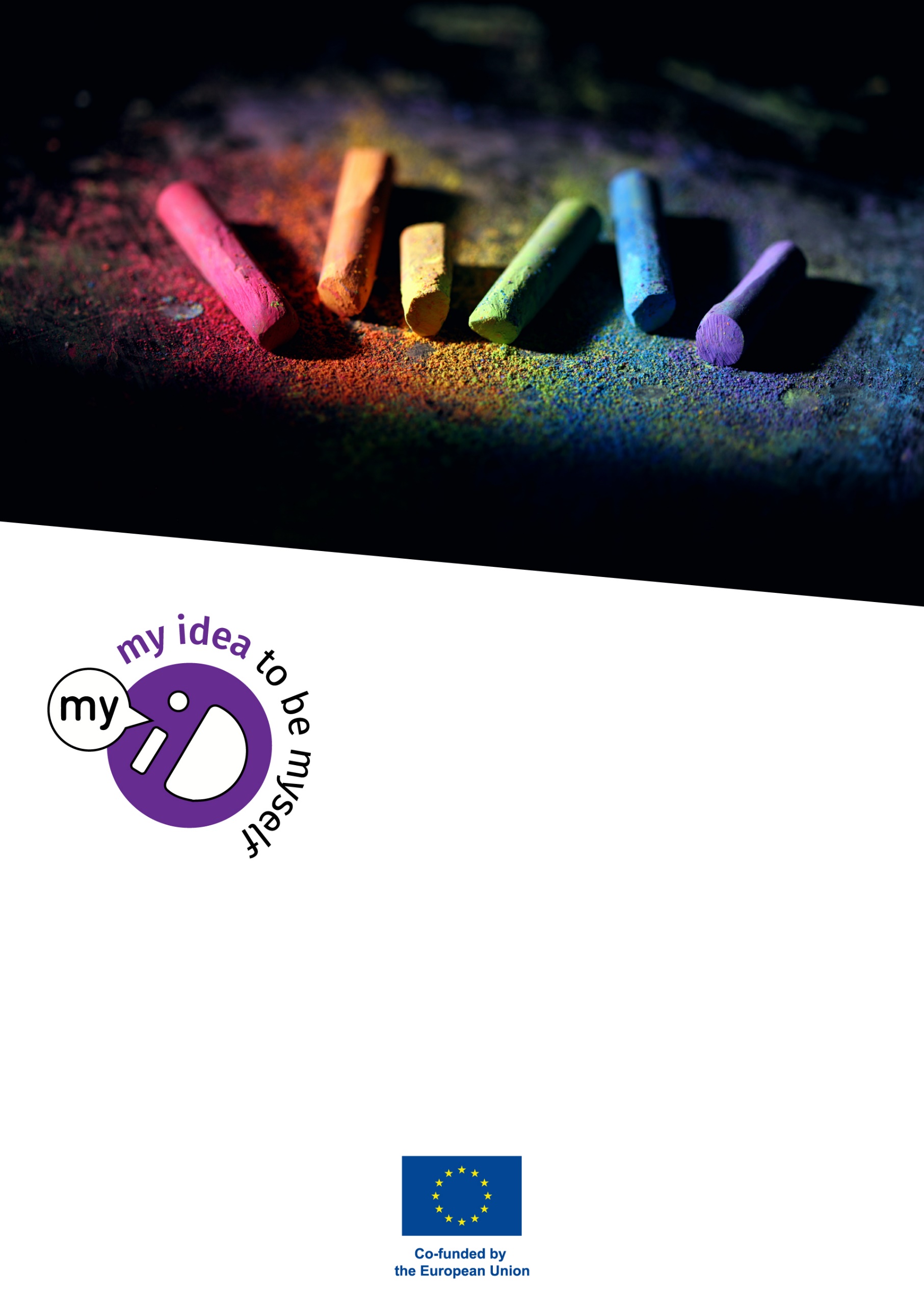 0. ΕισαγωγήΑυτό είναι ένα συμπληρωματικό αναγνωστικό για τους συμμετέχοντες στην εκπαίδευση My-ID. Το αναγνωστικό αποτελείται από 4 άρθρα που πιστεύουμε ότι είναι χρήσιμα για τους εκπαιδευτικούς ώστε να είναι σε θέση να διδάξουν για τη σεξουαλική και έμφυλη ποικιλομορφία στην τάξη. Αυτό το αναγνωστικό μπορεί να διαβαστεί από την αρχή μέχρι το τέλος, αλλά δεν είναι απαραίτητο. Μπορείτε επίσης να διαβάσετε τα άρθρα ξεχωριστά ή να χρησιμοποιήσετε τον πίνακα περιεχομένων για να αναζητήσετε πράγματα. Το πρώτο άρθρο είναι μια επεξήγηση της θεωρίας που αποτελεί τη βάση για την παιδαγωγική διδασκαλία του My-ID. Το δεύτερο άρθρο μοιάζει περισσότερο με οδηγό αναφοράς, απαριθμώντας ερωτήσεις που μπορεί να θέσουν οι μαθητές στην τάξη, προσφέροντας τις τεκμηριωμένες πληροφοριακές απαντήσεις και προτάσεις για το πώς να απαντήσετε σε τέτοιες ερωτήσεις όταν αυτές είναι προκατειλημμένες και απαιτούν άλλη διδακτική στρατηγική από την παροχή πληροφοριών.  Το τρίτο άρθρο αφορά τα Κλειδιά του Ουράνιου Τόξου: δέκα κριτήρια για μια καλή πολιτική σχολικού περιεχομένου που ενσωματώνει τη σεξουαλική και έμφυλη διαφορετικότητα. Το τέταρτο άρθρο δεν ασχολείται με το θέμα της σεξουαλικής και έμφυλης διαφορετικότητας, αλλά με τη (σταδιακή) διαδικασία εισαγωγής βελτιώσεων σχετικά με το θέμα αυτό στο σχολείο. Αυτή η πτυχή της διαδικασίας εξακολουθεί να ξεχνιέται συχνά.Το αναγνωστικό διατίθεται τόσο ως pdf όσο και ως αρχείο MS Word, γεγονός που διευκολύνει τους συμμετέχοντες να αντιγράψουν τμήματα του οδηγού και να τα προσαρμόσουν για τους δικούς τους σκοπούς. Η παρούσα έκδοση συγχρηματοδοτήθηκε από την Ευρωπαϊκή Ένωση (πρόγραμμα Erasmus+). Τόσο η GALE όσο και η Ευρωπαϊκή Ένωση έχουν την πολιτική να μην περιορίζουν τη διάδοση της γνώσης και των δημοσιεύσεων μέσω των πνευματικών δικαιωμάτων. Τα κείμενα μπορούν να χρησιμοποιηθούν ελεύθερα με την προϋπόθεση ότι αναφέρεται η πηγή ως εξήςDankmeijer, Peter (2022). My-ID Teacher Training Reader. Amsterdam: GALE 1. Πώς λειτουργούν οι διακρίσεις ΛΟΑΤΚΙ+ στο σχολείοΑν θέλετε να ευαισθητοποιήσετε για τη σεξουαλική και έμφυλη ποικιλομορφία, θα πρέπει να λάβετε υπόψη σας ότι σχεδόν όλοι οι άνθρωποι έχουν σε κάποιο βαθμό στερεοτυπικές προσδοκίες για το πώς θα πρέπει να συμπεριφέρονται οι άλλοι άνθρωποι σύμφωνα με ορισμένα κοινωνικά πρότυπα. Δεδομένου ότι όλοι μας μεγαλώσαμε με τέτοιες προσδοκίες και επειδή η κοινωνία είναι σε μεγάλο βαθμό οργανωμένη γύρω από τέτοιες νόρμες, είναι σχεδόν αδύνατο να ξεφύγουμε από αυτές. Συχνά δεν συνειδητοποιούμε πώς ορισμένα κοινωνικά πρότυπα οδηγούν σε αποκλεισμό και διακρίσεις, όπως οι διακρίσεις και ο αποκλεισμός των ΛΟΑΤΚΙ+. Για να καταπολεμήσουμε αποτελεσματικά έναν τέτοιο αποκλεισμό, πρέπει να κατανοήσουμε πώς λειτουργούν οι κοινωνικές νόρμες. Το μοντέλο OGLOΗ GALE ανέπτυξε το μοντέλο OGLO για να εξηγήσει πώς λειτουργούν οι κοινωνικοί κανόνες και πώς οδηγούν σε διακρίσεις και κοινωνικό αποκλεισμό . Το μοντέλο ξεκινά με την ερώτηση "Τι ακριβώς είναι η ομοφοβία/τρανσφοβία;". Αν αναλύσουμε τις 40 πιο συνηθισμένες ερωτήσεις που θέτουν οι νέοι σε συνεδρίες σχετικά με τη σεξουαλική και έμφυλη διαφορετικότητα, θα δούμε ότι δεν είναι πρόβλημα μόνο οι διακρίσεις που υφίστανται οι "ομοφυλόφιλοι, οι λεσβίες ή οι τρανσέξουαλ". Υπάρχει το ευρύτερο πρόβλημα ότι οι άνθρωποι έχουν πολύ ευρύτερες στερεοτυπικές προσδοκίες για το πώς πρέπει να συμπεριφέρονται οι άνθρωποι. Έχουν ένα πρότυπο με το οποίο καθορίζουν τη δική τους συμπεριφορά και κρίνουν τη συμπεριφορά των άλλων. Το μοντέλο OGLO υποστηρίζει ότι αυτή η "τυπική νόρμα" αποτελείται από τέσσερις τομείς: 1. Ανοιχτή στάση2. Φύλο3. Τρόπος ζωής και σεξουαλικότητα4. Προσανατολισμός και σεξουαλική προτίμηση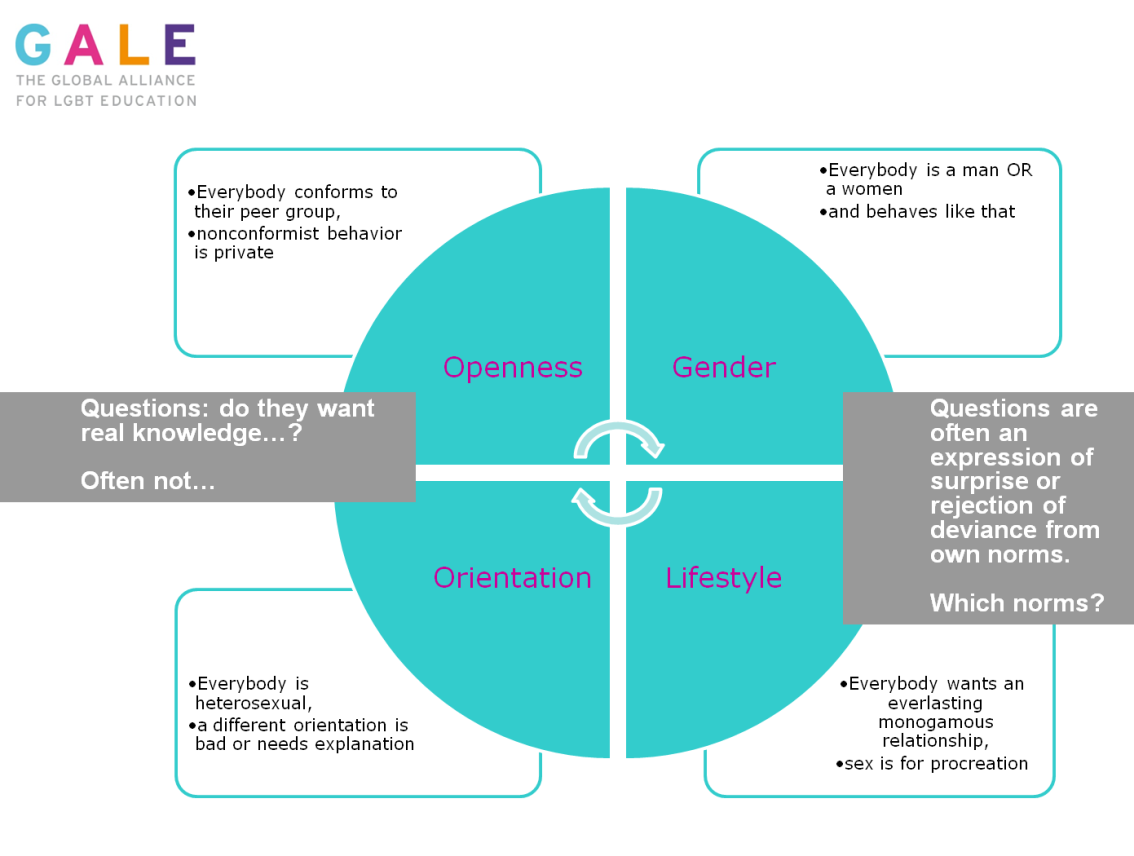 Η GALE ονομάζει αυτό το μοντέλο OGLO. Το μοντέλο είναι χρήσιμο για την καλύτερη αναγνώριση των προτύπων πίσω από τους διάφορους τύπους διακρίσεων. Ο κανόνας της ανοιχτής στάσης σημαίνει ότι ακολουθείτε τον κανόνα της ομάδας των συνομηλίκων σας (κοινότητα, (υπο)κουλτούρα, εκκλησία) όταν βρίσκεστε σε δημόσιο χώρο και πρέπει να κρύβετε συναισθήματα και συμπεριφορές που δεν συνάδουν με τους κανόνες και τις αξίες της ομάδας. Ο κανόνας για το φύλο υποδηλώνει ότι οι άνθρωποι περιμένουν από εσάς να είστε πραγματικός άνδρας Ή πραγματική γυναίκα και ότι θα πρέπει να συμπεριφέρεστε σύμφωνα με το βιολογικό σας φύλο. Ο κανόνας των τρόπων ζωής είναι ένα σύνολο προσδοκιών σχετικά με τις σχέσεις και τη σεξουαλικότητα. Η συντηρητική (δυτική) εκδοχή αυτού του συνόλου προσδοκιών είναι ότι μια σχέση πρέπει να είναι αιώνια, ρομαντική και μονογαμική. Όσον αφορά τη σεξουαλικότητα, η πιο συντηρητική προσδοκία είναι ότι το "πραγματικό σεξ" ορίζεται ως ποινική-κολπική επαφή, η οποία είναι αποδεκτή μόνο όταν έχει ως κύριο στόχο την τεκνοποίηση. Παρόλο που οι νόρμες σχετικά με τον τρόπο ζωής έχουν χαλαρώσει μετά την εφεύρεση του αντισυλληπτικού χαπιού και την επακόλουθη ενδυνάμωση των γυναικών να κάνουν τις δικές τους σεξουαλικές επιλογές, πολλές από τις περιγραφόμενες νόρμες και αξίες εξακολουθούν να είναι πολύ διαδεδομένες και άλλες μορφές σχέσης ή σεξουαλικότητας μπορεί να απορρίπτονται περισσότερο ή λιγότερο έντονα.Ο κανόνας σχετικά με τον προσανατολισμό ή τη σεξουαλική προτίμηση είναι ότι οι άνθρωποι υποθέτουν ότι έλκεστε από το αντίθετο φύλο, αυτό σημαίνει ότι, σύμφωνα με τον κανόνα, μπορείτε να είστε μόνο ετεροφυλόφιλοι. Αν είστε διαφορετικός, θα πρέπει να το εξηγήσετε (coming-out), και κάποιοι άνθρωποι μπορεί να σας θεωρήσουν "παράξενους", ή ακόμη και "άρρωστους" ή "αμαρτωλούς".Αυτό το πλήρες σύνολο κανόνων και αξιών ονομάστηκε "αναγκαστική ετεροφυλοφιλία" από την Alice Schwarzer (1973).Ο όρος αυτός διευρύνθηκε αργότερα κάπως και το 1991 ονομάστηκε "κανόνας της ετεροφυλοφιλίας" ή "ετεροκανονικότητα" από τον Michael Warner. Η ετεροκανονικότητα δεν σημαίνει ότι όλοι πρέπει να είναι ετεροφυλόφιλοι, αλλά συνεπάγεται την παραδοχή ότι όλοι είναι ετεροφυλόφιλοι και πρέπει να συμπεριφέρονται σύμφωνα με το κοινωνικό ιδεώδες του ετεροφυλόφιλου ζευγαριού. Μια βασική πτυχή της ετεροκανονικότητας είναι η καταπίεση των γυναικών και η χαμηλότερη αποτίμηση της θηλυκότητας σε σχέση με το πρότυπο του κυρίαρχου ανδρισμού, με παρενέργεια την περιθωριοποίηση της ομοφυλοφιλίας. Επομένως, η "ετεροκανονικότητα" δεν είναι απλώς μια υποτίμηση της ομοφυλοφιλίας, αλλά μια ανάλυση ολόκληρου του καταπιεστικού συστήματος αξιών που σχετίζεται με το φύλο και τη σεξουαλικότητα. Η σπείρα αποκλεισμούΦυσικά, αρκετοί άνθρωποι δεν ακολουθούν τον κανόνα και όταν αυτό συμβαίνει, μπορεί να προκαλέσει ένα δυσάρεστο συναίσθημα: ένα αρνητικό συναίσθημα.Αρνητικά συναισθήματαΑυτό το πρωταρχικό συναίσθημα είναι μια φυσική και ενστικτώδης αντίδραση. Το ένστικτο της επιβίωσής μας είναι προγραμματισμένο στον εγκέφαλό μας ως "αντίδραση μάχης ή φυγής". Όταν βιώνουμε μια εικόνα ή ένα γεγονός που μας φαίνεται ασυνήθιστο, η πρώτη ενστικτώδης αντίδραση του εγκεφάλου μας είναι να αποφασίσει αν μπορούμε να το πολεμήσουμε ή όχι: είναι μια αυτοματοποιημένη αντίδραση είναι να πολεμήσουμε ή να φύγουμε.  Δεν είναι χρήσιμο να προσπαθήσουμε να αντισταθούμε σε αυτό το ένστικτο, είναι πολύ βαθιά ριζωμένο μέσα μας. Μπορούμε όμως να μάθουμε πώς να το αντιμετωπίζουμε. Η προσπάθεια να συγκρατήσουμε αυτά τα πρωτογενή συναισθήματα μπορεί να έχει αρνητικά αποτελέσματα, όπως η αυτοκαταπίεση. Αυτό μπορεί να οδηγήσει σε άγχος και μακροπρόθεσμα σε εξουθένωση. Δεν είναι επίσης εποικοδομητικό να διαμαρτύρονται άλλοι άνθρωποι που εκφράζουν τα πρωτογενή ομοφοβικά, αμφιφοβικά ή τρανσφοβικά τους ένστικτα. Πιθανόν να το εκλάβουν αυτό ως άρνηση των βαθύτερων συναισθημάτων τους. Αν θέλετε να ασχοληθείτε με ένα άτομο που έχει ένα πρωτογενές φοβικό συναίσθημα, θα πρέπει πρώτα να το αφήσετε να εκτονωθεί, στη συνέχεια να περιγράψετε αυτό που βλέπετε και μπορείτε να ρωτήσετε τι συμβαίνει. Είναι σημαντικό να το κάνετε αυτό χωρίς να το κρίνετε. Αυτό δημιουργεί χώρο για το άλλο άτομο, ενώ μια κρίση πιθανότατα απλώς θα διεγείρει μια νέα αντίδραση μάχης ή φυγής. Ένα συναίσθημα μάχης ή φυγής δεν διαρκεί για πολύ. Μόλις αρχίσετε να συζητάτε τι συμβαίνει, με τον προβληματισμό το άτομο μετατοπίζεται από το συναισθηματικό σε ένα γνωστικό επίπεδο. Αρνητικές συμπεριφορέςΕάν τα αρνητικά συναισθήματα σχετικά με τη σεξουαλική και έμφυλη ποικιλομορφία γίνονται αποδεκτά ή ακόμη και διεγείρονται, οι άνθρωποι θα αναπτύξουν τελικά μια αρνητική στάση. Είναι σημαντικό να γνωρίζουμε ότι μια αρνητική στάση αποτελείται από δύο διαφορετικά είδη στοιχείων: γνωστικά και συναισθηματικά στοιχεία. Τα γνωστικά στοιχεία της αρνητικής στάσης εμφανίζονται στα επιχειρήματα που χρησιμοποιούνται για την απόρριψη της σεξουαλικής ή έμφυλης διαφορετικότητας. Για παράδειγμα, ένα άτομο μπορεί να πει ότι η "ομοφυλοφιλία" απαγορεύεται από τις θρησκευτικές του πεποιθήσεις, λέγοντας ότι δεν είναι φυσική ή ότι αν όλοι ήταν ομοφυλόφιλοι, ολόκληρη η ανθρωπότητα θα εξαφανιζόταν. Μπορείτε να προσπαθήσετε να αλλάξετε αυτό το σκεπτικό δίνοντας στους ανθρώπους τις σωστές πληροφορίες, αλλά αυτό συνήθως δεν είναι αποτελεσματικό. Το ονομάζουμε αυτό το φαινόμενο του παγωτού σοκολάτα. Σε μια μπάρα παγωτού, το παγωτό καλύπτεται από ένα στρώμα σοκολάτας. Μπορούμε να φανταστούμε το στρώμα σοκολάτας ως γνωστικά επιχειρήματα που καλύπτουν τα υποκείμενα συναισθήματα. Στο συμβολισμό "παγωτό σοκολάτα", τα συναισθήματα αντιπροσωπεύονται από το παγωμένο εσωτερικό: το ίδιο το παγωτό. Επειδή σε μια στάση τα συναισθήματα συχνά δεν είναι πια τόσο άμεσα αναγνωρίσιμα, το ονομάζουμε "παγωμένα" συναισθήματα. Επειδή οι άνθρωποι με αρνητική στάση τείνουν να είναι κλειστοί για έναν πραγματικό διάλογο και για μάθηση, το φαινόμενο του παγωτού σοκολάτα έχει ως εξής: μόλις ξεκαθαρίσετε μια από τις παρεξηγήσεις ή τις προκαταλήψεις τους, ένα τέτοιο προκατειλημμένο άτομο θα μεταπηδήσει σε μια επόμενη διαφωνία. Αυτό συμβαίνει επειδή ο πυρήνας της αρνητικής στάσης δεν βρίσκεται στο γνωστικό επίπεδο των επιχειρημάτων, αλλά στο συναισθηματικό επίπεδο: δηλαδή στο συναίσθημα που έχει ένα άτομο. Αυτές οι "απόψεις" μπορεί να μην φαίνονται τόσο συναισθηματικές, αλλά βγαίνουν ως άκαμπτες, αποδοκιμαστικές, παραπονετικές, πληγωτικές απόψεις και ένα συνολικό αρνητικό συναίσθημα. Μια καλή εκπαιδευτική στρατηγική είναι η διεξαγωγή διαλόγου σχετικά με τα συναισθήματα που κρύβονται πίσω από τις επιφανειακές απόψεις και προκαταλήψεις. Μπορείτε να ασχοληθείτε με το γνωστικό μέρος των ερωτήσεων μόνο όταν οι μαθητές είναι ανοιχτοί και κάνουν ειλικρινείς και περίεργες ερωτήσεις. Αυτό το άνοιγμα συμβαίνει μόνο αφού έχετε ασχοληθεί με τα αρνητικά συναισθήματα και τις αρνητικές στάσεις.Αρνητική συμπεριφοράΑν μια αρνητική στάση μετατραπεί σε αρνητική συμπεριφορά, αυτό μπορεί να οδηγήσει σε διακρίσεις. Όταν σκεφτόμαστε τις διακρίσεις για τους ΛΟΑΤΚΙ+, συχνά σκεφτόμαστε κάθε ρητή αρνητική ενέργεια, όπως βρισιές ή βία. Αλλά η πιο συνηθισμένη μορφή διάκρισης προς τα ΛΟΑΤΚΙ+ άτομα είναι η κοινωνική απόσταση. Αν οι άνθρωποι γνωρίζουν ή υποθέτουν ότι είστε γκέι, λεσβία, αμφιφυλόφιλος, τρανσέξουαλ, ίντερσεξ ή δεν συμμορφώνεστε με την ετεροκανονικότητα αρκετά με κάποιον άλλο τρόπο, γενικά αποφεύγουν την επαφή μαζί σας ή βρίσκουν κάθε δυνατή δικαιολογία για να κρατήσουν κυριολεκτικά απόσταση από εσάς.  
Αυτού του είδους η κοινωνική απόσταση μπορεί να ακούγεται αρκετά αθώα, αλλά μπορεί να είναι ένας σημαντικός λόγος άγχους για τους ΛΟΑΤΚΙ+: όλοι χρειάζονται κοινωνική επαφή. Όταν είστε κοινωνικά αποκλεισμένοι, μπορεί να το νιώσετε σαν κοινωνική δολοφονία. Αυτός είναι ο λόγος για τον οποίο τόσοι πολλοί ΛΟΑΤΚΙ+ μαθητές λυκείου αυτοκτονούν (πέντε φορές περισσότεροι από τους στρέιτ εφήβους). Όταν τους λείπει η κοινωνική επαφή, χάνουν τον λόγο της ζωής τους και δεν βλέπουν πια καμία διέξοδο.  Το άγχος που προκαλείται από την κοινωνική απόσταση ονομάζεται επίσης άγχος μειονότητας. Στερεότυπα και αρνητικές εικόνεςΑν οι άνθρωποι διατηρούν κοινωνική απόσταση από τους ΛΟΑΤΚΙ+, αρνούνται στον εαυτό τους την ευκαιρία να τους γνωρίσουν πραγματικά. Κατά συνέπεια, η μόνη εικόνα της σεξουαλικής και έμφυλης ποικιλομορφίας που έχουν στο μυαλό τους είναι μια εικόνα που τους έκανε εντύπωση επειδή ήταν διαφορετική από τον κανόνα της ετεροφυλοφιλίας. Οι "ασπρόμαυρες" σχηματοποιημένες εικόνες που χρησιμοποιούνται ως αρνητική αναπαράσταση μιας ολόκληρης ομάδας ανθρώπων ονομάζονται στερεότυπα. Να ξέρετε λοιπόν ότι τα "στερεότυπα" δεν είναι "ακραία πρότυπα" που δημιουργούν τα ίδια τα ΛΟΑΤΚΙ+ άτομα, αλλά σχηματοποιημένες εικόνες που δημιουργούνται παρατηρώντας μόνο μερικά χαρακτηριστικά. Δεδομένου ότι τα στερεότυπα συνήθως φαίνεται να προέρχονται από μια απόκλιση από τις υπάρχουσες νόρμες, μπορεί να οδηγήσουν σε μια αντίδραση μάχης ή φυγής. Με αυτόν τον τρόπο, ο φαύλος κύκλος συνεχίζεται.  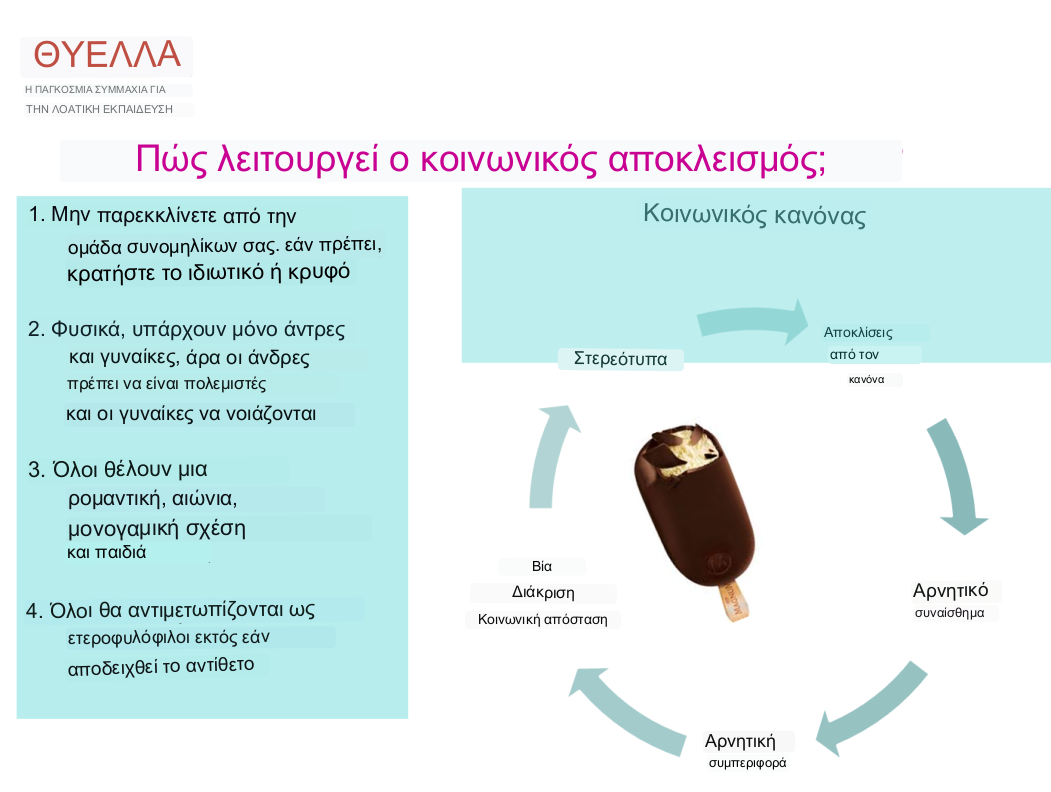 Για να τα συνοψίσουμε όλα: το μοντέλο OGLO και η σπείρα αποκλεισμού παρέχουν μια περίληψη του τι είναι η ετεροκανονικότητα και πώς η συνεχής ενίσχυση των αρνητικών συναισθημάτων, στάσεων και συμπεριφορών δημιουργεί έναν φαύλο κύκλο αρνητικότητας και στερεοτύπων. Αν θέλουμε να καταπολεμήσουμε τη φοβία και τον σεξισμό των ΛΟΑΤΚΙ+, πρέπει να συζητήσουμε, να αναλύσουμε και να μειώσουμε τη δύναμη της ετεροκανονικότητας και του αρνητικού σπιράλ που δημιουργεί - ή να το αντιστρέψουμε σε ένα θετικό σπιράλ εκτίμησης της διαφορετικότητας. Μπορούμε να το κάνουμε αυτό με τα εξής μέσα:με την προώθηση ενός οράματος ανοιχτότητας και ανεκτικότητας (προσφέροντας εναλλακτικές νόρμες) δίνοντας χώρο στα αρνητικά συναισθήματα χωρίς να τα επιβεβαιώνετε, αναγνωρίζοντας τα συναισθήματα που εμπλέκονται, για παράδειγμα μπορείτε να πείτε τι σας εξέπληξε ή σας κίνησε την περιέργεια (παιδαγωγική δράση στα συναισθήματα)μπορείτε να εμπλακείτε σε έναν διάλογο σχετικά με τις αρνητικές στάσεις και τις συνέπειές τους και τις αρνητικές συμπεριφορές και να αναπτύξετε ένα σπειροειδές πρόγραμμα διδασκαλίας για την αλλαγή των προτύπων με έναν πιο στοχευμένο τρόπο (παιδαγωγικός και διδακτικός σχεδιασμός)μπορείτε να ενθαρρύνετε τη φιλοκοινωνική συμπεριφορά θέτοντας από κοινού βασικούς κανόνες για θετική αλληλεπίδραση, να περιορίσετε την κοινωνική απόσταση και να προωθήσετε τη συνεργασία (ρύθμιση και τόνωση της συμπεριφοράς)να προσφέρονται και άλλες εικόνες εκτός από τα ετεροφυλόφιλα μοντέλα και να αποφεύγεται η εστίαση σε υπερβολικές μη-κανονικές εικόνες (αμφισβήτηση των στερεοτύπων) Η αντίδραση πάλης ή φυγήςΗ σπείρα του αποκλεισμού καθιστά σαφές ότι οι κοινωνικοί κανόνες μπορούν να οδηγήσουν σε αρνητικά συναισθήματα. Αυτά τα αρνητικά συναισθήματα είναι ο βασικός μηχανισμός του αποκλεισμού και είναι σημαντικό να κατανοήσετε πώς λειτουργούν και πώς μπορείτε να μειώσετε την αρνητική τους επίδραση. Οι επιστήμονες ονομάζουν το αρνητικό συναίσθημα που μπορεί να νιώθετε όταν έρχεστε αντιμέτωποι με κάτι νέο - που μπορεί να είναι απειλητικό - "αντίδραση πάλης ή φυγής". Η αντίδραση πάλης ή φυγής (που ονομάζεται επίσης αντίδραση πάλης, φυγής, παγώματος, υπερδιέγερση ή αντίδραση οξέος στρες) είναι μια φυσιολογική αντίδραση που εμφανίζεται ως απάντηση σε ένα αντιληπτό επιβλαβές γεγονός, μια επίθεση ή μια απειλή για την επιβίωση. Περιγράφηκε για πρώτη φορά από τον Walter Bradford Cannon. Η θεωρία του αναφέρει ότι τα ζώα (και οι άνθρωποι) αντιδρούν στις απειλές με μια γενική εκφόρτιση του συμπαθητικού νευρικού συστήματος, προετοιμάζοντας το ζώο για μάχη ή φυγή. Πιο συγκεκριμένα, ο μυελός των επινεφριδίων παράγει έναν ορμονικό καταιγισμό που οδηγεί στην έκκριση κατεχολαμινών, ιδίως νορεπινεφρίνης και επινεφρίνης. Οι ορμόνες οιστρογόνα, τεστοστερόνη και κορτιζόλη, καθώς και οι νευροδιαβιβαστές ντοπαμίνη και σεροτονίνη, επηρεάζουν επίσης τον τρόπο με τον οποίο οι οργανισμοί αντιδρούν στο στρες.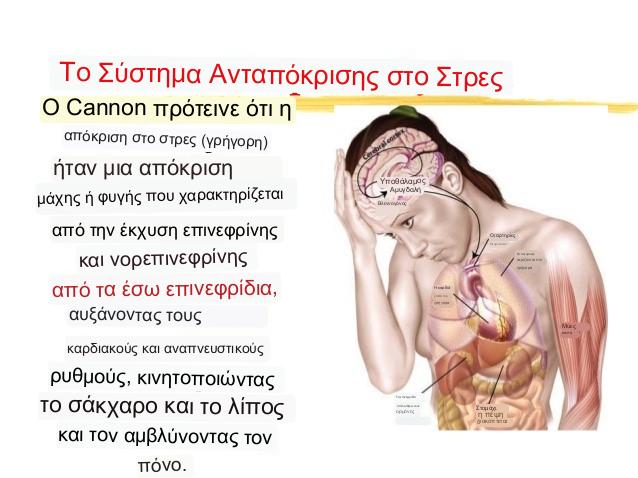 Είναι σημαντικό να συνειδητοποιήσουμε ότι: ο καθένας έχει αντιδράσεις πάλης ή φυγής όταν αντιμετωπίζει πιθανές απειλές, όπως όταν πρέπει να αντιμετωπίσει διαφορετικότητα εκτός της ομάδας των συνομηλίκων του ή εκτός του κανονιστικού του πλαισίου- μια τέτοια αντίδραση είναι ένα φυσιολογικό βασικό ένστικτο.είναι αδύνατο και δυσλειτουργικό να προσπαθήσετε να το σταματήσετε- αν προσπαθήσετε, το αποτέλεσμα θα είναι σαν να αυξάνεται η πίεση σε μια χύτρα ταχύτηταςη αντίδραση πάλης ή φυγής είναι ένα πρωτόγονο συναίσθημα που διαρκεί συνήθως μόνο λίγα δευτερόλεπτα- μόλις είστε σε θέση να το σκεφτείτε, οι γνωστικές σας λειτουργίες έχουν ήδη αναλάβει τη λειτουργία του.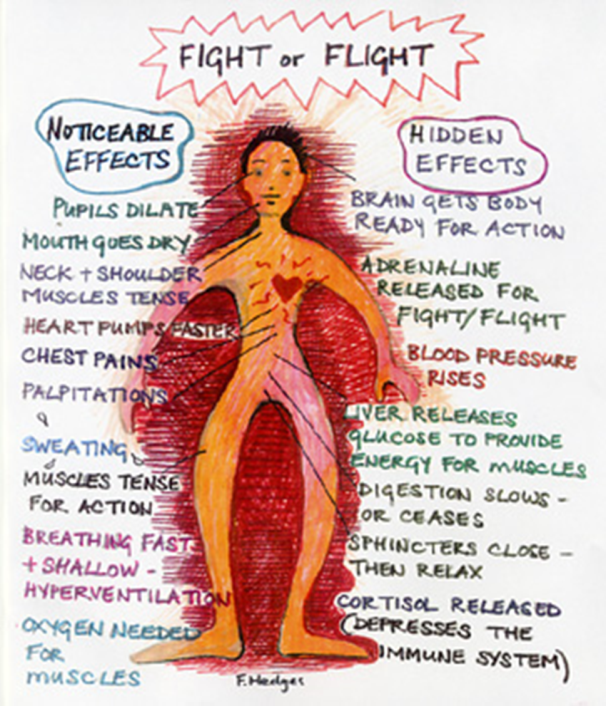 Πώς μπορείτε να αντιμετωπίσετε την αντίδραση πάλης ή φυγής Η GALE ανέπτυξε μια πρόταση για την αντιμετώπισή της που περιλαμβάνει 3 βήματα. Οι έμπειροι δάσκαλοι και εκπαιδευτές θα είναι σε θέση να κάνουν όλα αυτά τα βήματα μέσα σε ένα δευτερόλεπτο. Οι λιγότερο έμπειροι συντονιστές ομάδων μπορεί να χρειαστεί να αφιερώσουν λίγο περισσότερο χρόνο, όπως 30 δευτερόλεπτα ή ένα λεπτό. Όταν δεν είστε έμπειροι, αυτά τα δευτερόλεπτα μπορεί να σας φαίνονται σαν αιωνιότητες, ειδικά επειδή η αντίδραση πάλης και φυγής σας ωθεί σωματικά να δράσετε τώρα ή να μην δράσετε καθόλου (να φύγετε, να κλειστείτε νοητικά στον εαυτό σας, να παγώσετε ή να λιποθυμήσετε - να προσποιηθείτε ότι συμμορφώνεστε με την επιθυμία του άλλου). Βήμα 1: ΑισθανθείτεΤο πρώτο πράγμα που πρέπει να κάνετε είναι να συνειδητοποιήσετε ότι έχετε μια αντίδραση πάλης ή φυγής. Πρέπει να αφιερώσετε λίγο χρόνο για να το νιώσετε αυτό. Σταματήστε να κάνετε αυτό που κάνετε ή αυτό που σας λένε οι παρορμήσεις σας να κάνετε. Στρέψτε την προσοχή σας σε αυτό που συμβαίνει μέσα στο σώμα σας. Πάρτε μια βαθιά ανάσα και εκπνεύστε. Νιώστε πώς το σώμα σας είναι στρεσαρισμένο και πώς χαλαρώνει όταν εκπνέετε. Οι άπειροι διαμεσολαβητές μπορεί να θελήσουν να το δοκιμάσουν αυτό αναπνέοντας βαθιά τρεις φορές. Ως δάσκαλος, μη φοβάστε ότι αυτή η αυτοκριτική θα επιτρέψει στην τάξη σας να γίνει ατίθαση. Κανονικά, αρχίζετε να βιώνετε τη δική σας αντίδραση πάλης ή φυγής την πρώτη στιγμή που ο μαθητής σας κάνει ένα φορτισμένο σχόλιο. Μπορείτε ήδη να αρχίσετε να συνειδητοποιείτε τη δική σας ενστικτώδη αντίδραση, ενώ ο μαθητής εξακολουθεί να οργίζεται ή να αρνείται να πει κάτι. Αφήστε τον να οργιστεί ή αφήστε τον να παραμείνει σιωπηλός για λίγο. Δεν θα συμβούν καταστροφές. Μόλις αρχίσετε να προβληματίζεστε για το πώς αισθάνεστε, αρχίστε να το σκέφτεστε, η αντίδρασή σας "πάλη ή φυγή" θα τελειώσει. Το γνωστικό σας επίπεδο (ο προβληματισμός) παίρνει τη σκυτάλη και κάποιο από το ενστικτώδες άγχος θα μειωθεί. Βήμα 2: ΔείτεΤο δεύτερο βήμα είναι να στρέψετε την προσοχή σας από το εσωτερικό στο εξωτερικό. Παρατηρήστε τους μαθητές σας ή τους συνομιλητές σας. Έχετε συνείδηση του τι πραγματικά βλέπετε, χωρίς να κρίνετε. Για παράδειγμα, μην κοιτάτε τους ανθρώπους που σας βλέπουν: "ένας μαθητής έχει στραβωμένο πρόσωπο, μπορεί να είναι θυμωμένος ή φοβισμένος", "αυτός ο μαθητής κάθεται με τα πόδια τεντωμένα και τα χέρια του διπλωμένα και κοιτάζει προς το έδαφος, σαν να θέλει να αποκρούσει κάτι", "αυτός ο άλλος μαθητής χασμουριέται σαν να βαριέται ή να είναι κάπου αλλού με το μυαλό του", "ένας μαθητής κοιτάζει γύρω του, παρακολουθεί τι θα κάνουν οι άλλοι".Προσπαθήστε να βλέπετε πραγματικά τους συνομιλητές σας με όλο τους το είναι και όλα τους τα συναισθήματα. Πολλές κρίσεις, εικασίες και φαντασιώσεις σχετικά με το τι αισθάνονται και σκέφτονται θα έρθουν στο μυαλό σας, αλλά προσπαθήστε να τις "παρκάρετε" για μια στιγμή και έχετε έναν τρόπο να φροντίζετε ή να βλέπετε πραγματικά την πραγματικότητα της ομάδας σας. Ακόμα και αν δεν κάνετε τίποτα σε αυτό το στάδιο, οι μαθητές σας ή οι συνομιλητές σας θα παρατηρήσουν ασυνείδητα ότι προσπαθείτε να τους αποδεχτείτε γι' αυτό που είναι, κάτι που είναι ζωτικής σημασίας για το επόμενο βήμα. Βήμα 3: ΣυνδεθείτεΗ τρίτη φάση είναι η σύνδεση με τον μαθητή ή το άτομο που βρίσκεται σε μια αντίδραση πάλης ή φυγής. Το πρώτο πράγμα που μπορείτε να κάνετε είναι να εκφράσετε αυτό που βλέπετε, και πάλι χωρίς να κρίνετε. Παραδείγματα:"Βλέπω ότι κάθεσαι με τα πόδια σου τεντωμένα και τα χέρια σου διπλωμένα και κοιτάς το έδαφος. Μπορείς να μου πεις πώς αισθάνεσαι;""Βλέπω ότι χασμουριέσαι. Είναι εντάξει, αλλά αναρωτιέμαι γιατί ξαφνικά νυστάζεις τόσο πολύ; Θέλεις να πεις κάτι γι' αυτό;""Παρατηρώ ότι κοιτάζεις γύρω σου. Τι συμβαίνει στο μυαλό σου;"Βεβαιωθείτε ότι δεν επιτίθεστε, γελοιοποιείτε ή χλευάζετε τους συνομιλητές σας- αυτές είναι μη λειτουργικές αντιδράσεις πάλης που εμποδίζουν τις εποικοδομητικές απαντήσεις. Ταυτόχρονα, μπορεί να αποτελούν κρυφές στρατηγικές φυγής (επιτιθέμενοι πρώτα, αποφεύγετε την αντιπαράθεση σε επίπεδο ενσυναισθητικής σύνδεσης, η οποία μπορεί να είναι τρομακτική).Μπορεί κάλλιστα να σας απαντήσουν οι μαθητές ή οι συνομιλητές σας με μια νέα συναισθηματική αντίδραση πάλης ή φυγής. Το πόσο συχνά και πόσο έντονα συμβαίνει αυτό είναι σημάδια του πόσο βαθύς είναι ο φόβος τους. Μην το φοβάστε. Απλώς επαναλάβετε τα τρία βήματα μέχρι οι μαθητές να αρχίσουν να προβληματίζονται για αυτά που λένε αντί να ξεσπούν τη συναισθηματική τους αντίδραση. Όταν φτάσετε σε αυτό το μετα-συναισθηματικό στάδιο, μπορείτε να ξεκινήσετε έναν σωστό διάλογο, ο οποίος ταλαντεύεται μεταξύ της έκφρασης συναισθημάτων, του προβληματισμού για τα συναισθήματα, του προβληματισμού για τις στάσεις και της εξιστόρησης των υποκείμενων εμπειριών και προσδοκιών.Αληθινός διάλογοςΣημειώστε ότι ο περαιτέρω διάλογος δεν είναι το ίδιο με την παραδοσιακή διδασκαλία. Διάλογος σημαίνει ότι εσείς, ως πλήρης προσωπικότητα με όλα τα συναισθήματα και τις εμπειρίες σας, ανταλλάσσετε απόψεις με άλλα άτομα με πλήρη προσωπικότητα και δικές σας εμπειρίες. Αυτοί έχουν τους στόχους τους και εσείς έχετε τους δικούς σας στόχους. Μάθετε ποιοι στόχοι (που σχετίζονται με το σεβασμό, τα ανθρώπινα δικαιώματα κ.λπ.) σας ενώνουν και διερευνήστε πώς μπορείτε να συνδεθείτε για να κατανοήσετε καλύτερα τον κόσμο και τους ανθρώπους και να βελτιώσετε τον κόσμο και τις σχέσεις σας. Αυτή η αναζήτηση σύνδεσης μεταξύ των μαθητών, καθώς και μεταξύ δασκάλου και μαθητή, είναι μια πιο οριζόντια σχέση από την παραδοσιακή διδασκαλία. Φυσικά, ως δάσκαλος ή εκπαιδευτής, έχετε περισσότερη εμπειρία και γνώση- δεν υπάρχει τίποτα κακό σε αυτό. Αλλά χρησιμοποιήστε αυτή τη μεγαλύτερη γνώση πολύ φειδωλά, γιατί ο διάλογος δεν έχει να κάνει με τη μεταφορά γνώσεων αλλά με την αμοιβαία σύνδεση.Ως δάσκαλος, μη φοβάστε να μοιραστείτε και τα δικά σας συναισθήματα. Αν πληγώθηκες από σχόλια που κάνουν οι μαθητές, δεν χρειάζεται να το κρύψεις. Αυτή είναι μια λανθασμένη αντίληψη για το τι σημαίνει "επαγγελματική απόσταση". "Επαγγελματική απόσταση" δεν σημαίνει ότι αγνοείτε τα συναισθήματά σας ενώ διδάσκετε, ούτε ότι αρνείστε τον συναισθηματικό δεσμό με τους μαθητές σας. Ακόμη και αν έχετε μια επώδυνη συζήτηση με τους πολιτικούς σας εχθρούς - όπως με τους πολιτικούς - μπορεί να είναι λειτουργικό να αφήσετε να γίνει γνωστό ότι αισθάνεστε ότι πληγώθηκες από τα σχόλια. "Επαγγελματική απόσταση" σημαίνει ότι δεν επιτρέπετε στις δικές σας παρορμήσεις πάλης ή φυγής να σας κάνουν να ενεργείτε με δυσλειτουργικούς τρόπους. Σημαίνει ότι δεν επιβάλλετε τις προσωπικές σας ιδέες στους μαθητές σας. Αυτό ΔΕΝ σημαίνει ότι ξεχνάτε τους διδακτικούς σας στόχους, όπως η προώθηση του σεβασμού και της φιλοκοινωνικής συμπεριφοράς. Αυτοί οι στόχοι δεν χρειάζεται να είναι κρυφοί. Οι μαθητές που απορρίπτουν κάθε στόχο και δέσμευση σχετικά με τη φιλοκοινωνική συμπεριφορά έχουν σοβαρά κοινωνικά και πιθανότατα και ψυχολογικά προβλήματα. Δεν έχει νόημα να τους απορρίπτετε εξαιτίας της ασεβούς συμπεριφοράς, αντίθετα, θα πρέπει να τους φροντίζετε και να ελέγχετε γιατί αντιδρούν. Κάντε ό,τι μπορείτε στην τάξη σας ή στη συζήτησή σας, αλλά αν αυτό καθίσταται αδύνατο, τότε προσπαθήστε να απευθυνθείτε σε επαγγελματίες συμβούλους.2. Ερωτήσεις που μπορούν να κάνουν οι μαθητέςΣε αυτό το άρθρο θα βρείτε μια σειρά από ερωτήσεις που μπορεί να θέσουν οι μαθητές σχετικά με τη σεξουαλική και έμφυλη ποικιλομορφία και τις πραγματικές απαντήσεις σε αυτές. Ωστόσο, δεν είναι χρήσιμο να απαντάτε σε ερωτήσεις με τεκμηριωμένο τρόπο όταν οι μαθητές τις θέτουν με προκατειλημμένο και συναισθηματικά φορτισμένο τρόπο. Οι προκατειλημμένες ερωτήσεις μπορούν να θεωρηθούν ως "προκατειλημμένες παρατηρήσεις μεταμφιεσμένες σε ερωτήσεις". Για παράδειγμα, όταν οι μαθητές κάνουν μια ερώτηση επειδή θεωρούν ότι τα ΛΟΑΤΚΙ+ άτομα είναι περίεργα και οι ερωτήσεις τους διαπνέονται από έκπληξη, σοκ, αηδία ή φόβο, συχνά δεν είναι χρήσιμο να απαντήσετε σε μια τέτοια ερώτηση με αντικειμενικό τρόπο. Κάποια "γεγονότα" μπορεί ακόμη και να ενισχύσουν την προκατάληψή τους, επειδή η φύση της προκατάληψης είναι ότι πάντα θα υπάρχουν παραδείγματα ΛΟΑΤΚΙ+ ατόμων ή πρακτικών που επιβεβαιώνουν τα στερεότυπα, και η απλή άρνηση αυτού του γεγονότος δεν θα λειτουργήσει. Γι' αυτό το λόγο δεν δίνουμε μόνο αντικειμενικές πληροφορίες σε αυτό το άρθρο, αλλά και προτάσεις για το πώς να απαντήσετε σε προκατειλημμένες ερωτήσεις και παρατηρήσεις με σωστό παιδαγωγικό τρόπο. Σε αυτό το άρθρο, δίνουμε παραδείγματα απαντήσεων που θα μπορούσατε κυριολεκτικά να χρησιμοποιήσετε για να απαντήσετε στους μαθητές. Αυτά τα παραδείγματα δεν προορίζονται ως υπαγόρευση, αλλά ως παράδειγμα για το πώς θα μπορούσατε να απαντήσετε. Φυσικά, συμβουλεύουμε ότι κάθε εκπαιδευτικός βρίσκει το δικό του τρόπο και ύφος για να το κάνει αυτό και ελπίζουμε αυτό το άρθρο να αποτελέσει έμπνευση. Οι συχνές ερωτήσεις των μαθητών μπορούν να χωριστούν στις ακόλουθες κατηγορίες:Ερωτήσεις σχετικά με την ανοιχτή στάση για το διαφορετικό: coming out, τι είναι οι διακρίσεις ΛΟΑΤΚΙ+, ερωτήσεις σχετικά με τις ΛΟΑΤ (υπο)κουλτούρες και το LGBTIQ+ Pride.Ερωτήσεις σχετικά με το φύλο: βιολογικό φύλο, κοινωνικό φύλο, ρόλοι των φύλων, προσβλητικές σεξιστικές λέξεις όπως αδερφή, αγοροκόριτσο και τραβεστί.Ερωτήσεις σχετικά με τον τρόπο ζωής, την επιλογή συντρόφου, τα ραντεβού, τη σεξουαλικότητα και τις σχέσεις, τις στερεοτυπικές προκαταλήψεις για τις ετεροφυλόφιλες σχέσεις και τις ομοφυλόφιλες σχέσεις και τη σεξουαλικότητα.Ερωτήματα σχετικά με τον προσανατολισμό: είναι φυσικός ή επίκτητος, πώς διαφέρει από το ετεροφυλόφιλο συναίσθημα, η αιτία, μπορεί κανείς να αλλάξει τις προτιμήσεις;Η κατηγοριοποίηση αυτή βασίζεται στο μοντέλο OGLO. Για κάθε ερώτηση, χωρίσαμε την απάντηση σε τέσσερα μέρη:ΣΥΝΤΟΜΗ ΑΠΑΝΤΗΣΗ: Αυτή είναι μια διπλωματική αλλά σωστή απάντηση που μπορείτε να δώσετε αν δεν έχετε πολύ χρόνο και δεν θέλετε να μπείτε σε συζήτηση εκείνη τη στιγμή.ΜΑΚΡΙΑ ΑΠΑΝΤΗΣΗ: αυτός ο τύπος απάντησης δίνει περισσότερες πραγματικές πληροφορίες, αλλά με τρόπο που ελπίζουμε ότι δημιουργεί "δημιουργική αμφιβολία" στους μαθητές και τους κάνει να επανεξετάσουν τυχόν προκατειλημμένες ερωτήσεις ή σχόλια. Για έναν εκπαιδευτικό, δεν είναι σοφό να δώσει αυτού του είδους τις πληροφορίες αν η ερώτηση είναι προκατειλημμένη ή τίθεται με υποβόσκοντα αρνητικά συναισθήματα.ΕΤΕΡΟΝΟΡΜΑΤΙΚΕΣ ΠΕΡΙΠΤΩΣΕΙΣ: η ενότητα αυτή δίνει στον εκπαιδευτικό μια ένδειξη για το σε τι μπορεί να βασίζονται τυχόν προκαταλήψεις πίσω από τις ερωτήσεις και παρέχει προτάσεις για το πώς ο εκπαιδευτικός μπορεί να προσπαθήσει να αποχρωματίσει τον κανόνα της ετεροφυλοφιλίας.ΕΡΩΤΗΣΕΙΣ ΓΙΑ ΔΙΑΛΟΓΟ: πρόκειται για προτάσεις για συγκεκριμένες ερωτήσεις που μπορεί να θέσει ο εκπαιδευτικός για να ξεκινήσει τη συζήτηση και την επανεκτίμηση της ετεροκανονικότητας.Ερωτήσεις σχετικά με την ετερότηταΕίναι μόδα να χαρακτηρίζετε τον εαυτό σας ως ΛΟΑΤΚΙ+;ΣΥΝΤΟΜΗ ΑΠΑΝΤΗΣΗΌχι, η μόδα είναι βραχύβια και αλλάζει από εποχή σε εποχή. Η μόδα είναι μια εφεύρεση των εταιρειών μάρκετινγκ. ΜΕΓΑΛΗ ΑΠΑΝΤΗΣΗΟ τρόπος με τον οποίο οι άνδρες/γυναίκες ή τα αγόρια/κορίτσια κάνουν σεξ, ποιες είναι οι σεξουαλικές τους προτιμήσεις και αν ή πώς μιλούν γι' αυτό, είναι διαφορετικός σε όλη την ιστορία. Ο τρόπος με τον οποίο οι πολιτισμοί αντιμετωπίζουν τα ΛΟΑΤΚΙ+ άτομα είναι πολύ διαφορετικός. Ο τρόπος με τον οποίο οι άνθρωποι και οι πολιτισμοί αντιμετωπίζουν τη σεξουαλική και έμφυλη ποικιλομορφία μπορεί να αλλάξει, αλλά αυτό συμβαίνει πολύ πιο αργά από μια μόδα. Δεν εξαρτάται από το μάρκετινγκ ή ένα ξαφνικό κύμα ενδιαφέροντος, αλλά από αργές πολιτισμικές κινήσεις. Στις δυτικές χώρες, τα τελευταία 100 χρόνια παρατηρήθηκε η τάση να γίνονται οι άνθρωποι που έλκονται από το ίδιο φύλο πιο ανοιχτοί. Κάποιοι άρχισαν να αυτοαποκαλούνται λεσβίες, ομοφυλόφιλοι, αμφιφυλόφιλοι, τρανσέξουαλ, διαφυλικοί ή διεμφυλικοί. Υπάρχουν κάποιοι άνθρωποι που τους αρέσει να δοκιμάζουν πράγματα και αυτοαποκαλούνται αμφι-περίεργοι. Αυτό συμβαίνει επειδή οι άνθρωποι αισθάνθηκαν σιγά σιγά ότι μπορούν να είναι πιο ελεύθεροι και δεν είναι μια βραχύβια μόδα.ΕΤΕΡΟΚΑΝΟΝΙΚΕΣ ΠΤΥΧΕΣΑυτή η ερώτηση αφορά ουσιαστικά τον αντικομφορμισμό. Γιατί κάποιος έχει τόση ανάγκη να είναι "διαφορετικός" ή να προσποιείται ότι είναι "ξεχωριστός"; Αυτό πρέπει να είναι μια επιφανειακή μόδα! Το υποκείμενο συναίσθημα αυτής της προκατάληψης είναι η απόρριψη του μη κομφορμισμού και του διαφορετικού.  Η δουλειά του δασκάλου είναι να δημιουργήσει χώρο για τη διαφορετικότητα. Αυτό επιτυγχάνεται καλύτερα ανταποκρινόμενος στην ανάγκη των ίδιων των μαθητών να μπορούν να είναι ο εαυτός τους εκεί να κάνουν τις δικές τους επιλογές, ακόμη και αν αυτές αποκλίνουν από τις προσδοκίες και τα πρότυπα. ΖΗΤΩΝΤΑΣ ΔΙΑΛΟΓΟΈχετε ακούσει ποτέ για μια εταιρεία μάρκετινγκ να προωθεί το να είσαι γκέι ή αμφιφυλόφιλος την επόμενη σεζόν; Θα σας άρεσε αν υπήρχε μια τέτοια μόδα; Γιατί πιστεύετε ότι το να είσαι γκέι, λεσβία ή αμφιφυλόφιλος είναι της μόδας στις μέρες μας; Σας αρέσει να είστε ο εαυτός σας, να κάνετε τις δικές σας επιλογές; Μήπως μερικές φορές παρεκκλίνουν από αυτό που οι άλλοι θεωρούν φυσιολογικό; Πώς θα αισθανόσασταν αν οι άλλοι αποκαλούσαν τις δικές σας επιλογές "τάση" ή μόδα;Δεν μπορείς να είσαι γκέι και θρησκευόμενος, έτσι δεν είναι;ΣΥΝΤΟΜΗ ΑΠΑΝΤΗΣΗΤα συναισθήματα έλξης για το ίδιο φύλο δεν σχετίζονται με καμία θρησκεία. Έτσι, κάθε θρησκευόμενο άτομο μπορεί επίσης να βιώσει έλξη για το ίδιο φύλο ή συναισθήματα μη παραδοσιακού φύλου. ΜΕΓΑΛΗ ΑΠΑΝΤΗΣΗΣτις συντηρητικές θρησκείες, ωστόσο, μπορεί να είναι δύσκολο να αντιμετωπίσεις τέτοια συναισθήματα, πόσο μάλλον να τα δείξεις. Τα ιερά βιβλία του Χριστιανισμού και του Ισλάμ καταδικάζουν το σεξ του ίδιου φύλου. Αυτές οι θρησκείες προέκυψαν σε μια εποχή που η δημιουργία πολλών παιδιών ήταν σημαντική για την επιβίωση ως λαός. Υπήρχαν επίσης πολλοί αυστηροί θρησκευτικοί κανονισμοί για να είναι αγνοί, ειδικά για τους ιερείς. Επομένως, πολλοί άνθρωποι αισθάνονται ότι ορισμένες από τις κυριολεκτικές οδηγίες των αρχαίων ιερών βιβλίων είναι πλέον ξεπερασμένες. Αλλά οι ορθόδοξοι πιστοί πιστεύουν ιδιαίτερα ότι πρέπει να ακολουθείτε τα ιερά κείμενα κυριολεκτικά. Ανεξάρτητα από αυτό, οι περισσότερες θρησκείες δεν είναι απλώς μια συλλογή κανόνων, αλλά μια κοινότητα ανθρώπων που υποστηρίζουν ο ένας τον άλλον. Αν διαπιστώσετε ότι έλκεστε από το ίδιο φύλο, ο κίνδυνος να χάσετε αυτή την υποστήριξη μπορεί να είναι πολύ απειλητικός. Σε άλλες θρησκείες, όπως ο Ινδουισμός, και στις θρησκείες και τα έθιμα των αφρικανικών και βορειοαμερικανικών φυλών, η έλξη του ίδιου φύλου, ή η επιλογή φύλου μεταξύ αρσενικού και θηλυκού, ήταν ένα συνηθισμένο μέρος της κοινωνίας σε παλαιότερες εποχές, Αλλά μετά τον αποικισμό μεγάλου μέρους του κόσμου από τις χριστιανικές χώρες, η ομοφυλοφιλία ποινικοποιήθηκε και εκεί. Το περίεργο είναι ότι πολλοί Ινδοί και Αφρικανοί λένε τώρα, "η ομοφυλοφιλία είναι δυτική εισαγωγή", ενώ οι νόμοι τους κατά της ομοφυλοφιλίας είναι στην πραγματικότητα χριστιανική αποικιοκρατία.ΕΤΕΡΟΚΑΝΟΝΙΚΕΣ ΠΤΥΧΕΣΟρισμένοι πιστοί πιστεύουν ότι οι ετεροκανονικές συνταγές γύρω από τις σχέσεις και την οικογένεια είναι δεδομένες από τον θεό τους και επομένως "φυσικές" και ότι οι άλλες επιλογές είναι επομένως "αντιφυσικές", αμαρτωλές ή άρρωστες. Ένας δάσκαλος που θέλει να μειώσει την ετεροκανονικότητα σε αυτό το θέμα δεν χρειάζεται να πάει ενάντια στην πίστη ή τις επιταγές, αλλά μπορεί να ρωτήσει πώς οι μαθητές το αντιμετωπίζουν. Ο δάσκαλος μπορεί επίσης να βοηθήσει να διευκρινιστεί ότι το να ακολουθεί κανείς συγκεκριμένες αξίες και κανόνες είναι δική του επιλογή. Ο βαθμός στον οποίο ένας νέος λαμβάνει υπόψη του τις επιθυμίες της οικογένειάς του, τις κοινωνικές προσδοκίες, τη θρησκευτική τάξη, τα ιερά βιβλία ή τα έθιμα κατά τον τρόπο αυτό είναι επίσης δική του επιλογή - με όλα τα πλεονεκτήματα και τα μειονεκτήματα που συνοδεύουν μια τέτοια επιλογή. Το ερώτημα που μπορεί να τεθεί είναι αν η ικανοποίηση των προσδοκιών συνάδει με τις δικές του ανάγκες και τι μπορεί να κάνει κάποιος για να επιβιώσει αν δεν συνάδουν.ΕΡΩΤΗΣΕΙΣ ΓΙΑ ΔΙΑΛΟΓΟΓιατί πιστεύετε ότι η θρησκεία δεν συσχετίζεται με την έλξη για το ίδιο φύλο; Πώς μιλάτε για τη θρησκεία σχετικά με την αγάπη; Πρόκειται για συναισθήματα ή απλώς για συμπεριφορά; Λειτουργούν ακόμη όλες οι κατευθυντήριες γραμμές της εν λόγω θρησκείας (εξετάστε όλες τις κατευθυντήριες γραμμές και αν οι πιστοί εξακολουθούν όλοι να τις τηρούν, όχι μόνο αυτές που αφορούν την ομοφυλοφιλική συμπεριφορά). Είναι οι κατευθυντήριες γραμμές ίδιες για το σεξ μεταξύ ανδρών, το σεξ μεταξύ γυναικών και για την αλλαγή βιολογικού/κοινωνικού φύλου; Σε ποιο βαθμό πιστεύετε ότι μια θρησκεία πρέπει να είναι ευέλικτη με την εποχή; Σε αυτή τη θρησκεία, μπορείτε να αποφασίσετε μόνοι σας ή πρέπει να ακολουθήσετε αυτά που σας λένε τα βιβλία ή οι θρησκευτικοί ηγέτες;Έχουν τα ζώα ομοφυλοφιλική συμπεριφορά; Υπάρχουν τρανσέξουαλ ζώα;ΣΥΝΤΟΜΗ ΑΠΑΝΤΗΣΗΝαι. Οι ερευνητές έχουν καταγράψει ομοφυλόφιλη και αμφιφυλόφιλη συμπεριφορά σε όλο το ζωικό βασίλειο. Και ορισμένα ζώα μπορούν να αλλάξουν φύλο ή να μην έχουν καθόλου "βιολογικό φύλο". ΜΕΓΑΛΗ ΑΠΑΝΤΗΣΗΌσον αφορά την ομοφυλοφιλική συμπεριφορά, οι ερευνητές έχουν βρει παραδείγματα ομοφυλοφιλικής συμπεριφοράς που σχετίζονται με την εξουσία και την κυριαρχία. Για παράδειγμα, οι μεγάλοι αρσενικοί πίθηκοι συχνά κακομεταχειρίζονται τους μικρότερους αρσενικούς πιθήκους για να επιβεβαιώσουν την κυριαρχία τους. Υπάρχουν όμως και παραδείγματα ζωικών σχέσεων που θα μπορούσαν να θεωρηθούν από τα ανθρώπινα μάτια ως ρομαντική αγάπη, όπως τα δύο αρσενικά φλαμίνγκο στον ζωολογικό κήπο του Άμστερνταμ που κλέβουν κάθε χρόνο αυγά από άλλα φλαμίνγκο και στη συνέχεια μεγαλώνουν τα μικρά φλαμίνγκο μόνα τους. Αλλά δεν υπάρχουν ζώα που αυτοαποκαλούνται "γκέι" ή "bi", το να χαρακτηρίζεις τον εαυτό σου ως κάτι είναι μοναδικό για τους ανθρώπους. Όσο για τα ζώα που αλλάζουν φύλο: αυτό συμβαίνει τακτικά. Υπάρχουν τρεις τρόποι με τους οποίους μπορεί να συμβεί αυτό: τα αρσενικά μπορούν να μετατραπούν σε θηλυκά (πρωτανδρία), τα θηλυκά μπορούν να μετατραπούν σε αρσενικά (πρωτογυνία) ή υπάρχει αμφίδρομη ή ταυτόχρονη αλλαγή φύλου, όπου το εν λόγω ζώο μπορεί να αλλάξει φύλο σε διαφορετικές χρονικές στιγμές. Αυτό είναι ιδιαίτερα συνηθισμένο στα ψάρια. Το έντονα χρωματισμένο ψάρι κλόουν είναι ένα παράδειγμα. Μεταξύ των ψαριών κλόουν, ένα θηλυκό είναι κυρίαρχο και κάνει σεξ με μεγάλα αρσενικά ψάρια. Όταν το θηλυκό πεθάνει, το κυρίαρχο αρσενικό μετατρέπεται σε θηλυκό και τα μη κυρίαρχα αρσενικά μετατρέπονται σε κυρίαρχα αρσενικά. Υπάρχουν επίσης ζώα που παρουσιάζουν περισσότερο ή λιγότερο διαφυλικές παραλλαγές. Αυτό δεν χρειάζεται να αποτελεί εξαίρεση, όπως συμβαίνει στους ανθρώπους. Για παράδειγμα, οι θηλυκές ύαινες έχουν πέος και μπορούν να έχουν στύση.  ΕΤΕΡΟΚΑΝΟΝΙΚΕΣ ΠΤΥΧΕΣΜπορεί οι μαθητές να πιστεύουν ότι η ομοφυλοφιλική συμπεριφορά ή η αλλαγή φύλου δεν προέρχεται από το ζωικό βασίλειο, επειδή ετεροκανονικά υποθέτουν ότι μόνο η ετεροφυλοφιλία και το να είσαι cisgender είναι "φυσικά". Ενδεχομένως αναζητούν επιβεβαίωση του λανθασμένου επιχειρήματος ότι η ομοφυλοφιλία και ο τρανσεξουαλισμός είναι "αφύσικος". Ο δάσκαλος που θέλει να αντιμετωπίσει αυτή την ετεροκανονικότητα μπορεί να ρωτήσει γιατί οι μαθητές πιστεύουν ότι τα ζώα ανταποκρίνονται στις ανθρώπινες προσδοκίες και ρωτώντας τι θεωρούν "φυσικό". Ο δάσκαλος μπορεί να πιέσει για το συμπέρασμα ότι οι ιδέες για τη φυσικότητα βασίζονται περισσότερο στην ανθρώπινη ονοματολογία και τις προσδοκίες παρά στην ίδια την πραγματική φύση.ΕΡΩΤΗΣΕΙΣ ΓΙΑ ΔΙΑΛΟΓΟΤι θεωρείτε "φυσικό"; Σε τι βασίζεται αυτό; Ας δούμε αν κάποια ζώα έχουν ομοφυλοφιλική συμπεριφορά ή αλλάζουν φύλο, εντάξει; Έχετε δει ποτέ ζώα να κάνουν σεξ με ζώο του ίδιου φύλου του ίδιου είδους; Γνωρίζετε άλλα ζώα που αλλάζουν φύλο ή έχουν χαρακτηριστικά και των δύο φύλων; Τι λένε όλα αυτά για τις (δυαδικές) απόψεις μας για το φύλο;Πώς ξέρετε (σίγουρα) ότι είστε ΛΟΑΤΚΙ+;ΣΥΝΤΟΜΗ ΑΠΑΝΤΗΣΗΟ καλύτερος τρόπος είναι να εξετάσετε ειλικρινά τα δικά σας συναισθήματα. Τι ονειρεύεστε; Πώς αισθάνεται το σώμα σας; Ποιον κοιτάζετε πρώτα όταν βρίσκεστε στο σχολείο; Ποιον βρίσκεις "όμορφο" και ποιον βρίσκεις "ελκυστικό"; Προτιμάτε να κάνετε παρέα με αγόρια ή με κορίτσια;ΜΕΓΑΛΗ ΑΠΑΝΤΗΣΗΩς αγόρι ή κορίτσι, αρχίζετε να έχετε σεξουαλικά συναισθήματα γύρω στην εφηβεία. Οι φίλοι και οι συνομήλικοι μπορεί να σας πιέζουν να πλησιάσετε, να βγείτε ραντεβού ή να κάνετε σεξ με άτομα του αντίθετου φύλου. Τα αγόρια μπορεί επίσης να σας πιέζουν να είστε τυπικά μάτσο απέναντι σε άλλα αγόρια και κορίτσια, ή τα κορίτσια μπορεί να σας πιέζουν να είστε σαγηνευτικοί στα αγόρια. Όλες αυτές οι προσδοκίες και οι πιέσεις μπορεί να σας δυσκολέψουν να κάνετε τις δικές σας επιλογές από αυτή την άποψη.Ορισμένοι νέοι είναι σίγουροι ότι είναι ετεροφυλόφιλοι, ομοφυλόφιλοι ή αμφιφυλόφιλοι από νεαρή ηλικία και μπορεί σύντομα να ταυτιστούν με μια ετικέτα όπως λεσβία, ομοφυλόφιλος, αμφιφυλόφιλος ή κάτι άλλο. Άλλοι δεν είναι τόσο σίγουροι για τον σεξουαλικό τους προσανατολισμό. Υπάρχουν διάφορες επιλογές που μπορείτε να κάνετε. Υπάρχει διαφορά μεταξύ του να νιώθετε μια σεξουαλική έλξη, να αποκαλείτε τον εαυτό σας λεσβία, γκέι, αμφιφυλόφιλο ή αλλιώς, και να επιλέγετε έναν συγκεκριμένο τρόπο για να το δείξετε (coming out, να κάνετε παρέα με άλλους σαν εσάς, να πηγαίνετε σε ΛΟΑΤΚΙ+ μπαρ, να συμμετέχετε σε συγκεκριμένες εφαρμογές γνωριμιών και ραντεβού, να συμμετέχετε στο LGBTIQ+ Pride κ.ο.κ.).Ομοίως, ακόμη και κατά τη διάρκεια του δημοτικού σχολείου, ορισμένοι νέοι συνειδητοποιούν ότι δεν αισθάνονται άνετα στο βιολογικό τους σώμα. Ίσως ακόμη και τότε αρχίζουν να πειραματίζονται με το να φορούν ρούχα του προτιμώμενου φύλου τους. Σε ορισμένες χώρες, σε αυτούς τους νέους μπορεί να χορηγηθούν αναστολείς ορμονών ήδη από την εφηβεία, ώστε να μην αναπτυχθούν περαιτέρω ως αγόρια ή κορίτσια. Αυτό διευκολύνει αργότερα να υποβληθούν σε χειρουργική επέμβαση που αλλάζει το βιολογικό τους φύλο. ΕΤΕΡΟΚΑΝΟΝΙΚΕΣ ΠΤΥΧΕΣΟι νέοι μπορεί να είναι ανασφαλείς σχετικά με τον σεξουαλικό τους προσανατολισμό ή/και την ταυτότητα φύλου τους (ή συνδυασμό αυτών) επειδή έχουν την ετεροκανονική προσδοκία ότι όλοι είναι ομοφυλόφιλοι και ετεροφυλόφιλοι. Έτσι, όταν έχουν συναισθήματα που δεν συνάδουν με αυτό, αναζητούν εξηγήσεις μέσα από το ετεροκανονικό τους πλαίσιο: "αν είμαι γκέι, δεν θα έπρεπε να με αηδιάζει η ιδέα να κάνω ετεροφυλόφιλο σεξ; ", "αν είμαι γκέι, τότε δεν μπορώ να παντρευτώ και να κάνω παιδιά, τότε είμαι αφύσικος, τότε θα με αποκλείσουν", "αν δεν ερωτεύομαι ένα κορίτσι ως αγόρι και νιώθω πιο άνετα με τα κορίτσια, ίσως είμαι στην πραγματικότητα κορίτσι ο ίδιος" (οι εισαγωγές στις κλινικές φύλου δείχνουν ότι ένας σημαντικός αριθμός νέων που νομίζουν ότι είναι τρανς, με μια πιο προσεκτική εξέταση, αποδεικνύεται ότι έλκονται από το ίδιο φύλο, αλλά μπορεί να έχουν μεγάλη απροθυμία να παραδεχτούν μια ομοφυλοφιλική προτίμηση). Η αβεβαιότητα σχετικά με αυτό και η ανάγκη για "coming out" αποτελούν εκδηλώσεις της νόρμας της ετεροφυλοφιλίας. Οι εκπαιδευτικοί που θέλουν να μειώσουν αυτή την αβεβαιότητα θα πρέπει να εξετάσουν αν η ερώτηση έγινε από αβεβαιότητα ή από αποστροφή. Αν σχετίζεται με την αβεβαιότητα, ο εκπαιδευτικός μπορεί να προσπαθήσει να καθησυχάσει τον μαθητή και να καταστήσει σαφές ότι τα ασαφή συναισθήματα είναι εντάξει, ότι μπορείς να πάρεις χρόνο για να εξερευνήσεις τα συναισθήματά σου και ότι οποιοδήποτε συμπέρασμα είναι εντάξει. Εάν είναι απαραίτητο, ο δάσκαλος μπορεί να διερευνήσει με τους μαθητές πώς να αντιμετωπίσουν τις προσδοκίες και τους κανόνες. Αν η ερώτηση τίθεται με αποστροφή ("Δεν θέλω να είμαι γκέι", "Δεν θέλω να είμαι τρανς"), ο εκπαιδευτικός μπορεί να συνεργαστεί με τον μαθητή για να διερευνήσει από πού προέρχεται η αποστροφή. Η αναγνώριση του φόβου ότι δεν θέλει να παρεκκλίνει μπορεί να είναι ένα πρώτο βήμα για την αναγνώριση και την αντιμετώπιση των ετεροκανονικών προτύπων.ΕΡΩΤΗΣΕΙΣ ΓΙΑ ΔΙΑΛΟΓΟΠοια είναι τα συναισθήματά σας; Νιώθετε άνετα με τα σεξουαλικά σας συναισθήματα ή με το σώμα σας; Πιέζεστε από συνομηλίκους ή ενήλικες στη ζωή σας; Αν έχετε έναν φίλο ή μια φίλη που μπορεί να είναι ΛΟΑΤΚΙ+, τον/την υποστηρίζετε; Πώς; Μπορείς να μιλήσεις σε κάποιον για αυτά τα πράγματα;Φαίνεται όταν κάποιος είναι ΛΟΑΤΚΙ+;ΣΥΝΤΟΜΗ ΑΠΑΝΤΗΣΗΌχι. Τα ΛΟΑΤΚΙ+ άτομα δεν μπορούν να αναγνωριστούν από ορισμένες συμπεριφορές ή φυσικά χαρακτηριστικά. ΜΕΓΑΛΗ ΑΠΑΝΤΗΣΗΑυτή η ιδέα βασίζεται σε γενικεύσεις για τους ΛΟΑΤΚΙ+ που συχνά είναι προκατειλημμένες και έχουν να κάνουν με το φύλο. Για παράδειγμα, υπάρχει η προκατάληψη ότι οι ομοφυλόφιλοι άνδρες είναι συχνά "θηλυπρεπείς" και ότι οι λεσβίες γυναίκες είναι συχνά "αντράκια", οπότε βασικά: ότι αποκλίνουν από αυτό που οι άνθρωποι θεωρούν "φυσιολογικό". Πράγματι, οι επιστήμονες του 19ου αιώνα πίστευαν ότι οι ΛΟΑΤΚΙ+ αποτελούσαν ένα είδος "τρίτου φύλου": ένα φύλο μεταξύ αρσενικού και θηλυκού. Αυτή η ιδέα θεωρείται πλέον ξεπερασμένη στις δυτικές χώρες. Θεωρούμε το βιολογικό φύλο, το κοινωνικό φύλο και τον σεξουαλικό προσανατολισμό ως διαφορετικά πράγματα. Και η αναγνώριση του τι είσαι μπορεί να γίνει αντιληπτή μόνο από ανθρώπους που το δείχνουν. Στην Ασία και τον Ειρηνικό, επικρατεί (ακόμα;) η ιδέα ότι υπάρχει ένα τρίτο φύλο. Αυτό οφείλεται στο γεγονός ότι στην ιστορία τους υπήρχαν πάντα άνθρωποι που κατείχαν μια θέση και έναν ρόλο που βρισκόταν μεταξύ γυναίκας και άνδρα. Οι Αμερικανοί Ινδιάνοι γνώριζαν επίσης ένα είδος τρίτου φύλου, που ονομάζονταν "two-spirit" (το πνεύμα των δύο φύλων).ΕΤΕΡΟΚΑΝΟΝΙΚΕΣ ΠΤΥΧΕΣΗ σύγχυση του φύλου με τη σεξουαλική προτίμηση είναι ένα τυπικό αποτέλεσμα της ετεροκανονικότητας, επειδή ένας "πραγματικός" άνδρας, σύμφωνα με την ετεροκανονικότητα, προορίζεται για μια "πραγματική" γυναίκα. Έτσι, μια γκέι ή λεσβιακή προτίμηση θα χαρακτηριζόταν τότε από το ότι δεν είναι μια πραγματική γυναίκα ή ένας πραγματικός άνδρας, και αυτό θα ήταν επίσης αναγνωρίσιμο.Ο ισχυρισμός ότι οι ομοφυλόφιλοι άνδρες και οι λεσβίες γυναίκες "συμπεριφέρονται ακριβώς όπως οι στρέιτ" δεν αρκεί για να αντικρούσει αυτό το επιχείρημα. Εξάλλου, υπάρχουν λεσβίες γυναίκες που φέρονται σκληρά και γκέι άντρες που εμφανίζονται θηλυπρεπείς ή κυκλοφορούν ως drag. Αν ο δάσκαλος προσπαθεί να προωθήσει την πεποίθηση ότι οι γκέι και οι λεσβίες είναι "εξίσου φυσιολογικοί" με τους στρέιτ ανθρώπους, στην πραγματικότητα επιβεβαιώνει τον ετεροκανονικό κανόνα και καταδικάζει σιωπηρά την αποκλίνουσα συμπεριφορά ως προς τους ρόλους των φύλων. Αντίθετα, ο δάσκαλος θα πρέπει να ενθαρρύνει την αποδοχή και την εκτίμηση της διαφορετικότητας και της μη συμβατής με το φύλο συμπεριφοράς. Αυτό μπορεί να γίνει με την ανταλλαγή από τους μαθητές για τη δική τους ταυτότητα, για το πώς την κάνουν ορατή και για το πόσο ενοχλητικό είναι όταν οι άλλοι τους κρίνουν ή τους καταδικάζουν για κάποιες πτυχές της ταυτότητάς τους. ΕΡΩΤΗΣΕΙΣ ΓΙΑ ΔΙΑΛΟΓΟΠιστεύετε ότι είναι σημαντικό να αναγνωρίζουμε τους ΛΟΑΤΚΙ+; Γιατί; Πώς μπορείτε να αντιμετωπίσετε τα συναισθήματά σας αν δεν μπορείτε να τα αναγνωρίσετε; Ποια είναι η ταυτότητά σας; Ποιες πτυχές σας αρέσει να δείχνετε και ποιες σας αρέσουν λιγότερο; Πώς αισθάνεστε όταν οι άλλοι σας κρίνουν ή σας καταδικάζουν για μια μικρή πτυχή της ταυτότητάς σας; Τι σας δυσκολεύει να βλέπετε τους ανθρώπους ουδέτερα σε ό,τι δείχνουν από τον εαυτό τους; Τι σας εμποδίζει να εκτιμήσετε την ποικιλομορφία των ανθρώπων -ορατών και αόρατων;Πώς έρχονται σε επαφή μεταξύ τους οι γκέι και οι λεσβίες;ΣΥΝΤΟΜΗ ΑΠΑΝΤΗΣΗΣυνήθως με τον ίδιο τρόπο που οι ετεροφυλόφιλοι γνωρίζουν άλλα άτομα, τα οποία μπορεί να νιώθουν έλξη: σε πάρτι, μέσω φίλων ή συγγενών, γνωστών, σε ένα αθλητικό ή πολιτιστικό σύλλογο ή σε βραδινές εξόδους. ΜΕΓΑΛΗ ΑΠΑΝΤΗΣΗΣε περιοχές όπου συχνάζουν τόσο ομοφυλόφιλοι όσο και ετεροφυλόφιλοι, είναι γενικά ευκολότερο για τους ετεροφυλόφιλους να βρουν σύντροφο. Συνήθως υπάρχουν περισσότεροι ετεροφυλόφιλοι από ό,τι ομοφυλόφιλοι. Επιπλέον, όταν ένας γκέι ή μια λεσβία φλερτάρει με ένα ετεροφυλόφιλο άτομο, το ετεροφυλόφιλο άτομο μερικές φορές αισθάνεται απειλή ή προσβολή. Αυτοί οι ετεροφυλόφιλοι δεν έχουν ακόμη μάθει ότι το φλερτ ενός γκέι ή μιας λεσβίας δεν αποτελεί απειλή. Λόγω αυτού του κινδύνου, πολλοί γκέι και λεσβίες προτιμούν να βγαίνουν ραντεβού σε γκέι και λεσβιακά μπαρ ή σε ιστοσελίδες που απευθύνονται ειδικά σε αυτούς. Οι διεμφυλικοί έχουν επίσης τα δικά τους πάρτι. Σε χώρες όπου η ομοφυλοφιλία είναι ταμπού ή απαγορεύεται, είναι δύσκολο να υπάρχουν γκέι ή λεσβιακά μπαρ. Οι αρχές κάνουν επιδρομές και τα κλείνουν. Μερικές φορές η αστυνομία ή οι εγκληματίες μπαίνουν ακόμη και μυστικά σε εφαρμογές γκέι γνωριμιών για να συλλάβουν ή να εκβιάσουν γκέι άνδρες. Σε τέτοιες καταστάσεις, οι άνθρωποι που έλκονται από το ίδιο φύλο αναγκάζονται να συναντιούνται κρυφά σε κρυφά δίκτυα φίλων ή φιλενάδων ή να κάνουν σεξ στις άκρες των δρόμων ή στα πάρκα. Αυτό δεν αποτελεί ελεύθερη επιλογή, αλλά εξαναγκασμός εξαιτίας των διακρίσεων.Για τα τρανσέξουαλ άτομα, οι γνωριμίες είναι επίσης δύσκολες, ειδικά αν βρίσκονται ακόμα σε μεταβατικό στάδιο ή δεν έχουν αλλάξει εντελώς το φύλο τους. Άλλοι άνθρωποι μπορεί να εκπλαγούν, να είναι αβέβαιοι, σοκαρισμένοι, απορριπτικοί ή επιθετικοί όταν ανακαλύπτουν ότι το ραντεβού τους δεν έχει το αναμενόμενο φύλο. Πολλά τρανσέξουαλ άτομα, επομένως, αναβάλλουν τα ραντεβού μέχρι να ολοκληρωθεί η μετάβασή τους. Η αλλαγή φύλου μπορεί επίσης να προκαλέσει σύγχυση στα τρανσέξουαλ άτομα σχετικά με το ποιος είναι στην πραγματικότητα ο κυρίαρχος σεξουαλικός τους προσανατολισμός. Αυτός μπορεί να είναι ένας άλλος λόγος για την αναβολή των ραντεβού. Εάν ένας σύντροφος γνωρίζει ότι ο σύντροφός του είναι τρανσέξουαλ και είναι ευχαριστημένος με αυτό, μπορεί να λύσει πολλές αβεβαιότητες.ΕΤΕΡΟΚΑΝΟΝΙΚΕΣ ΠΤΥΧΕΣΠολλοί μαθητές δεν έχουν ιδέα για την καθημερινή ζωή των ΛΟΑΤΚΙ+. Οι ίδιοι ασχολούνται πολύ με τα ραντεβού, το φλερτ και τις πρώτες σχέσεις και μερικές φορές πειραματίζονται με το σεξ. Αυτές είναι ως επί το πλείστον εμπειρίες μέσα σε αυστηρά ετεροκανονικά πλαίσια και δεν μπορούν να φανταστούν κάτι άλλο. Και αν φανταστούν κάτι, είναι συχνά προκατειλημμένες εικόνες, όπως άνδρες που κάνουν ανώνυμο σεξ. Ο εκπαιδευτικός που θέλει να μειώσει αυτή την ετεροκανονικότητα μπορεί, αφενός, να επιστήσει την προσοχή στο γεγονός ότι οι άνθρωποι μπορεί να έχουν προκαταλήψεις και γιατί, και αφετέρου, να διερευνήσει με τους μαθητές πώς θα ήταν να ζεις μια ζωή στην οποία η σχέση και η σεξουαλικότητά σου είναι ταμπού ή και απαγορευμένη.ΕΡΩΤΗΣΕΙΣ ΓΙΑ ΔΙΑΛΟΓΟΑν υποθέσουμε ότι η μορφή της επιθυμητής σχέσης σας ήταν ταμπού ή απαγορευμένη, πώς θα νιώθατε για τον εαυτό σας; Τι θα κάνατε τότε; Αν ήσασταν ομοφυλόφιλοι, λεσβίες ή αμφιφυλόφιλοι, πού θα συναντούσατε νέους φίλους ή πιθανούς συντρόφους; Όταν το λέτε έτσι, είναι αυτό το ιδανικό σας για το πώς θα το κάνατε ή θα μπορούσατε να το κάνετε στην πραγματικότητα; Ας υποθέσουμε ότι είστε τρανσέξουαλ και βρίσκεστε σε διαδικασία αλλαγής φύλου, θα βγαίνατε ραντεβού; Πού θα συναντούσατε ανθρώπους; Θα βγαίνατε με άνδρα ή γυναίκα; Ή με ένα άλλο τρανσέξουαλ άτομο; Θα φοβόσασταν τις αντιδράσεις αν μάθαιναν ότι είστε τρανς; Πώς θα το αντιμετωπίζατε αυτό;Coming out: πώς αντιδρούν οι γονείς, οι φίλοι και η οικογένεια; Γιατί πρέπει να κάνετε coming out;ΣΥΝΤΟΜΗ ΑΠΑΝΤΗΣΗΑυτό εξαρτάται σε μεγάλο βαθμό από την κοινωνία, τις προσδοκίες των φίλων και των γνωστών και από το πόσο δυνατός αισθάνεται ο ΛΟΑΤΚΙ+ άνθρωπος. Ο κόσμος περιμένει ότι είσαι στρέιτ και cisgender, οπότε τα ΛΟΑΤΚΙ+ άτομα συχνά καλούνται να "εξηγήσουν" γιατί είναι "διαφορετικά". ΜΕΓΑΛΗ ΑΠΑΝΤΗΣΗΠολλοί νέοι επιλέγουν να κρατήσουν μυστικά τα ΛΟΑΤΚΙ+ συναισθήματά τους, ενώ άλλοι τα εμπιστεύονται σε φίλους και συγγενείς. Η εκδήλωση των σεξουαλικών προτιμήσεων (coming out) μπορεί να προκαλέσει πολύ διαφορετικές αντιδράσεις: κάποιοι το αποδέχονται αμέσως και στηρίζουν το παιδί ή το φίλο τους, άλλοι νιώθουν σύγχυση και φόβο όταν ανακαλύπτουν (ή υποψιάζονται) ότι κάποιος δεν είναι ετεροφυλόφιλος ή cisgender και χρειάζονται χρόνο, και άλλοι πάλι το απορρίπτουν εντελώς. Κάποιοι γονείς υποπτεύονται ότι η κόρη ή ο γιος τους είναι ΛΟΑΤΚΙ+ όταν ήταν πολύ νέοι, και για κάποιους άλλους είναι μια ξαφνική ανακάλυψη. Οι ερευνητές όντως χώρισαν τους γονείς σε "αποδέκτες", "επεξεργαστές" και "απορρίπτοντες". Η πλειονότητα των γονέων είναι "επεξεργαστές". Οι "απορριπτικοί" βρίσκονται κυρίως σε κύκλους όπου υπάρχει έντονη πολιτισμική ή θρησκευτική απόρριψη της σεξουαλικής και έμφυλης ποικιλομορφίας. Οι φίλοι ανταποκρίνονται γενικά πιο θετικά από τους γονείς και οι μητέρες τείνουν να υποστηρίζουν περισσότερο τα γκέι και τρανσέξουαλ παιδιά από ό,τι οι πατέρες.ΕΤΕΡΟΚΑΝΟΝΙΚΕΣ ΠΤΥΧΕΣΟ ετεροκανονικός κανόνας είναι ότι το βιολογικό σας φύλο καθορίζεται κατά τη γέννηση, και το φύλο και η έκφραση του φύλου σας ευθυγραμμίζονται αυτόματα με αυτό. Αναμένεται λοιπόν ότι οι άνδρες ερωτεύονται τις γυναίκες και οι γυναίκες ερωτεύονται τους άνδρες. Οι αποκλίσεις από αυτές τις τυπικές προσδοκίες μπορεί να προκαλέσουν σύγχυση ή και σοκ. Πολλοί cisgender ετεροφυλόφιλοι αισθάνονται ότι η θέση τους είναι τόσο φυσιολογική και φυσική που οι άνθρωποι που παρεκκλίνουν πρέπει να το εξηγήσουν αυτό και να εξηγήσουν γιατί είναι "διαφορετικοί". Ονομάζουμε αυτή την εξήγηση "coming-out" ή στα ολλανδικά "coming out of the closet". Σε έναν κόσμο χωρίς ετεροκανονικότητα, το coming-out δεν θα ήταν απαραίτητο, επειδή όλοι θα λάμβαναν φυσικά υπόψη τους την πιθανότητα ότι μπορείς να έχεις διαφορετικά είδη χαρακτηριστικών φύλου, φύλα ή σεξουαλικές προτιμήσεις και ότι ο καθένας τα εκφράζει με τον δικό του μοναδικό τρόπο. Ως εκ τούτου, η έμφαση στο coming-out και στην εξήγηση είναι μια τυπική συνέπεια της ετεροκανονικότητας. Αν ένας δάσκαλος θέλει να αποχρωματίσει αυτή την ετεροκανονικότητα, μπορεί, για παράδειγμα, να "απο-κεντρώσει" την ερώτηση γύρω από το coming-out και να την αντιστρέψει: πότε ανακαλύψατε ότι είστε cisgender/ετεροφυλόφιλος;  Η συζήτηση στη συνέχεια μπορεί να προχωρήσει με το γιατί αυτή η ερώτηση είναι "περίεργη" (οι άνθρωποι με προφανή προνόμια σπάνια ρωτούν γιατί έχουν αυτό το προνόμιο). Μπορείτε επίσης να ρωτήσετε ευθέως γιατί οι ΛΟΑΤΚΙ+ πρέπει να εξηγήσουν γιατί είναι αυτοί που είναι. Αφήστε τους μαθητές να ανακαλύψουν μόνοι τους γιατί οι ΛΟΑΤΚΙ+ πρέπει να λένε ποιο φύλο και σεξουαλικό προσανατολισμό έχουν και γιατί αυτό είναι αμφιλεγόμενο. ΕΡΩΤΗΣΕΙΣ ΓΙΑ ΔΙΑΛΟΓΟΑς υποθέσουμε ότι εσείς οι ίδιοι είστε ΛΟΑΤΚΙ+. Τι θα συνέβαινε αν εκδηλωνόσασταν, στους γονείς ή τους φίλους σας; (Κάντε αυτή την ερώτηση ξεχωριστά για τον σεξουαλικό προσανατολισμό και για το φύλο, γιατί μπορεί να κάνει μεγάλη διαφορά όσον αφορά την απάντηση). Ποιον φίλο ή γονέα θα επιλέγατε να το πείτε πρώτος; Σε τι είδους αντίδραση θα ελπίζατε; Γιατί θα το λέγατε; Θα φοβόσασταν τις αντιδράσεις; Γιατί; Με ποιες προσδοκίες (πρότυπα) έχει να κάνει αυτό;Καριέρα και εργασία: λέτε για τον σεξουαλικό σας προσανατολισμό ή την ταυτότητα φύλου σας;ΣΥΝΤΟΜΗ ΑΠΑΝΤΗΣΗΟι περισσότεροι ΛΟΑΤΚΙ+ δεν λένε αμέσως για τον σεξουαλικό τους προσανατολισμό ή την ταυτότητα φύλου τους σε μια συνέντευξη για δουλειά. Δεν είναι ότι δεν θέλουν να είναι ειλικρινείς, αλλά δεν θέλουν να διακινδυνεύσουν να μην πάρουν τη δουλειά.ΜΕΓΑΛΗ ΑΠΑΝΤΗΣΗΈρευνες δείχνουν ότι αν πείτε στους ανθρώπους ότι είστε ΛΟΑΤΚΙ+, υπάρχει μεγάλος κίνδυνος να μην πάρετε τη δουλειά. Έτσι, οι ΛΟΑΤΚΙ+ παίρνουν την καλή απόφαση να μην αποκαλύπτονται αμέσως.Μόλις προσληφθούν, τότε οι περισσότεροι ΛΟΑΤΚΙ+ διερευνούν πρώτα την κατάσταση στην εργασία τους. Εάν έχουν μόνιμη σύμβαση και η κατάσταση φαίνεται ασφαλής, σταδιακά εκδηλώνονται σε άτομα που εμπιστεύονται. Αν δεν το κάνουν, αυτό λέει περισσότερα για το περιβάλλον τους παρά για τους ίδιους.Το coming out είναι προτιμότερο κατά κάποιο τρόπο. Η απόκρυψη της ταυτότητάς σας μπορεί να οδηγήσει σε αυτοαπόρριψη της αυτοεικόνας και απογοήτευση. Μακροπρόθεσμα, αυτό μπορεί να οδηγήσει σε εξουθένωση. Μπορεί επίσης, όταν οι άνθρωποι ανακαλύπτουν ότι είστε ΛΟΑΤΚΙ+, να σας κατηγορούν ότι είστε "ανέντιμοι". Τότε ξεχνούν ότι οι ίδιοι προκάλεσαν αυτή την κατάσταση και η καταγγελία τους για "αδικία" το αποδεικνύει στην πραγματικότητα. Αλλά αν είστε ανοιχτοί, μπορεί να κινδυνεύετε να σας εκφοβίσουν, να σας αποκλείσουν ή να αντιμετωπίσετε άλλες μορφές ορατού ή κρυφού στιγματισμού. Έτσι, αυτό κάνει επίσης τη ζωή σας πιο δύσκολη. Οι ΛΟΑΤΚΙ+ πρέπει να εξισορροπήσουν αυτές τις ανάγκες και τους κινδύνους.ΕΤΕΡΟΚΑΝΟΝΙΚΕΣ ΠΤΥΧΕΣΤο να είναι κανείς ανοιχτός σχετικά με τον σεξουαλικό προσανατολισμό ή την ταυτότητα φύλου του δεν θα αποτελούσε πρόβλημα σε μια μη ετεροκανονική κοινωνία, αλλά όσο πιο ετεροκανονικό είναι το περιβάλλον, τόσο πιο προβληματικό γίνεται. Το περιβάλλον θέτει το ΛΟΑΤΚΙ+ άτομο μπροστά σε ένα δίλημμα: να κρυφτεί και να αρνηθεί τον εαυτό του με τον κίνδυνο της επαγγελματικής εξουθένωσης ή να το δηλώσει με τον κίνδυνο του στιγματισμού και των διακρίσεων. Ο δάσκαλος που θέλει να δώσει αποχρώσεις μπορεί να προσπαθήσει να κάνει τους μαθητές να νιώσουν ενσυναίσθηση για αυτή την αδύνατη επιλογή και να συζητήσει πώς οι ΛΟΑΤΚΙ+ (και άλλοι σε παρόμοιες καταστάσεις) μπορούν να γλιτώσουν από ένα τέτοιο δίλημμα. Αυτό μπορεί να γίνει κάνοντας το περιβάλλον πιο αποδεκτό και εκτιμώντας τη διαφορετικότητα. ΕΡΩΤΗΣΕΙΣ ΓΙΑ ΔΙΑΛΟΓΟΠοια δουλειά αναζητάτε στη συνέχεια; Πώς πιστεύετε ότι είναι το κοινωνικό περιβάλλον σε αυτή την εταιρεία ή τον οργανισμό; Απαιτεί η εργασία ή οι ευκαιρίες καριέρας κάποιο επίπεδο προσωπικής επαφής; Ας υποθέσουμε ότι είστε ομοφυλόφιλος, λεσβία ή αμφιφυλόφιλος, θα τους το λέγατε; Σε ποιον; Γιατί σε αυτά τα άτομα; Πότε ένα εργασιακό περιβάλλον είναι αρκετά ασφαλές; Τι μπορείτε να κάνετε γι' αυτό;Υποφέρουν τα ΛΟΑΤΚΙ+ άτομα από διακρίσεις;ΣΥΝΤΟΜΗ ΑΠΑΝΤΗΣΗΝαι. Δυστυχώς, οι ΛΟΑΤΚΙ+ εξακολουθούν να αντιμετωπίζουν διακρίσεις. Ο βαθμός και το είδος των διακρίσεων εξαρτάται από το περιβάλλον. ΜΕΓΑΛΗ ΑΠΑΝΤΗΣΗΟι διακρίσεις μπορούν να αντικατοπτρίζονται σε νόμους, σε κατευθυντήριες γραμμές, μέσω διαστρεβλωμένων εικόνων και πληροφοριών από τα μέσα ενημέρωσης, μέσω της απόκρυψης πληροφοριών (όπως στα σχολικά εγχειρίδια) και μέσω αρνητικών στάσεων και συμπεριφορών. Στα σχολεία, η επίπληξη ή οι φωνές "γκέι!" ή "αδελφή" είναι ένα παράδειγμα μιας τέτοιας υποτιμητικής στάσης και συμπεριφοράς.Οι έρευνες δείχνουν ότι το είδος και το επίπεδο των διακρίσεων ποικίλλει επίσης για τις λεσβίες, τους ομοφυλόφιλους, τους αμφιφυλόφιλους, τα τρανσέξουαλ, τα ίντερσεξ άτομα και άλλους που αποκλίνουν από το πρότυπο της ετεροφυλοφιλίας. Τα τρανσέξουαλ άτομα αντιμετωπίζουν τις περισσότερες διακρίσεις. Οι λεσβίες και οι αμφιφυλόφιλες γυναίκες υφίστανται διακρίσεις επειδή είναι και γυναίκες και μη ετεροφυλόφιλες. Γενικά, τα άτομα που είναι γυναίκες ή άνδρες που φαίνονται γυναίκες και τα άτομα που θεωρείται ότι έχουν αποκλίνουσα σεξουαλική συμπεριφορά υφίστανται διακρίσεις περισσότερο από τους άλλους. Επειδή οι ΛΟΑΤΚΙ+ μπορούν να κρύβουν τα συναισθήματα και την ταυτότητά τους, οι διακρίσεις δεν είναι ίδιες για όλους τους ΛΟΑΤΚΙ+. Αν κανείς δεν γνωρίζει ότι είστε ΛΟΑΤΚΙ+, οι διακρίσεις δεν είναι άμεσες, αλλά έμμεσες. Ακόμη και αν κρύβεστε, αισθάνεστε συνεχώς ότι πρέπει να είστε σε επιφυλακή και οι άλλοι σας κάνουν συνεχώς έκκληση να φαίνεστε cisgender ετεροφυλόφιλοι. Αυτό ονομάζεται "αστυνόμευση του φύλου". ΕΤΕΡΟΚΑΝΟΝΙΚΕΣ ΠΤΥΧΕΣΗ ανισότητα των φύλων αποτελεί ακρογωνιαίο λίθο της ετεροκανονικότητας. Οι γυναίκες και η θηλυκότητα εκτιμώνται λιγότερο από την αρρενωπότητα. Αυτό εξηγεί γιατί οι γυναίκες γενικά, αλλά και οι άνδρες που δεν εμφανίζονται αρκετά αρρενωποί (ή χειρότερα: επιλέγουν θηλυκή συμπεριφορά) στιγματίζονται περισσότερο από τα άτομα που κάνουν (cisgender) ετεροκανονικές επιλογές. Επιπλέον, οι άνθρωποι που αποκλίνουν από άλλες πτυχές του ετεροκανονικού προτύπου (όπως αποτυπώνεται μέσω του μοντέλου OGLO) απορρίπτονται επίσης. Αυτό δεν αφορά μόνο τους ΛΟΑΤΚΙ+. Ο δάσκαλος που θέλει να δώσει αποχρώσεις μπορεί να ζητήσει από τους μαθητές να σκεφτούν γιατί οι ΛΟΑΤΚΙ+ υφίστανται διακρίσεις ή στιγματισμό (πατριαρχική υποτίμηση της θηλυκότητας και αποκλειστικές ετεροφυλόφιλες νόρμες) και στη συνέχεια να συζητήσουν πώς αυτό περιορίζει και τη ζωή των ίδιων των μαθητών. Επιπλέον, συζητήστε πώς μπορεί κανείς να ξεπεράσει αυτούς τους περιορισμούς για τον εαυτό του και τους άλλους. ΕΡΩΤΗΣΕΙΣ ΓΙΑ ΔΙΑΛΟΓΟΓιατί γίνονται διακρίσεις εις βάρος των ΛΟΑΤΚΙ+; Τι είδους διακρίσεις υπάρχουν; Τι είναι το στίγμα; Έχετε ποτέ στιγματιστεί εσείς οι ίδιοι; Αν όχι, γιατί όχι; Πιστεύετε ότι οι διακρίσεις ή το στίγμα είναι αποδεκτά; Γιατί; Τι μπορεί να γίνει κατά του στίγματος και των διακρίσεων; Τι κάνετε εσείς οι ίδιοι, τι μπορείτε να κάνετε; Πιστεύετε ότι το να αποκαλείτε λέξεις γύρω από τη σεξουαλική και έμφυλη διαφορετικότητα αποτελεί διάκριση; Γιατί (όχι); Αν πιστεύετε ότι είναι απλώς φιλική κουβέντα και πειράγματα, πώς αισθάνεστε όταν σας αποκαλούν έτσι;Γιατί οι ΛΟΑΤΚΙ+ έχουν τους δικούς τους Ολυμπιακούς Αγώνες;ΣΥΝΤΟΜΗ ΑΠΑΝΤΗΣΗΕπειδή είναι διασκεδαστικό να αθλείστε μαζί σε μια φιλική ατμόσφαιρα. Οι Gay Games προέκυψαν επειδή οι αθλητικοί σύλλογοι ομοφυλόφιλων και λεσβιών δεν επιτρεπόταν να συμμετέχουν σε κανονικά αθλητικά τουρνουά. Έτσι ξεκίνησαν το δικό τους τουρνουά. Οι ΛΟΑΤΚΙ+ δεν θέλουν να κάνουν το ίδιο λάθος με τους κανονικούς συλλόγους: οι Gay Games είναι ανοιχτοί σε όλους, συμπεριλαμβανομένων των ετεροφυλόφιλων, αν δεν κάνουν διακρίσεις.ΜΕΓΑΛΗ ΑΠΑΝΤΗΣΗΜια φορά κάθε τέσσερα χρόνια, διεξάγονται οι Gay Games (Αγώνες Γκέι). Υπάρχουν επίσης εθνικοί και περιφερειακοί γκέι αγώνες. Συμμετέχουν χιλιάδες άνθρωποι. Αν και οι Gay Games μοιάζουν με τους Ολυμπιακούς Αγώνες, η ατμόσφαιρα είναι διαφορετική. Δίνεται πολύ μεγαλύτερη έμφαση στη φιλία, την αλληλεγγύη, τον πολιτισμό και τα ανθρώπινα δικαιώματα. Οι ΛΟΑΤΚΙ+ δεν συμφωνούν πάντα σε όλα. Ένα παράδειγμα είναι ότι πριν από χρόνια, κάποιοι ήθελαν να περιορίσουν τους Αγώνες Γκέι στα αθλήματα, ενώ άλλοι ήθελαν επίσης να φιλοξενήσουν πολιτιστικές εκδηλώσεις και ένα συνέδριο για τα ανθρώπινα δικαιώματα κατά τη διάρκεια των αγώνων. Δεν μπόρεσαν να συμφωνήσουν και οι άνθρωποι του πολιτισμού ξεκίνησαν τη δική τους διοργάνωση: τους Outgames. Οι περισσότεροι ΛΟΑΤΚΙ+ ακτιβιστές λυπούνται για αυτή τη διαίρεση, οπότε όλοι ελπίζουν ότι μια μέρα θα έρθουν και πάλι μαζί.ΕΤΕΡΟΚΑΝΟΝΙΚΕΣ ΠΤΥΧΕΣΠολλές υποπολιτισμικές ΛΟΑΤΚΙ+ περιστάσεις και εκδηλώσεις έχουν προκύψει από τον ετεροκανονικό αποκλεισμό από τις γενικές περιστάσεις και εκδηλώσεις. Αλλά το αίσθημα "μεταξύ μας" σε τέτοιες εκδηλώσεις ΛΟΑΤΚΙ+ διαπιστώθηκε επίσης ότι έχει ένα πρόσθετο στοιχείο χαλαρότητας και φιλικότητας, το οποίο οι γενικές εκδηλώσεις συχνά δεν έχουν. Βλέπε, για παράδειγμα, τη χαλαρή και φιλική ατμόσφαιρα κατά τη διάρκεια των Gay Games ή κατά τη διάρκεια της παρέλασης στο κανάλι του Άμστερνταμ. Αυτή είναι μια εντελώς διαφορετική ατμόσφαιρα από τον ανταγωνισμό και τους καβγάδες που βλέπεις μερικές φορές γύρω από ποδοσφαιρικούς αγώνες. Η μη ετεροκανονικότητα έχει προφανώς προστιθέμενη αξία. Ως εκ τούτου, τέτοιες εκδηλώσεις ΛΟΑΤΚΙ+ μπορεί κάλλιστα να έχουν μόνιμη ύπαρξη ακόμη και όταν οι νόμιμες διακρίσεις ΛΟΑΤΚΙ+ δεν θα υφίστανται πλέον. Μέχρι το ποδόσφαιρο και άλλα παιχνίδια να γίνουν επίσης λιγότερο ανταγωνιστικά και περισσότερο κοινωνικά γεγονότα, όπου η νίκη είναι διασκεδαστική αλλά η φιλία είναι πιο σημαντική. ΕΡΩΤΗΣΕΙΣ ΓΙΑ ΔΙΑΛΟΓΟΠιστεύετε ότι πρέπει να επιτραπεί στους αθλητικούς συλλόγους ΛΟΑΤΚΙ+ να συμμετέχουν σε κανονικά πρωταθλήματα; Θα σας πείραζε να μοιραστείτε το ντους με γκέι, λεσβίες, αμφιφυλόφιλους ή τρανσέξουαλ αθλητές; Θα σκεφτόσασταν εσείς ή ο αθλητικός σας σύλλογος να συμμετάσχετε στους Gay Games ή Outgames, αν γινόταν στην πόλη σας; Ως στρέιτ άτομο, θα σκεφτόσασταν να παρακολουθήσετε μια αθλητική εκδήλωση ΛΟΑΤΚΙ+; Γιατί πιστεύετε ότι στις ΛΟΑΤΚΙ+ αθλητικές εκδηλώσεις δεν υπάρχουν ποτέ αγώνες, όπως στο ποδόσφαιρο; Θα μπορούσαν να διοργανωθούν ποδοσφαιρικοί αγώνες χωρίς άσχημο ανταγωνισμό και βρισιές; Πώς;Ερωτήσεις σχετικά με το φύλο Ποιος παίζει τον άνδρα και τη γυναίκα στις γκέι και λεσβιακές σχέσεις;ΣΥΝΤΟΜΗ ΑΠΑΝΤΗΣΗΤο ερώτημα αυτό δεν μπορεί να απαντηθεί για όλους τους ομοφυλόφιλους και τις λεσβίες, διότι κάθε ζευγάρι θα αποφασίσει μόνο του πώς θα κατανέμει τις εργασίες του νοικοκυριού.ΜΕΓΑΛΗ ΑΠΑΝΤΗΣΗΊσως έχετε μια κάπως στερεοτυπική ιδέα για το ποια είναι τα τυπικά "ανδρικά" ή "γυναικεία" καθήκοντα. Πώς θα μοιράζατε τα καθήκοντα σε μια ετεροφυλόφιλη σχέση; Είναι υποχρεωτικό η γυναίκα να μένει στο σπίτι, να καθαρίζει πάντα, να μαγειρεύει και να φροντίζει τα παιδιά, ενώ ο άνδρας να αθλείται, να φτιάχνει πράγματα και να βγάζει τα σκουπίδια; Αυτός ο καταμερισμός της εργασίας αλλάζει ραγδαία σε πολλές χώρες. Στις σύγχρονες κοινωνίες, ο παραδοσιακός καταμερισμός εργασίας μπορεί να δημιουργήσει περισσότερα προβλήματα από όσα λύνει.Αλλά ίσως η ερώτησή σας δεν αφορά το νοικοκυριό αλλά τους σεξουαλικούς ρόλους. Ίσως περιμένετε ότι οι γκέι άνδρες είναι θηλυπρεπείς και επομένως έχετε την αντίληψη ότι προτιμούν έναν παθητικό ρόλο στο σεξ. Ή ότι αναρωτιέστε πώς οι λεσβίες γυναίκες κάνουν σεξ όταν δεν εμπλέκεται πέος. Τέτοιες προσδοκίες και ερωτήσεις ευθυγραμμίζονται με τη γενική ιδέα ότι οι πραγματικές γυναίκες πρέπει να είναι σαγηνευτικές και παθητικές και οι πραγματικοί άνδρες ενεργητικοί και "από πάνω". Αυτές οι εικόνες και οι ιδέες δεν αποτελούν πραγματικότητα, όχι μεταξύ των γκέι και των λεσβιών και συχνά ούτε πλέον μεταξύ των ετεροφυλόφιλων. Σε μια ισότιμη σχέση, μπορείτε να επιλέξετε τι θέλετε να κάνετε. Ίσως σας αρέσει το παραδοσιακό σεξ σε στάση "ιεραποστολικού", ή ίσως σας αρέσει περισσότερο η ποικιλία. Αυτό ισχύει τόσο για τους ετεροφυλόφιλους όσο και για τους ομοφυλόφιλους.ΕΤΕΡΟΚΑΝΟΝΙΚΕΣ ΠΤΥΧΕΣΌπως αναφέρθηκε ήδη στη μακροσκελή απάντηση, υπάρχουν πολλές ετεροκανονικές προσδοκίες σχετικά με τους ρόλους των φύλων και τη σεξουαλικότητα. Ο δάσκαλος που θέλει να δώσει αποχρώσεις μπορεί να ρωτήσει τους μαθητές αν και γιατί προτιμούν τον παραδοσιακό καταμερισμό εργασίας στο νοικοκυριό ή αν (θα) έκαναν σεξ. Με αυτόν τον τρόπο, απομακρύνει την εστίαση από τα ΛΟΑΤΚΙ+ και θα μπορούσε να κάνει τη συζήτηση περισσότερο για την ετεροκανονικότητα στη δική τους ζωή. Αν θέλουν να το αποχρωματίσουν αυτό στη δική τους ζωή, αυτόματα προσαρμόζεται και το στερεοτυπικό σύστημα αξιών και άρα οι εικόνες των ΛΟΑΤΚΙ+. ΕΡΩΤΗΣΕΙΣ ΓΙΑ ΔΙΑΛΟΓΟΠώς σκέφτεστε για την κατανομή των ρόλων στο νοικοκυριό ή αν θα κάνατε σεξ; Θέλετε να είστε ίσοι στη σχέση σας; Ποια καθήκοντα προτιμάτε και γιατί; Θα το συζητήσετε αυτό με τον σύντροφό σας; Θα το διαπραγματευτείτε αυτό μεταξύ σας ή ο ένας σύντροφος υποχρεώνει τον άλλον σε καταμερισμό εργασίας ή σε έναν συγκεκριμένο τρόπο σεξουαλικής επαφής;Είναι οι γκέι άνδρες θηλυπρεπείς και οι λεσβίες γυναίκες αντρογυναίκες;ΣΥΝΤΟΜΗ ΑΠΑΝΤΗΣΗΌχι, όχι απαραίτητα. Κάθε άτομο είναι διαφορετικό.ΜΕΓΑΛΗ ΑΠΑΝΤΗΣΗΑν έχετε αυτή την εικόνα, μπορεί να βασίζεται στην ιδέα που έχετε για το τι είναι ένας "πραγματικός" άνδρας ή μια "πραγματική" γυναίκα και δεν πιστεύετε ότι οι γκέι και οι λεσβίες είναι πραγματικοί άνδρες και γυναίκες. Πιστεύετε ότι οι πραγματικοί άνδρες πρέπει να είναι μάτσο και οι πραγματικές γυναίκες απαλές και σαγηνευτικές; Αυτό ονομάζεται στερεότυπο. Μπορεί να αναρωτιέστε από πού προέρχεται αυτή η στερεοτυπική ιδέα. Ίσως να έχετε δει τέτοιες εικόνες ή οι γονείς σας ή οι φίλοι ή οι φίλες σας να σας έχουν πει ότι έτσι πρέπει να είναι. Τον περασμένο αιώνα, οι επιστήμονες πίστευαν ότι οι γκέι και οι λεσβίες αποτελούσαν ένα "τρίτο φύλο", δηλαδή ένα φύλο μεταξύ ανδρών και γυναικών. Αυτοί οι επιστήμονες δεν μπορούσαν να φανταστούν πώς θα μπορούσε κάποιος να είναι πραγματικός άνδρας ή πραγματική γυναίκα και να έλκεται ταυτόχρονα από το ίδιο φύλο. Κοίταξαν γύρω τους και βρήκαν κάποιους άνδρες και γυναίκες που δεν έμοιαζαν με τους μάτσο άνδρες και τις ευγενικές γυναίκες και θεώρησαν ότι αυτό αποδείκνυε την ύπαρξη ενός τρίτου φύλου. Όμως έχασαν όλους τους γκέι άντρες που έμοιαζαν με μάτσο και τις γυναίκες που έμοιαζαν απαλές. Αργότερα κατέστη σαφές ότι το βιολογικό φύλο, το κοινωνικό φύλο, ή οι ρόλοι των φύλων και η σεξουαλική προτίμηση είναι διαφορετικά πράγματα, τα οποία εμφανίζονται σε διαφορετικές παραλλαγές. Υπάρχουν επίσης ετεροφυλόφιλοι άνδρες και γυναίκες που δεν είναι τυπικά μάτσο ή σαγηνευτικοί. Φαίνεται λίγο προσβλητικό να σπρώχνουμε τους ανθρώπους σε τόσο εξαιρετικά περιορισμένους ρόλους φύλου.Υπάρχουν γκέι άνδρες που φαίνονται πιο θηλυκοί. Ή λεσβίες γυναίκες που είναι σκληρές. Αλλά το ερώτημα είναι αν υπάρχει κάτι κακό σε αυτό. Θα ήταν πιο ευχάριστο και κοινωνικό αν ο καθένας μπορούσε να επιλέξει το δικό του στυλ ή απλά να είναι όπως είναι. ΕΤΕΡΟΚΑΝΟΝΙΚΕΣ ΠΤΥΧΕΣΟ ετεροκανονικός κανόνας ορίζει σχετικά αυστηρούς ρόλους των φύλων. Κάτω από αυτές τις συνταγές υπάρχει η προσδοκία ότι ο άνδρας είναι κυρίαρχος, οικογενειάρχης ή κυνηγός/πολεμιστής και ότι η γυναίκα είναι σαγηνευτική, περιποιητική ή ακόμη και υποταγμένη στους άνδρες. Εν ολίγοις, μια πατριαρχική εικόνα (ανδρική κυριαρχία) για το πώς πρέπει να λειτουργούν η κοινωνία και οι οικογένειες.Αν ένας εκπαιδευτικός θέλει να το αποχρωματίσει αυτό, χρειάζεται μια ευρεία προσέγγιση στην οποία θα δίνεται διαρκώς έμφαση στο να γίνουν τα αγόρια πιο ενσυναισθητικά, κοινωνικά και στοργικά και να ενδυναμώνονται (empowering) οι επιλογές των κοριτσιών και να δίνεται προσοχή στο να διασφαλίζεται ότι θα αναπτύξουν αντίστοιχες διεκδικητικές συμπεριφορές και δεξιότητες. Αυτό ξεκινάει με πολύ μικρά πράγματα, όπως το να βεβαιωθείτε ότι τα αγόρια δεν μιλούν συνέχεια και να βεβαιωθείτε ότι τα κορίτσια καλούνται να είναι ο πρώτος ομιλητής σε μια συζήτηση στην τάξη όσο συχνά τους ζητείται να μιλήσουν. Πιο συγκεκριμένα, ένας εκπαιδευτικός μπορεί επίσης να ρωτήσει για τις στερεοτυπικές προσδοκίες σχετικά με τους άνδρες και τις γυναίκες και για τον ανδρισμό και τη θηλυκότητα. Για παράδειγμα, να διερευνήσει με τους μαθητές αν πραγματικά εκτιμούν εξίσου (αυτό που θεωρείται) την αρρενωπότητα και τη θηλυκότητα. Οι πατριαρχικές αντιλήψεις είναι τόσο έντονα ενσωματωμένες στις κουλτούρες μας που σχεδόν πάντα υπάρχει ρητή ή σιωπηρή χαμηλότερη αποτίμηση της "θηλυκότητας".ΕΡΩΤΗΣΕΙΣ ΓΙΑ ΔΙΑΛΟΓΟΈχετε σκεφτεί ποτέ τον δικό σας ρόλο του φύλου; Αισθάνεστε κάποια πίεση από τους συνομηλίκους σας να συμπεριφερθείτε με έναν συγκεκριμένο "αρσενικό" ή "θηλυκό" τρόπο; Πόσο χώρο πρέπει να έχουν οι άνθρωποι για να είναι διαφορετικοί σε αυτό; Αν αισθάνεστε άβολα με την αποκλίνουσα συμπεριφορά του φύλου, γιατί συμβαίνει αυτό; Πώς ενεργείτε σύμφωνα με τα συναισθήματά σας; Είναι αυτό το σωστό πράγμα που πρέπει να κάνετε; Εκτιμάτε εξίσου τη θηλυκότητα και την αρρενωπότητα; Αλήθεια; Για παράδειγμα: αν υποθέσουμε ότι εσείς ή ένας πολιτικός κλαίει δημοσίως, θα το θαυμάζατε αυτό; Η εκδήλωση συναισθημάτων είναι κάτι ανδρικό ή γυναικείο; Γιατί το να δείχνετε συναισθήματα θα ήταν "αδύναμο" και κακό για το κύρος σας;Αν είστε τρανς και μετανιώσετε για τη μετάβασή σας, μπορείτε να ξανακάνετε αλλαγή;ΣΥΝΤΟΜΗ ΑΠΑΝΤΗΣΗΕίναι πιθανό, αλλά εξαρτάται από το είδος της χειρουργικής επέμβασης που κάνατε. Παρεμπιπτόντως, είναι πολύ σπάνιο. ΜΕΓΑΛΗ ΑΠΑΝΤΗΣΗΥπάρχει μια μεγάλη διαμάχη σχετικά με τη λεγόμενη απο-μετάβαση. Οι πολέμιοι της αλλαγής φύλου προσπαθούν να ανακόψουν την ιατρική βοήθεια για τα τρανσέξουαλ άτομα με πολλούς τρόπους. Με τον τρόπο αυτό, χρησιμοποιούν τα επιχειρήματα ότι η επιλογή των τρανσέξουαλ ατόμων να μεταβούν στην πραγματικότητα τους επιβάλλεται και ότι οι γιατροί που συνεργάζονται στη μετάβαση φύλου στην πραγματικότητα εκτελούν ακρωτηριασμό και βασανισμό του φυσικού σώματος. Ισχυρίζονται επίσης ότι ιδιαίτερα οι νέοι άνθρωποι είναι επιρρεπείς στη "μόδα" της αλλαγής φύλου και ότι πολλοί από αυτούς συνειδητοποιούν μετά από λίγο καιρό ότι έκαναν λάθος επιλογή και γι' αυτό θέλουν να ξαναεπιστρέψουν στο βιολογικό τους φύλο. Με τον τρόπο αυτό, αναφέρουν μερικές μεμονωμένες περιπτώσεις όπου αυτό όντως συνέβη. Ωστόσο, σοβαρές και μεγάλης κλίμακας έρευνες δείχνουν ότι πολύ λίγα τρανσέξουαλ άτομα μετανιώνουν για τη μετάβασή τους. Η απόφαση να αλλάξει κανείς φύλο είναι τόσο δραστική και τόσο δύσκολη, που είναι δύσκολο να φανταστεί κανείς ότι οι άνθρωποι το κάνουν από "μόδα". Αυτό ισχύει σίγουρα για τους νέους. Σε ορισμένες χώρες, οι νέοι μπορούν να χρησιμοποιούν αναστολείς της εφηβείας. Οι αναστολείς της εφηβείας καθυστερούν τις ορμονικές αλλαγές της εφηβείας, καθιστώντας τη χειρουργική επέμβαση αλλαγής φύλου ευκολότερη. Όταν ένας νέος σταματά να παίρνει αναστολείς της εφηβείας, η βιολογική ανάπτυξη ξαναρχίζει την πορεία της. Οι αναστολείς της εφηβείας δεν είναι επιβλαβείς και δεν έχουν μόνιμη επίδραση.  Η χειρουργική επέμβαση επαναπροσδιορισμού φύλου είναι συνήθως δυνατή μόνο από την ηλικία των 18 ετών, οπότε οι περισσότεροι νέοι έχουν περίπου έξι χρόνια στη διάθεσή τους για να πάρουν την τελική τους απόφαση σχετικά με το αν θα προβούν σε μια τέτοια επέμβαση και να δοκιμάσουν πώς είναι να περνούν τη ζωή τους ως το επιθυμητό φύλο. Αυτό είναι ένα πολύ μεγάλο χρονικό διάστημα για να διατηρηθεί ένα καπρίτσιο, οπότε το επιχείρημα της "μόδας" είναι εξαιρετικά απίθανο. Σε πολλές χώρες όπου είναι δυνατή η χειρουργική επέμβαση αλλαγής φύλου, τα διαφυλικά άτομα πρέπει να υποβληθούν σε εκτεταμένη ψυχολογική συμβουλευτική μετά από μια εισαγωγή, και στη συνέχεια πρέπει να λάβουν άδεια από έναν ειδικό ιατρό πριν υποβληθούν στην επέμβαση. Παρεμπιπτόντως, αυτή είναι μια απαίτηση κατά της οποίας διαμαρτύρεται το κίνημα των τρανσέξουαλ. Θεωρείται ως καταπάτηση του δικαιώματος να παίρνεις τις δικές σου αποφάσεις για το σώμα σου.ΕΤΕΡΟΚΑΝΟΝΙΚΕΣ ΠΤΥΧΕΣΗ αμφιβολία ότι τα διαφυλικά άτομα δεν μπορούν να πάρουν τη δική τους απόφαση και είναι πιθανό να υπαναχωρήσουν από μια τέτοια απόφαση είναι ετεροκανονική. Τέτοιες αμφιβολίες βασίζονται στην υπόθεση ότι η αλλαγή φύλου δεν μπορεί να είναι καλή, επειδή το βιολογικό φύλο θα ήταν η φυσική πορεία. Ο δάσκαλος μπορεί να εκθέσει αυτή τη μορφή ετεροκανονικότητας ρωτώντας τους μαθητές αν θα είχαν επίσης τέτοιες αμφιβολίες ή ερωτήσεις όταν πρόκειται για άλλες ιατρικές διαδικασίες που είναι πιο αποδεκτές, όπως το ίσιωμα των χαλαρών αυτιών, η χρήση Botox και άλλες ιατρικές διορθώσεις που διευκολύνουν ένα άτομο να ζήσει καλύτερα σωματικά ή κοινωνικά (η στρατηγική της αποκέντρωσης). ΕΡΩΤΗΣΕΙΣ ΓΙΑ ΔΙΑΛΟΓΟΖητάτε πληροφορίες, αλλά μπορώ πρώτα να ρωτήσω γιατί ακριβώς κάνετε αυτή την ερώτηση; Αμφισβητείτε τη θέληση (ή το δικαίωμα) ενός τρανσέξουαλ ατόμου να ζητήσει χειρουργική επέμβαση αλλαγής φύλου; Πιστεύετε ότι αυτό είναι εύκολο ή κάτι που θα κάνατε επειδή σας έπεισαν οι άλλοι; Γνωρίζετε τις προϋποθέσεις που ισχύουν σε αυτή τη χώρα για να μπορέσετε να υποβληθείτε σε χειρουργική επέμβαση επαναπροσδιορισμού φύλου;Υπάρχουν πράγματα στο σώμα σας που ενδεχομένως θα θέλατε να αλλάξετε (κάποια μέρα); Πώς θα ήταν αν, για μια τέτοια εγχείρηση ή αλλαγή, έπρεπε πρώτα να περάσετε δύο χρόνια σε μια λίστα αναμονής, μετά ένα χρόνο σε θεραπεία, και μετά ένας γιατρός να αποφασίσει αν μπορείτε να το κάνετε; Γιατί αυτό να μην συμβαίνει με τη χειρουργική επέμβαση Botox; Γιατί συμβαίνει αυτό με την επέμβαση αλλαγής φύλου; Το κίνημα των τρανσέξουαλ θεωρεί παραβίαση του δικαιώματός τους να αποφασίζουν για το σώμα τους το γεγονός ότι ένας γιατρός πρέπει να αποφασίσει αν μπορούν ή όχι να αλλάξουν το φύλο τους. Τι πιστεύετε γι' αυτό; Σε ποιες περιπτώσεις δεν πρέπει να αρνείστε σε κάποιον το δικαίωμα στην αυτοδιάθεση; Αν πιστεύετε ότι υπάρχουν τέτοιες περιπτώσεις, μπορεί ένας γιατρός να αποφασίσει αντί για εσάς αν εμπίπτετε σε έναν τέτοιο κανόνα; Για παράδειγμα: έχετε ένα τρομερό τροχαίο ατύχημα και τα γεννητικά σας όργανα έχουν υποστεί σοβαρές ζημιές. Θα θέλατε να επιδιορθωθούν όσο το δυνατόν περισσότερο. Αλλά ο γιατρός σας θεωρεί ότι είναι ιατρικά ανεύθυνο να το επισκευάσετε, παρόλο που θεωρητικά είναι εφικτό. Επιτρέπεται στον γιατρό σας να αποφασίσει κάτι τέτοιο, ακόμη και αν θέλει κάτι άλλο;Μπορείς να κάνεις ένα ίντερσεξ άτομο φυσιολογικό;ΣΥΝΤΟΜΗ ΑΠΑΝΤΗΣΗΈνα ίντερσεξ άτομο έχει βιολογικά χαρακτηριστικά και των δύο φύλων. Αυτό είναι "φυσιολογικό" για το άτομο αυτό. ΜΕΓΑΛΗ ΑΠΑΝΤΗΣΗΓια μεγάλο χρονικό διάστημα, τα άτομα με ίντερσεξ χαρακτηριστικά θεωρούνταν "λάθος της φύσης". Αυτό βασιζόταν στην υπόθεση ότι ένα μωρό θα έπρεπε "φυσιολογικά" να είναι άνδρας ή γυναίκα. Έτσι, στο παρελθόν, όταν γεννιόντουσαν μωρά των οποίων τα όργανα του φύλου δεν ήταν τόσο εμφανή, οι γιατροί έκαναν χειρουργική επέμβαση το συντομότερο δυνατό για να αλλάξουν το μωρό προς μια συγκεκριμένη κατεύθυνση. Είτε σε συνεννόηση με τους γονείς είτε όχι, αποφασιζόταν αν τα όργανα του φύλου θα μπορούσαν πιο εύκολα να αλλάξουν σε πέος ή κόλπο. Αυτό δεν λειτουργούσε πάντα ιατρικά. Πολλά παιδιά με διαφυλική παραλλαγή έπρεπε να χειρουργούνται ξανά κάθε χρόνο για να διασφαλιστεί η συνέχιση της αρχικής επέμβασης ή η διόρθωση των λαθών των προηγούμενων επεμβάσεων. Αυτές οι επεμβάσεις γίνονταν συχνά κατά τη διάρκεια των καλοκαιρινών διακοπών, επειδή η οικογένεια ντρεπόταν γι' αυτό. Έτσι, αυτό σήμαινε επίσης ότι τα παιδιά με διαφυλικές παραλλαγές δεν είχαν πραγματικά διακοπές και έφταναν στο σχολείο εξαντλημένα μετά τις διακοπές. Αυτού του είδους οι λεγόμενες "διορθωτικές" χειρουργικές επεμβάσεις ως επί το πλείστον δεν γίνονται πλέον επειδή το ιατρικό επάγγελμα κατανοεί επιτέλους ότι οι διαφυλικές παραλλαγές είναι μια φυσική παραλλαγή. Οι "διορθωτικές" επεμβάσεις θεωρούνται πλέον ιατρική πράξη χωρίς τη συγκατάθεση του ατόμου στο οποίο γίνονται. Τα νεαρά άτομα με διαφυλικές παραλλαγές θα πρέπει να είναι αρκετά μεγάλα ώστε να μπορούν να πάρουν μια υπεύθυνη απόφαση για οποιαδήποτε χειρουργική επέμβαση. "Διορθωτικές" επεμβάσεις σε μωρά γίνονται πλέον μόνο εάν η διαφυλική παραλλαγή προκαλεί σημαντικά προβλήματα στη σωματική λειτουργία, για παράδειγμα εάν ένα μωρό δεν μπορεί να ουρήσει σωστά. Οι γιατροί πίστευαν ότι οι διαφυλικές παραλλαγές μπορούσαν να φανούν εξωτερικά, αλλά τώρα γνωρίζουμε ότι οι φυσικές παραλλαγές είναι επίσης δυνατές μέσα στο σώμα και ότι μπορεί να υπάρχουν γενετικές και ορμονικές διαφυλικές παραλλαγές.ΕΤΕΡΟΚΑΝΟΝΙΚΕΣ ΠΤΥΧΕΣΗ ετεροκανονική πτυχή αυτής της ερώτησης αφορά φυσικά και πάλι την αυτονόητη φύση του βιολογικού φύλου και του κοινωνικού φύλου και την κοινωνική πίεση για φυσική και κοινωνική συμμόρφωση με τις παραδοσιακές προσδοκίες του φύλου. Στην προκειμένη περίπτωση, αυτή η "αστυνόμευση του φύλου" εφαρμόζεται όχι μόνο κοινωνικά αλλά και σωματικά. Εάν ένας μαθητής κάνει μια ερώτηση που περιλαμβάνει τη λέξη "φυσιολογικό", θα πρέπει να χτυπήσει αμέσως ένα καμπανάκι συναγερμού για τον καθηγητή. Η λέξη "φυσιολογικό" συνήθως αντιπροσωπεύει έναν κοινωνικό "κανόνα" που θεωρείται δεδομένος και φυσικός. Σε τέτοιες περιπτώσεις, ο εκπαιδευτικός μπορεί να ξεκινήσει μια συζήτηση σχετικά με το τι θεωρείται φυσιολογικό και σε ποιο βαθμό οι μαθητές θεωρούν ότι οι αποκλίσεις από τον μέσο όρο είναι δυνατές και επιτρεπτές. ΕΡΩΤΗΣΕΙΣ ΓΙΑ ΔΙΑΛΟΓΟΤι ακριβώς εννοείτε με τον όρο "φυσιολογικό"; Πρόκειται για τον μέσο όρο, για αυτό που εσείς οι ίδιοι θεωρείτε φυσιολογικό, για μια κοινωνική προσδοκία; Σε πολλές χώρες, η χειρουργική επέμβαση για να γίνει ένα μωρό "πραγματικός" άνδρας ή "πραγματική" γυναίκα θεωρείται πλέον απαράδεκτη, επειδή το μωρό δεν μπορεί ακόμη να συναινέσει. Τι γνώμη έχετε για αυτόν τον κανόνα; Ας υποθέσουμε ότι εσείς οι ίδιοι αποκτήσατε αργότερα ένα παιδί που αποδείχθηκε ότι είχε μια διαφυλική παραλλαγή, και ας υποθέσουμε ότι είχατε το δικαίωμα να το αλλάξετε χωρίς τη συγκατάθεση του μωρού, τι θα κάνατε; Γιατί; Θα διακινδυνεύατε επαναλαμβανόμενες επίπονες χειρουργικές επεμβάσεις;Αλλά το βιολογικό φύλο είναι φυσικό και το κοινωνικό φύλο είναι μια φαντασίωση, έτσι δεν είναι;ΣΥΝΤΟΜΗ ΑΠΑΝΤΗΣΗΤο βιολογικό φύλο μπορεί να είναι αρσενικό, θηλυκό ή ίντερσεξ. Και τα τρία είναι φυσικά. "Κοινωνικό φύλο" είναι ο όρος που επινόησαν οι κοινωνικοί επιστήμονες για τον τρόπο με τον οποίο αισθανόμαστε και εκφραζόμαστε. Ο τρόπος που αισθανόμαστε είναι φυσικός, ο τρόπος που εκφραζόμαστε μπορεί να είναι έκφραση των συναισθημάτων μας, αλλά μπορεί επίσης να προσαρμοστεί σε αυτό που θέλει το περιβάλλον από εσάς.ΜΕΓΑΛΗ ΑΠΑΝΤΗΣΗΜέχρι τη δεκαετία του 1940, η αγγλική λέξη "gender" χρησιμοποιούνταν κυρίως στη γραμματική για να δηλώσει αν μια λέξη ήταν αρσενική, θηλυκή ή ουδέτερη. Ήταν μια φανταχτερή λέξη που ήταν ουσιαστικά συνώνυμη με το φύλο. Ωστόσο, μετά τον Δεύτερο Παγκόσμιο Πόλεμο άρχισε να συνειδητοποιείται όλο και περισσότερο ότι το βιολογικό φύλο και οι ρόλοι των φύλων ήταν διαφορετικοί. Η Σιμόν ντε Μποβουάρ, για παράδειγμα, ξεκίνησε το βιβλίο της "Το δεύτερο φύλο" με τη διάσημη δήλωση ότι "οι γυναίκες δεν γεννιούνται ως γυναίκες, αλλά γίνονται γυναίκες". Δεν χρησιμοποιούσε ακόμη τη λέξη "κοινωνικό φύλο". Πιθανότατα ο σεξολόγος John Money χρησιμοποίησε για πρώτη φορά τον όρο " κοινωνικό φύλο" το 1955 για να διακρίνει μεταξύ του βιολογικού φύλου και του τρόπου με τον οποίο οι άνθρωποι συμπεριφέρονται ως άνδρες ή γυναίκες. Στις δεκαετίες του 1960 και του 1970, οι φεμινίστριες άρχισαν να χρησιμοποιούν τη λέξη όλο και περισσότερο με αυτόν τον τρόπο- αρχικά για να μιλήσουν για τους "επιβαλλόμενους" ρόλους των φύλων, αργότερα όμως και για να δείξουν ότι οι άνθρωποι μπορούν επίσης να κάνουν τις δικές τους θετικές επιλογές στα συναισθήματα και τη συμπεριφορά που παραδοσιακά θεωρούνταν "αρσενικά" ή "θηλυκά". Αυτό συνέβη πρώτα στους επιστημονικούς κύκλους και αργότερα διαδόθηκε στην κοινωνία στο σύνολό της. Ο όρος "κοινωνικό φύλο" δεν ήταν επομένως μια "φαντασίωση" αλλά μάλλον μια εφεύρεση για την καλύτερη διάκριση μεταξύ ταυτότητας και συμπεριφοράς. Η αυξανόμενη χρήση της λέξης "φύλο" συνέπεσε με την άνοδο του κοινωνικού κονστρουκτιβισμού. Αυτή η επιστημονική προσέγγιση λέει ότι ο τρόπος με τον οποίο αλληλεπιδρούμε μεταξύ μας βασίζεται όχι μόνο στην πραγματικότητα, αλλά και στην αντίληψη και την υποκειμενική εξήγηση της πραγματικότητας. Κάνουμε συμφωνίες σχετικά με τις αξίες και τους κανόνες μας, και αυτές συμβάλλουν στον καθορισμό του τρόπου με τον οποίο βλέπουμε και κρίνουμε τα πράγματα. Πολλές "συμφωνίες" έγιναν πριν από πολύ καιρό και, με την πάροδο του χρόνου, θεωρούνται δεδομένες και θεωρούνται φυσικές και όχι απλώς κοινωνικές συμφωνίες που θα μπορούσαν ενδεχομένως να αλλάξουν.Τη δεκαετία του 1970 και του 1980, άλλοι επιστήμονες προχώρησαν ένα βήμα παραπέρα: αν οι κανόνες και οι ιστορίες για την πραγματικότητα θεωρούνται τόσο φυσικές που κανείς δεν τις αμφισβητεί πια, οι ίδιοι γίνονται πραγματικότητα, επειδή ενεργούμε ανάλογα. Όσον αφορά τους "ρόλους των φύλων" και το "κοινωνικό φύλο", αυτό σημαίνει ότι όχι μόνο συμπεριφερόμαστε ως άνδρες ή γυναίκες, αλλά το γεγονός ότι συμπεριφερόμαστε έτσι γίνεται στην πραγματικότητα απόδειξη ότι αισθανόμαστε έτσι.  Η queer μελετήτρια Judith Butler το αποκαλεί αυτό "επιτελεστικότητα": δεν είναι η "δική σας" ταυτότητα βάσει της οποίας επιλέγετε συγκεκριμένη συμπεριφορά (όπως έλεγαν οι παλαιότερες φεμινίστριες), αλλά η συμπεριφορά καθορίζει την ταυτότητά σας. Εν ολίγοις: συχνά δεν είναι τόσο σαφές τι είναι "πραγματικότητα", "φυσικό", "ψευδαίσθηση" ή "προσδοκία" και πώς μπορείς να κάνεις τις δικές σου επιλογές στο πλαίσιο όλων των κοινωνικών πιέσεων και της ιστορίας που καθορίζουν το πλαίσιό μας. Οι κοινωνικοί επιστήμονες της κονστρουκτιβιστικής σχολής πιστεύουν ότι πρέπει πάντα να εξετάζετε κριτικά τι λένε και τι κάνουν οι άνθρωποι και πώς αυτό σχετίζεται με την ιστορία, τα ενδιαφέροντα και την ταυτότητά τους. Δεν μπορείτε να θεωρείτε τίποτα δεδομένο. Αυτή η κριτική άποψη δεν ταιριάζει με τους συντηρητικούς, ειδικά με εκείνους που πιστεύουν ότι υπάρχει μία αλήθεια και ορισμένα πρότυπα που όλοι πρέπει να πληρούν. Ένα παράδειγμα είναι η Ρωμαιοκαθολική Εκκλησία, η οποία έχει λάβει τη θέση ότι τα βιολογικά φύλα "άνδρας" και "γυναίκα" δημιουργήθηκαν από τον Θεό για να συνάπτουν γάμο μαζί με σκοπό την αναπαραγωγή. Σε αυτή την εκδοχή της "πραγματικότητας", το σεξ που δεν έχει ως σκοπό την αναπαραγωγή είναι αφύσικο και αμαρτωλό και οι ομοφυλοφιλικές σχέσεις είναι "εγγενώς διαταραγμένες" (όχι όπως τις ήθελε ο Θεός). Φυσικά, η Ρωμαιοκαθολική Εκκλησία βλέπει τον όρο "κοινωνικό φύλο" ως απειλή- άλλωστε, σύμφωνα με την εκκλησία, υπάρχουν μόνο "φυσικά" φύλα.ΕΤΕΡΟΚΑΝΟΝΙΚΕΣ ΠΤΥΧΕΣΟι ετεροκανονισμοί και οι συγκεκριμένοι κανόνες και συμπεριφορές που απορρέουν από αυτούς δεν αποτελούν απλώς μια θεωρία, αλλά και μια εξήγηση της πραγματικότητας. Το "κοινωνικό φύλο" και η "ετεροκανονικότητα" είναι γυαλιά μέσα από τα οποία αντιλαμβανόμαστε και ερμηνεύουμε την πραγματικότητα. Καθώς αντιδρούμε σε αυτή την αντίληψη, η αντίληψη γίνεται μέρος της πραγματικότητάς μας. Θα μπορούσε κανείς να δει τη μάχη μεταξύ των συντηρητικών ετεροκανονικών οραμάτων και των πιο προοδευτικών οραμάτων που δίνουν έμφαση στην ευελιξία ως μια μάχη μεταξύ δυνάμεων που θέλουν να υπερασπιστούν τις παραδοσιακές αξίες και δυνάμεων που θέλουν τη βελτίωση. Το προκατειλημμένο ερώτημα για το αν το βιολογικό φύλο είναι "φυσικό" και το κοινωνικό φύλο μια "φαντασίωση" είναι επομένως ένα όπλο κάποιου με μια συντηρητική άποψη για να γελοιοποιήσει κάποιον με μια κονστρουκτιβιστική άποψη ("η άποψή σου είναι φαντασίωση").  Αν ένας δάσκαλος θέλει να μπει ή να μεσολαβήσει σε αυτή τη μάχη, μπορείτε να ξεκινήσετε μια συζήτηση σχετικά με το τι πιστεύουν οι μαθητές για το ποια είναι ουσιαστικά η πραγματικότητα και πώς να την αντιμετωπίσουν. Τελικά, λοιπόν, πρόκειται και για το πώς θέλετε να είστε φιλοκοινωνικοί με τους άλλους, ακόμη και όταν οι άνθρωποι μπορεί να έχουν διαφορετικές εικόνες και ερμηνείες της πραγματικότητας.ΕΡΩΤΗΣΕΙΣ ΓΙΑ ΔΙΑΛΟΓΟΤι ακριβώς εννοείτε με τον όρο "φυσικό"; Και τι εννοείτε με τον όρο "φαντασία"; Οι σεξολόγοι και οι φεμινίστριες έκαναν διάκριση μεταξύ βιολογικού φύλου και κοινωνικού φύλου επειδή είδαν ότι υπάρχει διάκριση μεταξύ του πώς ένα σώμα φαίνεται βιολογικά εσωτερικά και εξωτερικά και του πώς οι άνθρωποι συμπεριφέρονται. Συμφωνείτε με αυτή τη διάκριση; Γιατί πρέπει ή δεν πρέπει να κάνετε μια τέτοια διάκριση; Ποια είναι η διαφορά μεταξύ της γνώμης σας σχετικά με αυτό και των (βιολογικών) γεγονότων; Μερικές φορές οι εικόνες και η πραγματικότητα μπερδεύονται. Μπορείτε να δώσετε ένα τέτοιο παράδειγμα; (Παράδειγμα: μια οδική πινακίδα μιας διάβασης πεζών. Αυτό είναι ένα σύμβολο ενός νομικού κανόνα. Αλλά οι άνθρωποι κάνουν αυτό που λέει η πινακίδα - περνούν από τη διάβαση πεζών. Αν δεν το κάνουν, υπάρχει μεγάλη πιθανότητα να έχουν ένα ατύχημα. Το σύμβολο προκαλεί μια νέα πραγματικότητα).Πιστεύετε ότι έχετε πλήρη αυτονομία να επιλέξετε ποιος είστε και πώς συμπεριφέρεστε ή επηρεάζεστε και από το περιβάλλον σας; Ποιοι είναι οι παράγοντες από το περιβάλλον σας που σας επηρεάζουν; Είναι, για παράδειγμα, οι κοινωνικές συμβάσεις, οι κανόνες, οι προσδοκίες, οι δικές σας ερμηνείες ή οι ερμηνείες των άλλων;Γιατί το κίνημα ΛΟΑΤΚΙ+ θέλει να καταστρέψει την οικογένεια με την ιδεολογία του φύλου του;ΣΥΝΤΟΜΗ ΑΠΑΝΤΗΣΗΤο ΛΟΑΤΚΙ+ κίνημα δεν θέλει να καταστρέψει την οικογένεια. Η λέξη "ιδεολογία των φύλων" επινοήθηκε από συντηρητικούς που θέλουν να διασύρουν τους προοδευτικούς. ΜΕΓΑΛΗ ΑΠΑΝΤΗΣΗΤην τελευταία δεκαετία έχει διεξαχθεί μια σκληρή μάχη μεταξύ των συντηρητικών που αισθάνονται ότι οι παραδοσιακές αξίες τους απειλούνται από τους προοδευτικούς που αμφισβητούν το κατά πόσον ορισμένες παραδόσεις εξακολουθούν να είναι λειτουργικές. Αυτή η συζήτηση δεν διεξάγεται πάντα με τάξη. Πολλά επιχειρήματα είναι ανοησίες ή ακόμη και ψέματα. Οι συζητήσεις και τα επιχειρήματα επικεντρώνονται στην "παραδοσιακή οικογένεια". Με τον όρο αυτό εννοείται ο γάμος μεταξύ ενός cisgender ετεροφυλόφιλου άνδρα και μιας γυναίκας, με παραδοσιακούς ρόλους και με παιδιά. Οι ριζοσπάστες συντηρητικοί θεωρούν ότι αυτή είναι η μόνη "φυσική" μορφή σχέσης. Πιστεύουν ότι αυτή η μορφή απειλείται από τις προοδευτικές ιδέες για εναλλακτικές σχέσεις. Επειδή οι προοδευτικοί χρησιμοποιούν τη λέξη "κοινωνικό φύλο" για να διακρίνουν μεταξύ του βιολογικού φύλου και των ρόλων του φύλου, οι συντηρητικοί βλέπουν το "κοινωνικό φύλο" ως κριτική του "φυσικού" και "σταθερού" γάμου. Την κριτική των προοδευτικών στις άκαμπτες παραδοσιακές σχέσεις την αποκαλούν υποτιμητικά "ιδεολογία του φύλου". Θεωρούν ότι η αποδοχή νέων μορφών σχέσεων θα οδηγήσει στην ολοκληρωτική καταστροφή της οικογένειας αλλά και του κράτους.Δεν είναι. Αντιθέτως, ένα από τα αιτήματα του κινήματος ΛΟΑΤΚΙ+ είναι να ανοίξει ο γάμος στα γκέι και λεσβιακά ζευγάρια. Το κίνημα ΛΟΑΤΚΙ+ θα μπορούσε επίσης να προβάλει πιο ριζοσπαστικά αιτήματα, όπως να επιτρέψει κάθε είδους σχέση μεταξύ δύο ή περισσότερων ατόμων και να καταργήσει τα νομικά και οικονομικά οφέλη για τις διπλές σχέσεις (αυτό ονομάζεται εξατομίκευση). Αυτό συνέβη και σε ορισμένες χώρες τη δεκαετία του 1970, αλλά οι πιο συντηρητικοί γκέι και λεσβίες προτίμησαν την "ίση" μεταχείριση από την "εξατομίκευση". Στον αγώνα κατά της λεγόμενης ιδεολογίας των φύλων, η queer μελετήτρια Judith Butler δέχεται ιδιαίτερη επίθεση. Η θέση της ότι η πραγματικότητα που περιβάλλει το βιολογικό φύλο, το κοινωνικό φύλο και τη σεξουαλικότητα πρέπει να εξετάζεται διαρκώς γίνεται αντιληπτή από τους συντηρητικούς ως εισαγωγή πλήρους χάους στην κοινωνία. Το κίνημα ΛΟΑΤΚΙ+ δέχεται επίσης επίθεση με το σκεπτικό ότι η αποδοχή της σεξουαλικής και έμφυλης ποικιλομορφίας θα υπονομεύσει τη σταθερότητα των ετεροφυλόφιλων σχέσεων. Κατά τη διαδικασία αυτή, παλιές και νέες προκαταλήψεις επιστρατεύονται (για παράδειγμα, ότι οι ομοφυλόφιλοι θα είναι παιδεραστές και ότι οι τρανσέξουαλ θα είναι μεταμφιεσμένοι άνδρες που θέλουν να βιάσουν γυναίκες). Η έρευνα δείχνει ότι, όσον αφορά την επιχειρηματολογία, το ριζοσπαστικό-συντηρητικό κίνημα κατά της ιδεολογίας των φύλων καθοδηγείται από τη Ρωμαιοκαθολική Εκκλησία και χρηματοδοτείται κυρίως από πλούσιες αμερικανικές ευαγγελικές εκκλησίες. Σε χώρες όπου τα λαϊκιστικά και εθνικιστικά-φασιστικά κόμματα αυξάνονται, η αντι-φυλετική ιδεολογία χρησιμοποιείται για να φοβίσει τον πληθυσμό από την καινοτομία στον τρόπο σκέψης για τις σχέσεις και τη σεξουαλικότητα, να υποκινήσει εναντίον των προοδευτικών δυνάμεων και να προωθήσει τη συγκέντρωση της εξουσίας, την κατάρρευση της δημοκρατίας και τον δεξιό εθνικισμό. Σε χώρες όπου τέτοια κόμματα βρίσκονται στην εξουσία εδώ και αρκετό καιρό, λαμβάνονται κάθε είδους μέτρα για να φιμώσουν τους προοδευτικούς, να καταστήσουν υποχρεωτικές τις συντηρητικές αξίες και να απαγορεύσουν και να διώξουν τις εκφράσεις της σεξουαλικής και έμφυλης διαφορετικότητας (και της διαφορετικότητας και της κριτικής γενικότερα).ΕΤΕΡΟΚΑΝΟΝΙΚΕΣ ΠΤΥΧΕΣΜέσω της ιδεολογίας κατά των φύλων, οι ετεροκανονικοί συντηρητικοί επιδιώκουν να προκαλέσουν φόβο κατά της καινοτομίας και κατά των προοδευτικών. Πολλοί εκπαιδευτικοί θεωρούν ότι είναι πολύ επικίνδυνο να δώσουν προσοχή στην αντι-φυλετική ιδεολογία στην τάξη. Μερικές φορές θεωρούν ότι αποτελεί πιθανή απειλή για τη δουλειά τους και το κύρος του σχολείου. Κατά τη διάρκεια της ακραίας πολιτικής πόλωσης, ορισμένα κόμματα εισάγουν ήδη οδηγίες που απαιτούν από τα σχολεία να μεταδίδουν στους μαθητές ακροδεξιές αξίες. Οι ακέραιοι εκπαιδευτικοί μπορούν να το αντιμετωπίσουν αυτό συζητώντας τέτοιες οδηγίες και αξίες, αλλά χωρίς να δίνουν την εντύπωση ότι αυτές είναι οι μόνες επιλογές για τους μαθητές. Μπορούν να συζητήσουν τόσο τις παραδοσιακές όσο και τις πιο σύγχρονες μορφές σχέσεων και αξιών. Μπορούν να δημιουργήσουν το δικό τους υλικό γι' αυτό. Αν αυτό είναι πολύ επικίνδυνο, μπορούν να δημιουργήσουν μια ασφαλή ατμόσφαιρα στην τάξη, όπου υπάρχει χώρος για τους μαθητές να συζητήσουν αυτή την πολιτική και κοινωνική πόλωση με εποικοδομητικό διάλογο. Σε καταστάσεις όπου η πολιτική και κοινωνική πίεση είναι έντονη, η εστίαση θα μπορούσε επίσης να είναι στη συζήτηση για το πώς να αντιμετωπίζουν την πολιτική και κοινωνική πίεση.ΕΡΩΤΗΣΕΙΣ ΓΙΑ ΔΙΑΛΟΓΟΜιλάτε για "ιδεολογία των φύλων". Ξέρετε τι σημαίνει αυτό; Να το μελετήσουμε αυτό; (Ορισμένες προτάσεις για κρίσιμα μαθήματα σχετικά με την ιδεολογία των φύλων μπορείτε να βρείτε στην πλατφόρμα G.EDU (https://geducyprusplatform.com/), ενότητα 1, θέμα 3, δραστηριότητα 1 "ιδεολογία των φύλων" και 2/3 "πώς να απαντάτε σε κρίσιμα ερωτήματα"). Πώς μπορεί το κίνημα ΛΟΑΤΚΙ+ να καταστρέψει την "οικογένεια"; Ποιο είναι το υπόβαθρο και ο σκοπός του κινήματος της "ιδεολογίας κατά του φύλου"; Να το μελετήσουμε αυτό;Υπάρχει μεγάλη πολιτική και κοινωνική πίεση στις μέρες μας να συμπεριφερόμαστε συντηρητικά και να γελοιοποιούμε τους προοδευτικούς ή να τους χαρακτηρίζουμε επικίνδυνους. Είναι αυτό δημοκρατικό; Τι θα μπορούσατε να κάνετε γι' αυτό; Ας υποθέσουμε ότι συναντάτε κάποιον που τάσσεται σθεναρά κατά των ΛΟΑΤΚΙ+ ή κατά του όρου "κοινωνικό φύλο". Πώς θα μπορούσατε να αντιδράσετε σε αυτό; Πιστεύετε ότι τα επιχειρήματα θα βοηθήσουν; Υπάρχει κάποιος άλλος τρόπος να μιλήσετε εποικοδομητικά σε τέτοιους ανθρώπους; Ή ακόμη και να βρείτε κοινές λύσεις;Ερωτήσεις σχετικά με τον τρόπο ζωήςΕίναι οι γκέι άντρες αχαλίνωτοι;ΣΥΝΤΟΜΗ ΑΠΑΝΤΗΣΗΗ λέξη "αχαλίνωτος" είναι αρνητική: ακούγεται σαν να κάνεις σεξ όλη την ώρα και σαν να μην μπορείς να έχεις μια σταθερή σχέση. Αυτό δεν είναι χαρακτηριστικό των γκέι ανδρών. ΜΕΓΑΛΗ ΑΠΑΝΤΗΣΗΜελέτες σχετικά με τη σεξουαλικότητα δείχνουν ότι οι ομοφυλόφιλοι άνδρες έχουν περισσότερους συντρόφους και γενικά κάνουν περισσότερο σεξ από τους στρέιτ άνδρες. Στο παρελθόν, αυτό πιθανώς συνέβαινε επειδή οι ομοφυλόφιλοι άνδρες δεν μπορούσαν να παντρευτούν, συχνά δεν είχαν παιδιά και επίσης είχαν λίγα καλά παραδείγματα σταθερών σχέσεων. Αλλά πρόσφατες έρευνες δείχνουν επίσης ότι ακόμη και τώρα, οι γκέι άνδρες κάνουν περισσότερο σεξ και έχουν περισσότερους συντρόφους από τους στρέιτ άνδρες. Αυτό πιθανώς οφείλεται στο γεγονός ότι πολλοί γκέι άνδρες διαφωνούν με την ιδέα ότι μπορείς να έχεις μόνο έναν σύντροφο σε όλη σου τη ζωή. Τότε μπορεί να έχουν "ανοιχτές" σχέσεις, για παράδειγμα, όπου κανονίζουν να κάνουν σεξ με άλλους.Οι αριθμοί σχετικά με τον αριθμό των μόνιμων σχέσεων των ΛΟΑΤΚΙ+ και των ετεροφυλόφιλων ομοφυλόφιλων ποικίλλουν ανά χώρα και ανά ιστορική περίοδο. Φαίνεται ότι όταν υπάρχουν περισσότερες διακρίσεις σε βάρος των ομοφυλόφιλων ανδρών, οι περισσότερες γκέι σχέσεις είναι κρυφές και διαφορετικές από τις ετεροφυλόφιλες σχέσεις (π.χ. λιγότερες μόνιμες "κλειστές" ή μονογαμικές σχέσεις). Αλλά ακόμη και σε χώρες όπου είναι εδώ και καιρό δυνατή η νόμιμη γκέι σχέση, λιγότεροι γκέι άνδρες έχουν μόνιμες σχέσεις. Αν έχουν μόνιμες σχέσεις, με την πάροδο του χρόνου είναι συχνότερα "ανοιχτές" (πολυγαμικές). Μεταξύ των στρέιτ ανδρών, οι σταθερές σχέσεις και ο γάμος είναι πολύ πιο συνηθισμένες. Οι ανοιχτές σχέσεις είναι λιγότερο συχνές μεταξύ των ετεροφυλόφιλων ανδρών. Οι ετεροφυλόφιλοι άνδρες μπορεί να έχουν τις λεγόμενες "κλειστές" σχέσεις όπου όντως "απατούν" με άλλη γυναίκα. Δεν είναι σαφές πόσο συχνά συμβαίνει αυτό ακριβώς, επειδή οι στρέιτ άνδρες συχνά δεν είναι ειλικρινείς σχετικά με αυτό. Οι λεσβίες (όπως και οι ετεροφυλόφιλες γυναίκες) φαίνεται να έχουν πιο μόνιμες σχέσεις και λιγότερους συντρόφους κατά τη διάρκεια της ζωής τους. Είναι πιο πιθανό να βρίσκονται σε κλειστές σχέσεις. Οι διεμφυλικοί άνδρες και γυναίκες βρίσκονται ανάμεσα στους γκέι, τις λεσβίες και τους ετεροφυλόφιλους όσον αφορά τις σταθερές σχέσεις και τους συντρόφους. Οι διεμφυλικοί άνδρες κάνουν περισσότερο σεξ από τους στρέιτ άνδρες αλλά λιγότερο από τους ομοφυλόφιλους άνδρες. Οι διεμφυλικές γυναίκες κάνουν περισσότερο σεξ από τις λεσβίες και τις στρέιτ γυναίκες. Σε ορισμένους πολιτισμούς ένας άνδρας μπορεί να παντρευτεί πολλές γυναίκες και σε πολλούς πολιτισμούς (στρέιτ) οι άνδρες θαυμάζονται αν έχουν πολλές φίλες και πολύ σεξ. Αντίθετα, ο πολιτισμικός κανόνας είναι συχνά ότι τα κορίτσια δεν πρέπει να κάνουν σεξ εκτός της σχέσης τους ή του σταθερού φίλου τους.ΕΤΕΡΟΚΑΝΟΝΙΚΕΣ ΠΤΥΧΕΣΗ πτυχή της ετεροκανονικότητας που ισχύει εδώ αφορά τις προσδοκίες γύρω από τις σχέσεις και τον σεξουαλικό τρόπο ζωής. Η πιο παραδοσιακή εκδοχή του ετεροκανονικού προτύπου αναφέρει ότι η μόνη νόμιμη μορφή σχέσης είναι ο γάμος μεταξύ ενός άνδρα και μιας γυναίκας και ότι έχει ως στόχο τη δημιουργία παιδιών και την κληρονομιά (τη συνέχιση του οικογενειακού ονόματος). Ο γάμος πρέπει να είναι μονογαμικός, ώστε να διασφαλίζεται ότι τα παιδιά έχουν πατέρα τον άνδρα. Ως εκ τούτου, ο άνδρας μπορεί να απατήσει, αλλά η γυναίκα όχι. Οι ετεροφυλόφιλοι κανόνες μπαίνουν στο παιχνίδι και μέσα στο ίδιο το σεξ. Το πιο παραδοσιακό σεξ είναι η "ιεραποστολική στάση", όπου ο άνδρας ξαπλώνει πάνω στη γυναίκα και διεισδύει σε αυτήν και η γυναίκα το υφίσταται παθητικά. Σε παλιά βιβλία για τη σεξουαλικότητα, όλη η προετοιμασία για την ιεραποστολική στάση ονομάζεται "προκαταρκτικά" (άλλωστε, η "πράξη" είναι το πραγματικό παιχνίδι). Όλες οι άλλες μορφές σεξ ονομάζονταν "διαστροφή" ("σεξ που δεν οδηγεί στην τεκνοποίηση") σε εκείνα τα βιβλία. Στα πιο σύγχρονα μέρη των δυτικών χωρών, αυτό είναι πλέον πολύ πιο διαφοροποιημένο. Αλλά πολλές βασικές ετεροκανονικές αξίες και ιδέες για τις σχέσεις και τη σεξουαλικότητα είναι ακόμα ζωντανές. Για παράδειγμα, συχνά εξακολουθεί να υπάρχει η ιδέα ότι μια ετεροφυλόφιλη σχέση αξίζει περισσότερο από μια ομοφυλόφιλη και ότι μια αμφιφυλόφιλη σχέση δεν μπορεί να είναι σταθερή. Ή η ιδέα ότι οι ομοφυλόφιλοι άνδρες δεν μπορούν ή δεν πρόκειται να έχουν μια σταθερή σχέση επειδή κυνηγούν μόνο το σεξ. Και ότι μια ιδανική σχέση είναι αέναη, μονογαμική και ρομαντική. Ανάλογα με το πόσο έντονα ζουν τέτοιες ιδέες, οι αποκλίσεις από αυτά τα "ιδανικά" απορρίπτονται πιο έντονα. Μια τέτοια μισαλλοδοξία αποτελεί απειλή για την ποικιλομορφία στην κοινωνία. Αν οι εκπαιδευτικοί θέλουν να αποχρωματίσουν τις άκαμπτες νόρμες και προσδοκίες γύρω από τις σχέσεις και τη σεξουαλικότητα, μπορούν να ξεκινήσουν διάλογο με τους μαθητές για τα ιδανικά και τις επιθυμίες τους. Μπορεί κανείς να κάνει ερωτήσεις παρακολούθησης σχετικά με το ποιες πτυχές αυτών επηρεάζονται από τις κοινωνικές αξίες και νόρμες και ποιες πτυχές αντανακλούν τις πραγματικές σας ανάγκες. Ο εκπαιδευτικός μπορεί επίσης να σημειώσει ότι προφανώς υπάρχουν πολλά διαφορετικά ιδανικά και προσδοκίες σχετικά με αυτό το θέμα και να ρωτήσει τους μαθητές πώς πιστεύουν ότι πρέπει να αντιμετωπίσετε αυτές τις διαφορετικές προσδοκίες. Είναι απαραίτητο να καταδικάζετε τους ανθρώπους με διαφορετικές προσδοκίες ή μπορείτε να τους αντιμετωπίσετε με άλλους τρόπους;ΕΡΩΤΗΣΕΙΣ ΓΙΑ ΔΙΑΛΟΓΟΠοιο είναι το ιδανικό σας όταν σκέφτεστε μια σχέση; Ποιες πτυχές της ανταποκρίνονται στις πραγματικές σας ανάγκες και ποιες πτυχές πιστεύετε ότι επηρεάζονται από τις προσδοκίες του περιβάλλοντός σας και του πολιτισμού ή της θρησκείας σας; Έχετε κάποτε βρεθεί σε μια πιο μόνιμη σχέση; Ήταν ακριβώς όπως την περιμένατε; Με ποιους τρόπους ήταν διαφορετική; Σας έκανε να προσαρμόσετε τις προσδοκίες σας για το πώς θα μπορούσε να είναι μια σχέση;Σκεφτείτε το σεξ μεταξύ ανδρών και γυναικών. Είναι καλύτερο να κάνεις σεξ ως άνδρας ή ως γυναίκα; Τι κάνει τη διαφορά; Θα πρέπει οι άνθρωποι (άνδρες και γυναίκες, ομοφυλόφιλοι, αμφιφυλόφιλοι και λεσβίες) να μπορούν να κάνουν τις δικές τους επιλογές; Πώς επηρεάζονται οι επιλογές τους από τις προσδοκίες και τα πρότυπα;Έχουν οι άνθρωποι διαφορετικά ιδανικά και προσδοκίες από τις σχέσεις; Ας υποθέσουμε ότι συναντάτε ανθρώπους που έχουν ένα διαφορετικό είδος σχέσης από αυτό που εσείς (θα θέλατε), πώς θα αντιδρούσατε σε αυτό; Αν αντιδράσετε αρνητικά σε αυτούς, γιατί συμβαίνει αυτό; Πώς θα αισθάνονταν οι άνθρωποι που έχουν ένα διαφορετικό είδος σχέσης γι' αυτό; Υπάρχουν άλλοι τρόποι να αντιδράσετε σε ανθρώπους με διαφορετικές ιδέες για τις σχέσεις από εσάς;Γιατί οι γκέι άνδρες κάνουν σεξ σε δημόσιους χώρους;ΣΥΝΤΟΜΗ ΑΠΑΝΤΗΣΗΌταν δεν υπήρχαν γκέι μπαρ, ο μόνος τρόπος για να γνωρίσουν οι άνδρες άλλους άνδρες ήταν σε δημόσιους χώρους. Αλλά αυτό δεν ήταν τόσο προφανές για τους άλλους, επειδή δεν συνέβαινε πολύ ανοιχτά.ΜΕΓΑΛΗ ΑΠΑΝΤΗΣΗΤόσο οι ομοφυλόφιλοι άνδρες όσο και τα στρέιτ ζευγάρια κάνουν μερικές φορές σεξ εκτός σπιτιού. Είναι λανθασμένη η αντίληψη ότι μόνο οι ομοφυλόφιλοι άνδρες συναντιούνται σε δημόσιους χώρους. Πηγαίνετε απλώς σε ένα πάρκο- συχνά θα βρείτε ετεροφυλόφιλα ζευγάρια να βγαίνουν ραντεβού ή να κάνουν σεξ και εκεί. Δεν έχουν όλοι την πολυτέλεια του δικού τους δωματίου ή μπορούν να αντέξουν οικονομικά ένα ξενοδοχείο. Η αναζήτηση γνωριμιών σε πάρκα ή άλλους δημόσιους χώρους ονομάζεται "cruising". Τον 17ο αιώνα, οι Ολλανδές ιερόδουλες και οι άνδρες που ήθελαν να γνωρίσουν άλλους άνδρες περνούσαν ο ένας δίπλα από τον άλλον σε εκκλησίες και σε κάποιους δρόμους και σκουντούσαν ο ένας τον άλλον για να καταστήσουν σαφές ότι ήθελαν κάτι. Αυτό ονομαζόταν "kruysen". Οι Άγγλοι υιοθέτησαν αυτή τη λέξη ως "cruising", μετά την οποία διαδόθηκε σε όλο τον κόσμο με την αγγλική της μορφή. Αν και το cruising συμβαίνει σε δημόσιους χώρους, συνήθως γίνεται μάλλον κρυφά. Συνήθως δεν απαγορεύεται. Ωστόσο, απαγορεύεται αν κάποιος έρχεται απροσδόκητα αντιμέτωπος με τους άλλους για σεξ σε δημόσιο χώρο και τους σοκάρει σκόπιμα. Η έρευνα σχετικά με τους "εκφοβιστές των γκέι" δείχνει ότι ορισμένοι τύποι αναζητούν γκέι άνδρες που κάνουν cruising και στη συνέχεια προσποιούνται ότι "σοκάρονται ξαφνικά". Στη συνέχεια χρησιμοποιούν τον λεγόμενο πανικό τους ("γκέι πανικός") ως δικαιολογία για να χτυπήσουν ανθρώπους. Μόνο σε πολύ ομοφοβικές χώρες είναι αποδεκτή μια τέτοια δικαιολογία.ΕΤΕΡΟΚΑΝΟΝΙΚΕΣ ΠΤΥΧΕΣΗ ερώτηση ή η παρατήρηση ότι οι ομοφυλόφιλοι άνδρες κάνουν σεξ δημοσίως βασίζεται στην ετεροκανονική προκατάληψη ότι όλοι οι ομοφυλόφιλοι άνδρες κάνουν σεξ και δεν ενδιαφέρονται για τα ετεροφυλόφιλα πρότυπα. Η άρνηση αυτής της προκατάληψης δεν έχει νόημα, καθώς οι μαθητές συχνά βασίζουν ένα τέτοιο σχόλιο σε συγκεκριμένα παραδείγματα όπου όντως συμβαίνει το cruising.Αν ο δάσκαλος θέλει να συζητήσει αυτή την προκατάληψη, είναι προτιμότερο να διευρύνει τη συζήτηση μιλώντας για το πότε κάποιος έχει την πολυτέλεια να βγαίνει ραντεβού ή να κάνει σεξ στο σπίτι ή σε ένα ξενοδοχείο. Αν οι μαθητές (κυρίως αγόρια) επικαλούνται τον "γκέι πανικό" και σοκάρονται, αυτό μπορεί επίσης να γίνει ευρύτερο συζητώντας πότε κάποιος αισθάνεται σοκαρισμένος σε ετεροφυλόφιλες και σε γκέι καταστάσεις. Η έρευνα δείχνει ότι πολλοί ετεροφυλόφιλοι λένε ότι σοκάρονται όταν βλέπουν δύο άντρες να φιλιούνται δημόσια, και μόνο μια μικρή μειοψηφία σοκάρεται όταν ένας άντρας και μια γυναίκα φιλιούνται ή όταν δύο γυναίκες φιλιούνται. Μπορεί να συζητηθεί γιατί συμβαίνει αυτό και αν αυτό είναι λογικό. ΕΡΩΤΗΣΕΙΣ ΓΙΑ ΔΙΑΛΟΓΟΣεξ σε δημόσιους χώρους... αυτό εγείρει το ερώτημα τι είναι στην πραγματικότητα το σεξ και τι επιτρέπεται σε ποιους χώρους. Πιστεύετε ότι τα φιλιά αγοριών και κοριτσιών σε δημόσιο χώρο -στο σχολείο, για παράδειγμα- επιτρέπονται; Και αν πρόκειται για δύο κορίτσια; Ή δύο αγόρια; Αν εξακολουθείτε να ζείτε στο σπίτι σας και συναντήσετε κάποιον με τον οποίο θέλετε να κάνετε σεξ, πού θα πηγαίνατε; Τα ετεροφυλόφιλα ζευγάρια δεν κάνουν ποτέ σεξ σε δημόσιους χώρους; Αν το κάνουν, πώς το κάνουν, ανοιχτά ή λίγο κρυφά; Οι ομοφυλόφιλοι άνδρες κάνουν σεξ ανοιχτά όπου μπορούν να το δουν όλοι; Πότε και γιατί οι άνθρωποι διαμαρτύρονται μερικές φορές γι' αυτό;Πώς οι γυναίκες κάνουν σεξ μεταξύ τους; Χρησιμοποιούν μπανάνες;ΣΥΝΤΟΜΗ ΑΠΑΝΤΗΣΗΟι γυναίκες κάνουν σεξ μεταξύ τους όπως και οι άλλοι. Ίσως έχετε μπερδευτεί επειδή νομίζετε ότι για πραγματικό σεξ χρειάζεται ανδρικό γεννητικό όργανο. Αλλά υπάρχουν πολλοί άλλοι τρόποι για να το απολαύσετε. ΜΕΓΑΛΗ ΑΠΑΝΤΗΣΗΠολλοί ετεροφυλόφιλοι υποθέτουν ότι το σεξ συνίσταται κυρίως στη συνουσία (διείσδυση του πέους ενός άνδρα στον κόλπο μιας γυναίκας). Στην πράξη, ωστόσο, ο έρωτας είναι συνήθως κάτι περισσότερο: ένας συνδυασμός φιλιών, αγκαλιών, χαδιών, γλειψίματος, δαγκώματος, «δάχτυλου» και διείσδυσης. Οι λεσβίες γυναίκες μπορούν επίσης να κάνουν όλα αυτά τα πράγματα. Η διείσδυση μπορεί να γίνει με έναν δονητή (ένα τεχνητό πέος ή ράβδο). Και ναι, μερικά φρούτα και λαχανικά μοιάζουν με ράβδο και μπορείτε να τα χρησιμοποιήσετε επίσης. Προσέξτε όμως τις αιχμηρές άκρες και προτιμήστε να μην χρησιμοποιείτε πιπεριά 😊.Έχετε αυτό κατά νου: το σεξ δεν είναι μόνο τεχνική, αλλά κυρίως εμπειρία. Έτσι, αυτό που κάνετε συχνά έχει λιγότερη σημασία από το πώς το κάνετε και με ποιον.ΕΤΕΡΟΚΑΝΟΝΙΚΕΣ ΠΤΥΧΕΣΟ ετεροκανονικός κανόνας υποθέτει ότι το πραγματικό σεξ συνίσταται στη διείσδυση μιας γυναίκας από έναν άνδρα. Δεδομένου ότι δεν εμπλέκεται άνδρας ή πέος μεταξύ δύο γυναικών, οι μαθητές μπορεί να έχουν προβλήματα να φανταστούν πώς θα μπορούσε να μοιάζει το λεσβιακό σεξ. Ενδεχομένως, μπορούν να δουν μόνο τη χρήση ενός δονητή (ή ενός φρούτου) ως υποκατάστατο του πέους. Ο δάσκαλος μπορεί να ξεκαθαρίσει καλύτερα αυτή την ετεροκανονική παρεξήγηση φέρνοντας τη συζήτηση στη γενική σεξουαλική διαπαιδαγώγηση. Πολλοί μαθητές, αγόρια και κορίτσια, δεν γνωρίζουν πού βρίσκονται οι ερωτογενείς ζώνες μιας γυναίκας και υποθέτουν ότι η διείσδυση είναι ο κύριος τρόπος για να ικανοποιηθεί μια γυναίκα. Δεν γνωρίζουν ότι πολλές γυναίκες δεν έρχονται σε οργασμό μέσω της κολπικής επαφής και ότι άλλοι τρόποι διέγερσης, όπως η διέγερση της κλειτορίδας, είναι πιο σημαντικοί. Αν αυτό είναι γνωστό, ένα σημαντικό μέρος της σύγχυσης σχετικά με το λεσβιακό σεξ έχει ήδη ξεκαθαριστεί. Στη συνέχεια, μπορεί να είναι ακόμα απαραίτητο να ανταλλάξουμε απόψεις σχετικά με το πώς οι γυναίκες δεν χρειάζονται πάντα έναν άνδρα για να έχουν ικανοποιητικό σεξ. ΕΡΩΤΗΣΕΙΣ ΓΙΑ ΔΙΑΛΟΓΟΚάντε έναν κατάλογο με όλες τις σεξουαλικές τεχνικές που υπάρχουν. Κατηγοριοποιήστε τις: μπορούν να τις κάνουν οι ετεροφυλόφιλοι, μπορούν να τις κάνουν οι ομοφυλόφιλοι και μπορούν να τις κάνουν οι λεσβίες; Ποιο είναι το συμπέρασμά σας;Είναι το σεξ χωρίς διείσδυση πραγματικό σεξ; Γιατί όχι; Τα κορίτσια και τα αγόρια σκέφτονται διαφορετικά για αυτό;Για εσάς, το σεξ είναι απλώς μια κίνηση ή μια τεχνική; Τι άλλο περιλαμβάνει; Με ποιον τρόπο θα θέλατε να μιλήσετε γι' αυτό;Πώς κάνουν οι άνδρες πρωκτικό σεξ μεταξύ τους;ΣΥΝΤΟΜΗ ΑΠΑΝΤΗΣΗΠολλοί άνθρωποι σκέφτονται το πρωκτικό σεξ όταν μιλούν για γκέι άνδρες. Αλλά οι γκέι άνδρες μπορούν να κάνουν σεξ μεταξύ τους με πολλούς τρόπους. ΜΕΓΑΛΗ ΑΠΑΝΤΗΣΗΗ πρωκτική διείσδυση μπορεί να είναι σωματικά ευχάριστη επειδή το πέος ή ο δονητής μπορεί να τρίβεται στον προστάτη. Αυτό μπορεί να είναι τόσο ερωτικό που οδηγεί σε οργασμό. Οι άνθρωποι βρίσκουν επίσης το πρωκτικό σεξ πολύ οικείο: σας φέρνει πολύ κοντά μεταξύ σας, όπως ακριβώς κάνει και η επαφή πέους-κολπικού. Αυτό ισχύει τόσο για άνδρες όσο και για γυναίκες, ομοφυλόφιλους και ετεροφυλόφιλους. Επειδή το έντερο χρησιμοποιείται επίσης για την αφόδευση, πολλοί άνθρωποι που κάνουν πρωκτικό σεξ επιθυμούν να ξεπλύνουν τον πρωκτό προηγουμένως ("πρωκτικό ντους"). Είναι παρανόηση ότι μόνο οι ομοφυλόφιλοι άνδρες κάνουν πρωκτικό σεξ. Περίπου το 40% των ετεροφυλόφιλων κάνουν πρωκτικό σεξ, για ευχαρίστηση και μερικές φορές για να προλάβουν την εγκυμοσύνη. Αλλά προσοχή: το πρωκτικό σεξ μπορεί να οδηγήσει σε αυξημένο κίνδυνο σεξουαλικά μεταδιδόμενων λοιμώξεων. Συνιστάται η χρήση προφυλακτικού (κατά προτίμηση πολύ ισχυρού). Η πρωκτική έκπλυση δεν είναι αποτελεσματική κατά της μόλυνσης από σεξουαλικώς μεταδιδόμενα νοσήματα. Κατά τη διάρκεια της επιδημίας του AIDS, εφευρέθηκαν φάρμακα που μπορούσαν να σταματήσουν την εξάπλωση του HIV. Αργότερα, ανακαλύφθηκε ότι θα μπορούσατε επίσης να χρησιμοποιήσετε αυτά τα φάρμακα ως ένα είδος χάπι της επόμενης μέρας: αν είχατε σεξουαλική επαφή χωρίς προφυλάξεις, συχνά βοηθάει αν πάρετε αυτά τα χάπια μέσα σε 48 ώρες. Τότε ο ιός δεν μπορεί να εγκατασταθεί στα κύτταρά σας. Αυτό ονομάζεται PrEP (προφύλαξη πριν από την έκθεση). Πρέπει να πάτε σε νοσοκομείο για να το πάρετε. Ακόμη και αργότερα, οι άνθρωποι προσπάθησαν να ανακαλύψουν αν η χρήση τέτοιων φαρμάκων θα βοηθούσε επίσης στην πρόληψη της μόλυνσης, αν τα παίρνατε εκ των προτέρων. Οι ομοφυλόφιλοι άνδρες που πιστεύουν ότι διατρέχουν κίνδυνο μπορούν πλέον να λαμβάνουν PrEP με συνταγή από τους γενικούς γιατρούς τους. Δυστυχώς, ορισμένοι γενικοί γιατροί δεν θέλουν να συνεργαστούν.ΕΤΕΡΟΚΑΝΟΝΙΚΕΣ ΠΤΥΧΕΣΗ ετεροκανονικότητα θεωρεί ότι το πραγματικό σεξ συνίσταται στη διείσδυση μιας γυναίκας από έναν άνδρα για την τεκνοποίηση. Δεδομένου ότι οι άνδρες κάνουν (πρωκτικό) σεξ μόνο για ευχαρίστηση, αυτό θεωρείται συχνά ως περιττή λαγνεία. Αυτός είναι και ο λόγος για τον οποίο ορισμένοι γιατροί δεν θέλουν να συνταγογραφήσουν την PrEP στους ομοφυλόφιλους άνδρες. Παρόμοιο αποτέλεσμα είναι ότι ορισμένοι γιατροί δεν θέλουν να συνταγογραφήσουν χάπια στύσης σε στρέιτ άνδρες, αν δεν είναι απαραίτητο για την επιθυμία απόκτησης παιδιών. Επιπλέον, το πρωκτικό σεξ θεωρείται μερικές φορές "βρώμικο" από τους νέους, με την υπόθεση ότι το πρωκτικό σεξ οδηγεί σε καταστάσεις αφόδευσης. Παρεμπιπτόντως, δεν έχουν αυτή την αντίρρηση όταν οι ίδιοι κάνουν πρωκτικό σεξ για να προλάβουν την εγκυμοσύνη. Ο δάσκαλος μπορεί να μειώσει αυτή την ετεροκανονικότητα και τον εντυπωσιασμό γύρω από το πρωκτικό σεξ αντιμετωπίζοντας το πρωκτικό σεξ με έναν αντικειμενικό τρόπο στο πλαίσιο της σεξουαλικής διαπαιδαγώγησης. Επιπλέον, η αναφορά στο ότι τόσο οι στρέιτ όσο και οι γκέι κάνουν πρωκτικό σεξ είναι ένας τρόπος να αποπροσανατολιστεί η έμφαση στο "γκέι". ΕΡΩΤΗΣΕΙΣ ΓΙΑ ΔΙΑΛΟΓΟΈχετε σκεφτεί ποτέ το πρωκτικό σεξ; Ποιες είναι οι εικόνες σας για αυτό; Θα σκεφτόσασταν να το κάνετε με έναν φίλο ή μια φίλη; Εάν έχετε εξαιρετικά αρνητικά συναισθήματα για το πρωκτικό σεξ (μεταξύ των ομοφυλόφιλων ανδρών), γιατί νομίζετε ότι συμβαίνει αυτό; Είναι το πρωκτικό σεξ μεταξύ ανδρών πιο αηδιαστικό από ό,τι μεταξύ στρέιτ ανδρών;Ερωτήσεις σχετικά με τον προσανατολισμόΓιατί κάποιοι άνθρωποι νιώθουν έλξη για το ίδιο φύλο;ΣΥΝΤΟΜΗ ΑΠΑΝΤΗΣΗΓια τον ίδιο λόγο, οι ετεροφυλόφιλοι άνθρωποι έλκονται από το αντίθετο φύλο.ΜΑΚΡΙΑ ΑΠΑΝΤΗΣΗΕίναι κάτι που παρατηρείτε στον εαυτό σας και δεν υπάρχει κάποιος συγκεκριμένος λόγος, είναι απλώς κάτι φυσικό. Σε αυτό, η ετεροφυλοφιλική και η ομοφυλοφιλική έλξη δεν διαφέρουν.Αν και το πολιτισμικό σας περιβάλλον μπορεί να έχει σημαντική επίδραση στο τι και ποιον βρίσκετε ελκυστικό. Εξάλλου, υπάρχουν ορισμένες ανδρικές και γυναικείες εικόνες που θεωρούνται εξαιρετικά ελκυστικές. Δεν είναι τυχαίο ότι ορισμένοι τύποι ανδρών και γυναικών επανέρχονται συνεχώς στη μόδα και στις διαφημίσεις- δεν είναι ακριβώς εικόνες που είναι αντιπροσωπευτικές της κοινωνίας.ΕΤΕΡΟΚΑΝΟΝΙΚΕΣ ΠΤΥΧΕΣΛόγω των ετεροκανονικών προσδοκιών ότι μόνο οι άντρες ερωτεύονται τις γυναίκες και αντίστροφα, οι μαθητές μερικές φορές δεν μπορούν να φανταστούν ότι οι άνδρες μπορούν επίσης να ερωτεύονται τους άνδρες και οι γυναίκες τις γυναίκες. Αν προσπαθήσουν, μπορεί να συνεχίσουν να προβάλλουν τις ετεροκανονικές προσδοκίες στις σχέσεις των ομοφυλόφιλων, των αμφιφυλόφιλων και των λεσβιών. Για παράδειγμα, οι ετεροφυλόφιλοι μαθητές μπορεί να πιστεύουν ότι οι ομοφυλόφιλοι θα αηδίαζαν στην ιδέα να το κάνουν με γυναίκες. Είναι επίσης σύνηθες για τους μαθητές να πιστεύουν ότι οι αμφιφυλόφιλοι είναι μπερδεμένοι, ανίκανοι να κάνουν μια επιλογή ή αναξιόπιστοι, επειδή το ετεροκανονικό πλαίσιο είναι αυστηρά δυαδικό. Ένας τρόπος για να σπάσει αυτός ο στερεοτυπικός τρόπος σκέψης των μαθητών είναι να αποπροσανατολιστεί η ερώτηση. Εξάλλου, η ερώτηση γίνεται γελοία αν την θέτατε για τους ετεροφυλόφιλους. Αυτό δείχνει ότι η ερώτηση βασίζεται σε μια προκατάληψη, και αν οι μαθητές το συνειδητοποιήσουν αυτό, μπορείτε να διερευνήσετε μαζί τον λόγο της προκατάληψης. Είναι επίσης δυνατό να κάνετε έναν διάλογο με τους μαθητές γενικότερα για το πότε σας ελκύει κάποιος και γιατί συμβαίνει αυτό. ΕΡΩΤHΣΕΙΣ ΓΙΑ ΔΙAΛΟΓΟΘα κάνατε αυτή την ερώτηση και για την έλξη προς το αντίθετο φύλο; Γιατί όχι;Πότε σας ελκύει κάποιος; Ποιες είναι οι ελκυστικές πτυχές; Είναι αυτές οι πτυχές που αισθάνεστε βαθιά μέσα σας; Υπάρχουν παράγοντες γύρω σας που συμβάλλουν στο να καθορίσετε αν βρίσκετε κάτι ελκυστικό; Σε πολλούς νέους αρέσουν πραγματικά ορισμένοι ποπ σταρ ή ακόμη και ερωτεύονται έναν ποπ σταρ. Είναι αυτό μοναδικό για όλους ή είναι ορισμένοι άνδρες ή γυναίκες με συγκεκριμένα χαρακτηριστικά πιο δημοφιλείς από άλλους; Είναι αυτό μια καθαρά ατομική επιλογή ή φαίνεται ότι οι κοινωνικές εικόνες επηρεάζουν επίσης το ποιον και τι βρίσκετε ελκυστικό;Πώς γίνεται κανείς λεσβία, γκέι, αμφιφυλόφιλος ή τρανσέξουαλ;ΣΥΝΤΟΜΗ ΑΠΑΝΤΗΣΗΔεν γίνεσαι. Σας ελκύει το ίδιο φύλο ή όχι. Αισθάνεστε άνετα σε ένα γυναικείο ή ανδρικό σώμα ή όχι. Αλλά το πώς αποκαλείς τον εαυτό σου εξαρτάται από τις δικές σου επιλογές και από το πώς αντιδρά το περιβάλλον σου.ΜΕΓΑΛΗ ΑΠΑΝΤΗΣΗΑν θέλετε σοβαρά να μάθετε περισσότερα για την έρευνα σε αυτόν τον τομέα, μπορούμε να τη συνοψίσουμε ως εξής. Υπάρχουν έρευνες μεταξύ πανομοιότυπων και μη πανομοιότυπων (αδελφικών) διδύμων που δείχνουν ότι η έλξη για το ίδιο φύλο είναι εν μέρει γενετική (ότι γεννιέσαι με αυτή την τάση), αλλά προφανώς καθορίζεται επίσης εν μέρει από το περιβάλλον. Μόνο που δεν ξέρουμε ποιοι περιβαλλοντικοί παράγοντες επηρεάζουν. Άλλες έρευνες δείχνουν ότι ο τρόπος με τον οποίο οι άνθρωποι εκδηλώνουν συναισθήματα σχετικά με το φύλο και τη σεξουαλικότητα ποικίλλει ανάλογα με τη χώρα, τον πολιτισμό και τον χρόνο. Υπάρχουν επίσης έρευνες που δείχνουν ότι είναι δυνατόν να καταπιέσει κανείς τα συναισθήματα του ίδιου φύλου για κάποιο χρονικό διάστημα, αλλά όχι να τα "θεραπεύσει" (δεν πρόκειται για ασθένεια).Εν πάση περιπτώσει, δεν ρωτάτε πώς να γίνετε στρέιτ. Επομένως, η ερώτηση είναι λίγο περίεργη. Μερικοί άνθρωποι κάνουν αυτή την ερώτηση επειδή θα ήθελαν πραγματικά να μάθουν αν μπορείτε να αλλάξετε τα συναισθήματα που δεν είναι μη-ισοφυλόφιλα ή μη-ετεροφυλόφιλα, ώστε να ανταποκριθείτε στις τυπικές προσδοκίες. Αλλά ίσως άλλοι άνθρωποι δεν θέλουν καθόλου κάτι τέτοιο.ΕΤΕΡΟΚΑΝΟΝΙΚΕΣ ΠΤΥΧΕΣΟ ετεροκανονικός κανόνας ορίζει ότι εξ ορισμού είστε είτε άνδρας είτε γυναίκα και ετεροφυλόφιλοι. Αν αυτό δεν ισχύει, τίθεται το ερώτημα γιατί αποκλίνεις από το πρότυπο ή το ερώτημα πώς μπορείς να "επιστρέψεις" στο πρότυπο. Φυσικά, εδώ υπεισέρχονται τόσο γενετικές όσο και κοινωνικές πτυχές. Η Σιμόν ντε Μποβουάρ δεν έλεγε άδικα ότι οι γυναίκες δεν γεννιούνται αλλά γίνονται γυναίκες. Το φύλο είναι ένα κοινωνικό κατασκεύασμα με την έννοια ότι πολλές πτυχές του ανδρισμού και της θηλυκότητας επιβάλλονται από την κοινωνία. Η αλληλεπίδραση μεταξύ των συναισθημάτων ενός ατόμου και της κοινωνικής επιρροής σε αυτά είναι πολύπλοκη. Αλλά γι' αυτόν ακριβώς τον λόγο είναι άδικο να κρίνουμε κάποιον με βάση αυτό.Αν οι εκπαιδευτικοί θέλουν να συζητήσουν αυτή την ετεροκανονική πτυχή, είναι συνετό να ασχοληθούν με τις κοινωνικές προσδοκίες σχετικά με το τι μπορεί να συμβεί αν έχετε συναισθήματα που δεν συμμορφώνονται με τις κοινωνικές προσδοκίες. Σε ποιο βαθμό μπορείς να διαμορφώσεις αυτά τα συναισθήματα και πώς διαπραγματεύεσαι με τους γύρω σου ότι σου επιτρέπεται να αποκλίνεις από αυτό που περιμένουν ως πρότυπο (ετεροκανονικό). Είναι επίσης καλό να κάνετε διάκριση μεταξύ των βαθύτερων συναισθημάτων ταυτότητας και των τρόπων έκφρασης των συναισθημάτων και των αναγκών σας σε διάφορες καταστάσεις. ΕΡΩΤΗΣΕΙΣ ΓΙΑ ΔΙΑΛΟΓΟΓιατί κάνετε αυτή την ερώτηση; Θα κάνατε αυτή την ερώτηση και για τους ετεροφυλόφιλους; Γιατί όχι; Μερικοί νέοι που κάνουν αυτή την ερώτηση δεν είναι σίγουροι αν είναι στρέιτ ή αμφιφυλόφιλοι ή γκέι ή δεν αισθάνονται άνετα με το φυσικό τους φύλο. Τότε μπορεί να θέλετε να ανήκετε αλλά ταυτόχρονα να νιώθετε ότι είστε διαφορετικοί. Ας υποθέσουμε ότι έχετε έναν φίλο που έχει τέτοιες αμφιβολίες. Τι θα τους συνιστούσατε; Ας υποθέσουμε ότι εσείς οι ίδιοι έχετε ομοφυλοφιλικά, αμφιφυλόφιλα ή τρανσέξουαλ συναισθήματα. Θα τα γνωστοποιούσατε στους άλλους; Σε ποιον και σε ποιον όχι; Γιατί ή γιατί όχι;Μπορείς να γίνεις γκέι ή λεσβία με αποπλάνηση ή βιασμό;ΣΥΝΤΟΜΗ ΑΠΑΝΤΗΣΗΌχι. Οι άνθρωποι δεν επιλέγουν να έχουν συναισθήματα του ίδιου φύλου. Είτε τα έχεις είτε δεν τα έχεις.ΜΕΓΑΛΗ ΑΠΑΝΤΗΣΗΠολλοί γκέι, αμφιφυλόφιλοι και λεσβίες έχουν δοκιμάσει να ερωτευτούν ή να κάνουν σεξ με άτομα του αντίθετου φύλου πριν καταλήξουν στο συμπέρασμα ότι τα συναισθήματα του ίδιου φύλου είναι πιο κυρίαρχα ή αναλογικά. Για πολύ καιρό, οι συντηρητικοί υποστήριζαν ότι γίνεσαι ομοφυλόφιλος με την αποπλάνηση και ότι μπορείς να γίνεις τρανσέξουαλ με τη σύγχυση του φύλου. Η θεωρία της αποπλάνησης εξασφάλισε ότι για σχεδόν έναν αιώνα υπήρχαν νόμοι που καθιστούσαν την ηλικία στην οποία οι νέοι μπορούσαν να κάνουν σεξ υψηλότερη για τους ομοφυλόφιλους απ' ό,τι για τους ετεροφυλόφιλους. Σε ορισμένες χώρες εξακολουθούν να υπάρχουν τέτοιοι νόμοι. Υπάρχει ακόμη μεγάλη διαμάχη γύρω από τα τρανσέξουαλ άτομα σχετικά με το βαθμό στον οποίο τους επιτρέπεται να αποφασίζουν οι ίδιοι αν είναι άνδρες ή γυναίκες, ή κάτι ενδιάμεσο ή κάτι που μπορεί να ποικίλλει.Ορισμένοι (στρέιτ) άνδρες λένε ότι οι λεσβίες μπορούν να γίνουν ετεροφυλόφιλες κάνοντας σεξ με άνδρες (ο λεγόμενος "διορθωτικός βιασμός"). Υπάρχουν περιπτώσεις τέτοιων "μάτσο" ανδρών που βιάζουν λεσβίες για το λόγο αυτό. Αυτό, φυσικά, δεν λειτουργεί ποτέ. Ο βιασμός είναι ένα τρομερό έγκλημα.ΕΤΕΡΟΚΑΝΟΝΙΚΕΣ ΠΤΥΧΕΣΓια τους ανθρώπους με ετεροκανονική νοοτροπία, είναι δύσκολο να φανταστούν κάποιον να επιλέγει οικειοθελώς να είναι λεσβία, γκέι, αμφιφυλόφιλος ή τρανσέξουαλ. Πρέπει να υπάρχει κάποια εξωτερική αιτία. Ένας τρόπος για να σπάσει αυτό το πρόβλημα είναι να προσκαλέσει κανείς προσκεκλημένους ομιλητές ΛΟΑΤΚΙ+. Αν οι μαθητές ακούσουν αυθεντικές ιστορίες από ΛΟΑΤΚΙ+ άτομα, ειδικά αν είναι λίγο-πολύ στην ηλικία τους ή λίγο μεγαλύτεροι, τους είναι πιο εύκολο να νιώσουν ενσυναίσθηση για τα συναισθήματα και την κατάστασή τους. Ένας άλλος τρόπος είναι επίσης να αποσυγκεντρώσουμε αυτό το ερώτημα, δηλαδή να το αντιστρέψουμε, θέτοντας το ερώτημα σε σχέση με την ετεροφυλοφιλία ή για τους cisgenders. Αυτό καθιστά την ερώτηση γελοία και στη συνέχεια μπορείτε να διερευνήσετε γιατί η ερώτηση δεν ισχύει με αυτόν τον τρόπο. ΕΡΩΤΗΣΕΙΣ ΓΙΑ ΔΙΑΛΟΓΟΓιατί κάνετε αυτή την ερώτηση; Φαίνεται να υπάρχει μια ερώτηση κάτω από αυτή την ερώτηση.Μπορείς να γίνεις ετεροφυλόφιλος μέσω της αποπλάνησης; Ή μέσω βιασμού; Σκεφτήκατε ποτέ να αποπλανήσετε ή να βιάσετε κάποιον, για να τον κάνετε "φυσιολογικό"; Ή είστε περίεργοι και θα θέλατε να δοκιμάσετε πώς είναι να κάνετε σεξ με κάποιον του ίδιου φύλου, αλλά φοβάστε ότι μια τέτοια εμπειρία μπορεί να αλλάξει την προτίμησή σας; Ίσως θα πρέπει να το συζητήσετε με κάποιον που εμπιστεύεστε.Μπορείτε να αλλάξετε μια σεξουαλική προτίμηση;ΣΥΝΤΟΜΗ ΑΠΑΝΤΗΣΗΟι σεξουαλικές προτιμήσεις μπορεί να αλλάξουν ελαφρώς με την πάροδο του χρόνου. Μερικές φορές νιώθετε ερωτευμένοι και άλλες φορές όχι. Μπορεί να αισθάνεστε ότι θέλετε να κάνετε σεξ και άλλες φορές όχι. Η προτίμησή σας για τους άνδρες ή τις γυναίκες γενικά ή για έναν συγκεκριμένο τύπο ανδρών ή γυναικών ή μη δυαδικών ατόμων μπορεί επίσης να αλλάξει με την πάροδο του χρόνου, συχνά επειδή αρχίζετε να συνειδητοποιείτε καλύτερα κάποιο συναίσθημα που είχατε ήδη πριν. Αλλά η ενεργητική αλλαγή της σεξουαλικής προτίμησης μακροπρόθεσμα ιατρικά ή μέσω θεραπείας είναι αδύνατη.ΜΕΓΑΛΗ ΑΠΑΝΤΗΣΗΥπάρχουν πολλές παραλλαγές σε ό,τι αισθάνεστε, σε ό,τι κάνετε και στο πώς παρουσιάζετε τον εαυτό σας. Αυτά τα συναισθήματα μπορεί να πηγάζουν βαθιά από μέσα σας, αλλά επηρεάζονται επίσης από την κοινωνία.  Σε κοινωνίες όπου η ομοφυλοφιλία θεωρείται κακή, οι περισσότεροι άνθρωποι ξεκινούν περιμένοντας και προσπαθώντας να είναι στρέιτ. Αλλά συχνά, αργότερα θα αναγνωρίσουν τα πιο βαθιά συναισθήματα και τις ανάγκες τους. Μερικές φορές οι άνθρωποι βιώνουν τόσο συναισθήματα του ίδιου όσο και του αντίθετου φύλου. Μπορεί να αγνοούν τη μία ή και τις δύο πλευρές ή να επιλέγουν να ζουν σύμφωνα με τη μία από αυτές ή και με τις δύο. Μπορεί να το κρατούν αυτό κρυφό ή να εκδηλώνονται ως "αμφιφυλόφιλοι". Υπό την πίεση συντηρητικών δυνάμεων, έχουν γίνει εδώ και καιρό προσπάθειες να μετατραπεί η ομοφυλοφιλική προτίμηση σε ετεροφυλοφιλική μέσω προσευχής ή θεραπείας (η λεγόμενη "θεραπεία μεταστροφής"). Οι έρευνες δείχνουν ότι τέτοιες θεραπείες δεν αποδίδουν αλλά είναι επιβλαβείς.Οι έρευνες μεταξύ ετεροφυλόφιλων, ομοφυλόφιλων και λεσβιών δείχνουν ότι μεγάλος αριθμός έχει ερωτικές και σεξουαλικές φαντασιώσεις που δεν ευθυγραμμίζονται με τον τρόπο με τον οποίο εκφράζουν την ταυτότητά τους δημοσίως. Σε μεγάλο βαθμό, είναι ταμπού για τους ετεροφυλόφιλους να παραδεχτούν ότι μερικές φορές έχουν ομοφυλοφιλικές φαντασιώσεις. Είναι σχεδόν εξίσου ταμπού για τις λεσβίες ή τους γκέι να παραδεχτούν ότι μερικές φορές έχουν ετεροφυλόφιλες φαντασιώσεις. Και ακόμη πιο αμφιλεγόμενο, πολλοί άνθρωποι έχουν ερωτικές φαντασιώσεις που περιλαμβάνουν κυριαρχία και βία. Όλα αυτά τα πράγματα εξακολουθούν να είναι τόσο ταμπού που δεν υπάρχει μεγάλη συζήτηση γι' αυτά. Αλλά δείχνει ότι οι αξίες και οι νόρμες γύρω από το φύλο και τη σεξουαλικότητα είναι πολύ ισχυρές και συχνά καταπιεσμένες, τόσο μεταξύ των στρέιτ όσο και μεταξύ των ΛΟΑΤΚΙ+ ατόμων. Από πολιτική άποψη, η ευελιξία των σεξουαλικών προτιμήσεων είναι αμφιλεγόμενη. Λόγω της μακροχρόνιας καταπίεσης της έλξης και των σχέσεων του ίδιου φύλου, το κίνημα ΛΟΑΤΚΙ+ αποφάσισε ότι είναι πολιτικά πιο βολικό να χαρακτηρίσει την έλξη του ίδιου φύλου ως "σταθερό" προσανατολισμό που δεν μπορεί να αλλάξει μέσω θεραπείας. Σε διεθνές επίπεδο και σε πολλές χώρες, είναι επομένως σήμερα πολιτικά ορθό να μιλάμε για "σεξουαλικό προσανατολισμό" αντί για "σεξουαλική προτίμηση". ΕΤΕΡΟΚΑΝΟΝΙΚΕΣ ΠΤΥΧΕΣΗ ιδανική ετεροκανονική αγάπη παρουσιάζεται ως ένας φυσικός και σταθερός ετεροφυλόφιλος προσανατολισμός. Άλλοι προσανατολισμοί ή προτιμήσεις χαρακτηρίζονται ως αποκλίνουσες ή "εγγενώς διαταραγμένες". Στόχος της ετεροκανονικής τάξης είναι η διόρθωση της απόκλισης ή η εξάλειψή της (σε πολλές μουσουλμανικές χώρες υπάρχει θανατική ποινή για την ομοφυλοφιλία και στις ΗΠΑ υπάρχουν ήδη εκκλήσεις από τη ριζοσπαστική δεξιά για τη δολοφονία όλων των ΛΟΑΤΚΙ+). ΕΡΩΤΗΣΕΙΣ ΓΙΑ ΔΙΑΛΟΓΟΓιατί να θέλει κάποιος να αλλάξει τη σεξουαλική του προτίμηση;  Γιατί πιστεύετε ότι η ετεροφυλοφιλική ή η ομοφυλοφιλική προτίμηση είναι λάθος; Είναι οι (αναμενόμενες) διακρίσεις αρκετός λόγος για να αλλάξετε αυτό που είστε;Υπάρχει θεραπεία για το να είσαι ΛΟΑΤΚΙ+;ΣΥΝΤΟΜΗ ΑΠΑΝΤΗΣΗΌχι. Η έλξη για το ίδιο φύλο δεν είναι ασθένεια. ΜΕΓΑΛΗ ΑΠΑΝΤΗΣΗΠάνω από 30 χρόνια πριν, οι γιατροί πίστευαν ότι η ομοφυλοφιλία ήταν ασθένεια, αλλά με την πάροδο του χρόνου έγινε σαφές ότι πρόκειται για μια φυσιολογική παραλλαγή της φύσης. Η Αμερικανική Ψυχιατρική Ένωση (APA) αφαίρεσε την ομοφυλοφιλία από τον κατάλογο των ψυχικών διαταραχών της (DSM) το 1973. Το 1990, ο Παγκόσμιος Οργανισμός Υγείας (ΠΟΥ) διέγραψε την ομοφυλοφιλία ως ασθένεια. Οποιαδήποτε θεραπεία για τους LGBTQ+ θα πρέπει να εστιάζει στο πώς να αντιμετωπίσουν τις διακρίσεις, όχι στο πώς να γίνουν ετεροφυλόφιλοι. Ωστόσο, για χρόνια και ακόμη και τώρα, ορισμένοι γιατροί και εκκλησίες συνέχισαν να προσπαθούν να "θεραπεύσουν" τους ανθρώπους που έλκονται από το ίδιο φύλο. Η έρευνα σχετικά με τέτοιες "θεραπείες μεταστροφής" δείχνει ότι αν το άτομο θέλει πραγματικά να απαλλαγεί από αυτά τα συναισθήματα, είναι δυνατόν να καταστείλει τα συναισθήματα του ίδιου φύλου για λίγο, αλλά είναι αδύνατο να απαλλαγεί από αυτά. Ο μεγαλύτερος οργανισμός θεραπείας μεταστροφής (η Exodus International με έδρα τις ΗΠΑ) αποφάσισε να διαλυθεί το 2013, ζητώντας συγγνώμη για το κακό που είχε προκαλέσει σε χιλιάδες ανθρώπους.Σήμερα, αξιοσέβαστες οργανώσεις υγείας θεωρούν αυτές τις θεραπείες μετατροπής ως κομπογιαννίτικες. Μερικές φορές η θεραπεία μετατροπής θεωρείται ακόμη και βασανιστήριο, επειδή σχεδόν πάντα κάνει τους ασθενείς πιο δυστυχισμένους και μερικές φορές χρησιμοποιούνται σκληρές μέθοδοι. Ορισμένες αυστηρά θρησκευτικές οργανώσεις εξακολουθούν να προσφέρουν θεραπεία μεταστροφής. Αυτός είναι ο λόγος για τον οποίο όλο και περισσότερες κυβερνήσεις την απαγορεύουν ρητά. Ορισμένες θρησκευτικές οργανώσεις προσπαθούν να παρακάμψουν μια τέτοια απαγόρευση αποκαλώντας τη θεραπεία "συνεδρίες προσευχής" και λέγοντας ότι εμπίπτει στην ελευθερία της θρησκείας.ΕΤΕΡΟΚΑΝΟΝΙΚΕΣ ΠΤΥΧΕΣΗ ετεροκανονική άποψη είναι ότι όλοι πρέπει να έχουν έναν "φυσικό" ετεροφυλόφιλο προσανατολισμό. Οι αποκλίσεις θεωρούνται αμαρτία (για την οποία θα μπορούσατε να ζητήσετε συγχώρεση μέσω προσευχής) ή ασθένεια (κατά της οποίας θα μπορούσατε να χρησιμοποιήσετε θεραπεία αποστροφής και "συνήθεια" σε ετεροφυλόφιλες σκέψεις). Είναι ενδιαφέρον ότι οι ετεροκανονισμοί είναι συχνά δύσκολο να αντικρουστούν, επειδή ανήκουν στη σφαίρα των συναισθημάτων και των στάσεων. Σε αυτή την περίπτωση, ωστόσο, ήταν δυνατόν να αποδειχθεί επιστημονικά ότι η θεραπεία μεταστροφής δεν λειτουργεί και μάλιστα είναι επιβλαβής. Ως εκ τούτου, αυτή η μορφή ετεροκανονικότητας καθίσταται πλέον γρήγορα παρωχημένη. Τούτου λεχθέντος, οι φοιτητές μπορεί να εξακολουθούν να έχουν τέτοιες προκαταλήψεις και η απλή πληροφόρηση σχετικά με τις αποφάσεις της APA ή του ΠΟΥ δεν θα αλλάξει εύκολα τις απόψεις τους.Οι εκπαιδευτικοί μπορούν να προσπαθήσουν να προσεγγίσουν τους μαθητές τους για το θέμα αυτό με μη ενημερωτικό τρόπο. Μπορούν να χρησιμοποιήσουν το διάλογο για να τους κάνουν να αναπτύξουν την επίγνωσή τους ότι οι ετεροκανονικές αντιλήψεις για την ανθυγιεινή ομοφυλοφιλία δεν είναι εποικοδομητικές. Μπορούν να το κάνουν αυτό εμβαθύνοντας μαζί με τους μαθητές στα συναισθήματα που τους οδηγούν να πιστεύουν ότι η ομοφυλοφιλία είναι ασθένεια. Αυτό θα καταλήξει γενικά σε διάλογο σχετικά με το τι είναι "φυσικό" και "υγιές", καταλήγοντας ιδανικά στο συμπέρασμα ότι αυτές οι έννοιες δεν είναι άκαμπτες αλλά βασίζονται στις απόψεις των ανθρώπων. Και αυτές εξαρτώνται από τις κοινωνικές ή θρησκευτικές τους απόψεις. Αυτό με τη σειρά του οδηγεί στη συζήτηση για το πώς αλληλεπιδρούμε με ανθρώπους που έχουν διαφορετικές απόψεις και ερμηνείες (φιλοκοινωνική ή επικριτική συμπεριφορά). Υποσημείωση: Θα μπορούσαμε να είχαμε συμπεριλάβει εδώ μια παρόμοια ερώτηση σχετικά με τα τρανς συναισθήματα. Επιλέξαμε να το συμπεριλάβουμε στην ενότητα "κοινωνικό φύλο".ΕΡΩΤΗΣΕΙΣ ΓΙΑ ΔΙΑΛΟΓΟΓιατί αναζητάτε θεραπεία; Τι είναι "άρρωστο" ή "μη σωστό" στην ομοφυλοφιλία; Τι αισθάνεστε γι' αυτό; Από πού προέρχεται αυτό το συναίσθημα; Έχει να κάνει με αυτά που λένε στο σπίτι ή στην πίστη σας; Οι οργανώσεις υγείας σήμερα συμφωνούν ότι η ομοφυλοφιλία δεν είναι ασθένεια. Γιατί νομίζετε ότι κατέληξαν σε αυτό το συμπέρασμα; Ξέρετε πραγματικά πώς έκαναν οι άνθρωποι "θεραπεία" με τους γκέι, τους αμφιφυλόφιλους και τις λεσβίες; Ας το ψάξουμε αυτό, εντάξει; Πιστεύετε ότι μια τέτοια θεραπεία θα μπορούσε να λειτουργήσει; Για παράδειγμα, ας υποθέσουμε ότι θέλετε να απαλλαγείτε από τον σεξουαλικό σας προσανατολισμό, πιστεύετε ότι η προσευχή, η θεραπεία αποστροφής και η προβολή των ερωτικών γκέι φαντασιώσεών σας θα σας βοηθούσαν να απαλλαγείτε από την ετεροφυλοφιλία σας; Γιατί πιστεύετε ότι αυτό δεν θα λειτουργούσε;  Μπορείτε να γυρίσετε την ερώτησή σας; Υπάρχουν στρέιτ άνθρωποι που θα ήθελαν να κάνουν θεραπεία για να γίνουν γκέι; Γιατί ή γιατί όχι; Γιατί θα ήθελαν οι γκέι να το κάνουν; Τι εννοείτε με τον όρο "φυσιολογικό"; Ποιος αποφασίζει τι είναι φυσιολογικό;Είναι φυσικά τα ομοφυλοφιλικά συναισθήματα;ΣΥΝΤΟΜΗ ΑΠΑΝΤΗΣΗΝαι. Το ομόφυλο σεξ εμφανίζεται σε κάθε πολιτισμό και γνωρίζουμε παραδείγματα από όλα τα στάδια της ιστορίας. Επίσης, πολλοί άνθρωποι που αυτοαποκαλούνται στρέιτ μερικές φορές φαντασιώνονται σεξ με άτομα του ίδιου φύλου. ΜΕΓΑΛΗ ΑΠΑΝΤΗΣΗΕίναι μια δημοφιλής προκατάληψη ότι το σεξ είναι μόνο για να κάνεις παιδιά. Αν το πιστεύετε αυτό, όλες οι άλλες μορφές σεξ είναι ηθικά λανθασμένες. Αλλά στους περισσότερους ανθρώπους αρέσει το σεξ επειδή είναι ευχάριστο να το κάνουν. Δεν φαίνεται να υπάρχει τίποτα κακό στο να κάνετε σεξ για ευχαρίστηση, αρκεί να το κάνετε με σεβασμό ο ένας για τον άλλον.Μερικοί άνθρωποι συγχέουν την ηθική καταδίκη με το ότι κάτι είναι αφύσικο. Αλλά τι είναι αφύσικο; Οι καταδίκες των πραγμάτων ή των ανθρώπων που θα ήταν αφύσικες έχουν συχνά χρησιμοποιηθεί για να αποκλείσουν ανθρώπους και έθιμα άλλων ανθρώπων, μέχρι και τη δολοφονία. Η ομοφυλοφιλία έχει μέχρι στιγμής παρατηρηθεί σε περισσότερα από 1.500 ζώα (https://en.wikipedia.org/wiki/Homosexual_behavior_in_animals), ενώ οι διεμφυλικές (https://daily.jstor.org/transgender-proclivities-in-animals/) και οι διαφυλικές παραλλαγές (https://en.wikipedia.org/wiki/Intersex_(biology)) εμφανίζονται επίσης τακτικά στη φύση. Όλο και περισσότερα παραδείγματα ομοφυλοφιλίας (https://en.wikipedia.org/wiki/History_of_homosexuality) και τρανσέξουαλ (https://en.wikipedia.org/wiki/Transgender_history) ανακαλύπτονται κατά τη διάρκεια της ιστορίας και σε διάφορους πολιτισμούς (βλέπε, για παράδειγμα, https://www.britannica.com/list/6-cultures-that-recognize-more-than-two-genders και https://www.researchgate.net/publication/274392419_Sexual_Orientation_Across_Culture_and_Time) .Οι έρευνες σχετικά με τις σεξουαλικές φαντασιώσεις και τη χρήση πορνό δείχνουν ότι οι ετεροφυλόφιλοι έχουν τακτικά φαντασιώσεις του ίδιου φύλου (όπως ακριβώς οι γκέι και οι λεσβίες έχουν μερικές φορές φαντασιώσεις ετεροφυλόφιλων), αν και οι περισσότεροι από αυτούς θα αρνηθούν σε συζητήσεις ότι έχουν τέτοιες φαντασιώσεις. Η κοινωνική πίεση να κατηγοριοποιεί κανείς τον εαυτό του ως "στρέιτ" ή "γκέι" (ή οποιαδήποτε άλλη ετικέτα) καθιστά πιο δύσκολη την παραδοχή της ευελιξίας σε τέτοια συναισθήματα.ΕΤΕΡΟΚΑΝΟΝΙΚEΣ ΠΤΥΧEΣΗ ετεροκανονική ηθική ότι υπάρχουν μόνο δύο φύλα και ότι η ετεροφυλοφιλία είναι ο κανόνας και επομένως "φυσική" αναγκάζει ορισμένους να αποκαλούν την ομοφυλοφιλία και άλλες μορφές σεξουαλικότητας "αφύσικες". Στην πραγματικότητα, το ζήτημα είναι ένα ζήτημα ηθικής καταδίκης. Οι ορισμοί του τι είναι "φυσικό" ή "υγιές" εξαρτώνται σε μεγάλο βαθμό από κοινωνικές και ιστορικές κρίσεις. Μια σύγχρονη παραλλαγή αυτού του προβλήματος είναι ο τρόπος με τον οποίο οι άνθρωποι σήμερα χρησιμοποιούν την ετικέτα "υγιής" σε σχέση με τη σεξουαλικότητα. Πολλά προγράμματα σεξουαλικής διαπαιδαγώγησης μιλούν για την προώθηση της "υγιούς σεξουαλικότητας", όπου ο ορισμός της "υγιούς" είναι στην πραγματικότητα μια ηθική κρίση. Αυτό γίνεται τόσο από συντηρητικές οργανώσεις (χαρακτηρίζοντας ανθυγιεινές όλες τις μορφές σεξ εκτός ετεροφυλόφιλου γάμου) όσο και από προοδευτικές οργανώσεις (χαρακτηρίζοντας, για παράδειγμα, "ανθυγιεινή" και όχι "ανεπιθύμητη" τη σεξουαλική συμπεριφορά που ξεπερνά τα όρια των άλλων). Ένας δάσκαλος μπορεί να μπορέσει να κατευνάσει τα αισθήματα των μαθητών ότι είναι "αφύσικα" προσκαλώντας προσκεκλημένους ομιλητές ΛΟΑΤΚΙ+ και καθιστώντας τα ομοφυλοφιλικά συναισθήματα (ή τα διαφυλικά συναισθήματα) πιο οικεία και συνηθισμένα. ΕΡΩΤHΣΕΙΣ ΓΙΑ ΔΙAΛΟΓΟΤι εννοείτε με τον όρο "φυσικό"; Γιατί η ομοφυλοφιλία πρέπει να είναι αφύσικη και η ετεροφυλοφιλία φυσική; Τι αισθάνεστε γι' αυτό; Με τον όρο φυσικό, εννοείτε ότι το αισθάνεστε "φυσιολογικό" ή "συνηθισμένο" σύμφωνα με εσάς; Αν υποθέσουμε ότι γνωρίζατε περισσότερους γκέι, αμφιφυλόφιλους και λεσβίες, αυτό θα το έκανε πιο φυσιολογικό για εσάς; Αν η ομοφυλοφιλία είναι αφύσικη, γιατί είναι τόσο διαδεδομένη μεταξύ των ζώων; Και στους πολιτισμούς; Και στην ιστορία;3. Κλειδιά του Ουράνιου Τόξου: κριτήρια για ένα ασφαλές και φιλόξενο σχολείο για ΛΟΑΤΚΙ+ μαθητέςΣε αυτό το άρθρο η GALE προσφέρει δέκα κριτήρια για μια υψηλής ποιότητας σχολική πολιτική για την ένταξη των ΛΟΑΤΚΙ+. Τα κριτήρια αυτά βασίζονται στη συνεργασία της αδελφής οργάνωσης της GALE, της Edu-Diverse (EduDivers) στην Ολλανδία, η οποία βασίζεται στη συνεργασία με την εθνική σχολική επιθεώρηση και στις δικές της συγκεκριμένες εμπειρίες από τη συμβουλευτική των σχολείων σε διάφορες πόλεις. Αν και τα Κλειδιά του Ουράνιου Τόξου έχουν αναπτυχθεί στην Ολλανδία, πιστεύουμε ότι τα κριτήρια μπορούν να εφαρμοστούν και σε άλλες χώρες, επειδή γενικά τα κριτήρια ποιότητας για τα σχολεία δεν τείνουν να διαφέρουν σε μεγάλο βαθμό. Ανάπτυξη στο ολλανδικό πλαίσιοΤο 2003, η ολλανδική επιθεώρηση σχολείων ζήτησε από την Edu-Diverse (ολλανδικό κέντρο εμπειρογνωμοσύνης για τη σεξουαλική και έμφυλη πολυμορφία στα σχολεία) να αναπτύξει ένα φυλλάδιο για τα σχολεία σχετικά με τον τρόπο ενσωμάτωσης των ΛΟΑΤΚΙ+ θεμάτων στη σχολική τους πολιτική. Για το σκοπό αυτό, η Edu-Diverse μελέτησε τα υφιστάμενα κριτήρια τακτικής παρακολούθησης και ελέγχου που έθεσε η Επιθεώρηση για την ποιότητα στα σχολεία και εξήγαγε ένα σύνολο ειδικών σημείων προσοχής που σχετίζονται με τα ΛΟΑΤΚΙ+ ζητήματα. Με την πάροδο των ετών, η Edu-Diverse αναδιαμόρφωσε αυτά τα σημεία προσοχής σε ένα σύνολο κριτηρίων, τα οποία θα μπορούσαν να βοηθήσουν τα σχολεία ως λίστα ελέγχου για την παρακολούθηση του περιεχομένου της σχολικής τους πολιτικής. Στο πλαίσιο της εθνικής εκστρατείας "My-ID", η Edu-Diverse ανέπτυξε ακόμη και ένα διαδικτυακό τεστ με βάση τα κριτήρια. Σε αυτό το τεστ, κάθε κριτήριο μπορούσε να βαθμολογηθεί σε τέσσερις "φάσεις" της σχολικής δέσμευσης. Τα σχολεία μπορούσαν να συμπληρώσουν το τεστ και να λάβουν αυτοματοποιημένες συμβουλές για το πώς να βελτιώσουν την πολιτική τους.Η Ολλανδική Εθνική Συμμαχία για την Εκπαίδευση ΛΟΑΤΚΙ+ (ένα δίκτυο ενσωμάτωσης που υπήρχε από το 2008 έως το 2016 και αποτελούνταν τόσο από οργανώσεις ΛΟΑΤΚΙ+ όσο και από κύριους εταίρους, όπως τα συνδικάτα των εκπαιδευτικών) υιοθέτησε τα κριτήρια ποιότητας Edu-Diverse και τα ονόμασε "Κλειδιά του Ουράνιου Τόξου". Τα Κλειδιά του Ουράνιου ΤόξουΓια την παρούσα δημοσίευση, προσαρμόσαμε ελαφρώς τα αρχικά ολλανδικά κριτήρια για διεθνή χρήση. Τα κλειδιά χωρίζονται με βάση τέσσερις πυλώνες: (1) Καθορισμός στόχων, (2) Περιβάλλον, (3) Εκπαίδευση και (4) Φροντίδα (το "μοντέλο GEEC"). Τα 10 κλειδιά/κριτήρια είναι τα εξής: Στόχοι: κριτήρια για τον επαρκή καθορισμό σχολικών στόχων1. Το σχολείο έχει ερευνήσει και αναφέρει την κατάσταση των ΛΟΑΤΚΙ+ μαθητών.2. Το σχολείο έχει διαμορφώσει ένα όραμα σχετικά με τα πειράγματα, τον εκφοβισμό και τις διακρίσεις και το ρόλο της σεξουαλικότητας και του φύλου σε αυτούς τους τομείς.3. Το σχολείο έχει διαμορφώσει ένα ρητό όραμα για την ιδιότητα του πολίτη χωρίς αποκλεισμούς (ΛΟΑΤΚΙ+).Η εμπειρία δείχνει ότι ο σαφής και τεκμηριωμένος καθορισμός στόχων από τη διοίκηση είναι ο μόνος τρόπος για να εξασφαλιστεί μια συστηματική και συνεχής βελτίωση του σχολείου. Όμως οι εκτιμήσεις αναγκών και οι στόχοι από μόνες τους δεν έχουν κανένα αποτέλεσμα όταν δεν εφαρμόζονται στο σχολικό περιβάλλον, στο πρόγραμμα σπουδών και στη φροντίδα των μαθητών.Περιβάλλον: κριτήρια για ένα επαρκές σχολικό περιβάλλον4. Το σχολείο έχει συνάψει ρητές συμφωνίες με τους μαθητές σχετικά με τη φιλοκοινωνική συμπεριφορά, συμπεριλαμβανομένης της συμπεριφοράς απέναντι σε μαθητές που ανήκουν σε μειονότητες, όπως οι ΛΟΑΤΚΙ+.5. Το σχολείο αντιμετωπίζει με συνέπεια την αρνητική συμπεριφορά, συμπεριλαμβανομένης της συμπεριφοράς σε μαθητές μειονοτήτων (συμπεριλαμβανομένων των ΛΟΑΤΚΙ+).6. Το σχολείο ενεργεί για να υποστηρίξει την αυτοέκφραση στο σχολείο, συμπεριλαμβανομένων των μη παραδοσιακών εκφράσεων σεξουαλικού προσανατολισμού και ταυτότητας φύλου.Η ολλανδική έρευνα έδειξε ότι η σύναψη συμφωνιών για την κοινωνική συμπεριφορά με τους μαθητές (όχι για τους μαθητές) εντός των πρώτων 6 εβδομάδων του ακαδημαϊκού έτους είναι το πιο αποτελεσματικό μέτρο για τη δημιουργία ενός βιώσιμου ασφαλούς περιβάλλοντος. Οι κοινές συμφωνίες σχετικά με τους βασικούς κανόνες μπορούν να έχουν ως αποτέλεσμα την αλλαγή συμπεριφοράς κατά 70%, υπό την προϋπόθεση ότι όλοι οι εκπαιδευτικοί εφαρμόζουν τους συμφωνημένους κανόνες με τους μαθητές με παρόμοιο τρόπο και είναι συνεπείς στην εφαρμογή των συμφωνημένων κανόνων καθ' όλη τη διάρκεια του υπόλοιπου έτους. Ένα σημαντικό παράδειγμα της συνέπειας είναι ότι ο κανόνας "όχι χαρακτηρισμοί" σημαίνει επίσης και πάντα "όχι ομοφοβικοί χαρακτηρισμοί"- και κάθε παράβαση αυτού του κανόνα πρέπει να αντιμετωπίζεται αμέσως με παρόμοιο τρόπο από κάθε εκπαιδευτικό. "Ήταν απλώς ένα αστείο ή μια μη επικριτική παρατήρηση" δεν αποτελεί αποδεκτή δικαιολογία. Αυτό θα πρέπει φυσικά να γίνεται σαφές από τους καθηγητές όταν συζητούν αυτούς τους κανόνες με τους μαθητές τους, προκειμένου να επιτευχθεί η κατάλληλη συμφωνία και δέσμευση. Εκπαίδευση: κριτήρια για ένα επαρκές πρόγραμμα σπουδών και διδασκαλίας7. Το σχολείο διδάσκει δεξιότητες φιλοκοινωνικής συμπεριφοράς και ιδιότητας του πολίτη, οι οποίες περιλαμβάνουν τον τρόπο αντιμετώπισης των ΛΟΑΤΚΙ+ ατόμων.8. Τα σχολεία προσφέρουν τόσο βιολογική όσο και κοινωνική προσοχή στη σεξουαλική και έμφυλη ποικιλομορφία σε ένα σπειροειδές πρόγραμμα σπουδών.Οι έρευνες δείχνουν ότι μεμονωμένα μαθήματα για τη σεξουαλική και έμφυλη ποικιλομορφία διάρκειας έως και τεσσάρων ωρών έχουν πολύ περιορισμένα αποτελέσματα ως προς τη στάση ή τη συμπεριφορά, τα οποία συχνά δεν διαρκούν περισσότερο από τρεις εβδομάδες μετά το μάθημα. Ένα σπειροειδές πρόγραμμα σπουδών, το οποίο περιλαμβάνει τακτική επανάληψη της προσοχής για τη σεξουαλική και έμφυλη ποικιλομορφία καθ' όλη τη διάρκεια του σχολείου και σε όλα τα μαθήματα, μπορεί να έχει μέγιστη επίδραση περίπου 15% βιώσιμη αλλαγή στάσης στους μαθητές. Αλλά η προσοχή για τη σεξουαλική και έμφυλη ποικιλομορφία στο πρόγραμμα σπουδών μπορεί να έχει πολύ μεγαλύτερο αντίκτυπο όταν συνδυάζεται με άλλες παρεμβάσεις, όπως ο καθορισμός κανόνων για την καθημερινή κοινωνική συμπεριφορά. Η προσοχή θα πρέπει επίσης να χαρακτηρίζεται από μια θετική και υποστηρικτική στάση των εκπαιδευτικών και να μην είναι απλώς μια στεγνή και ενημερωτική προσέγγιση. Φροντίδα: κριτήρια για επαρκή φροντίδα των μαθητών9. Το σχολείο διαθέτει ένα επαρκές σύστημα για τη φροντίδα των μαθητών, συμπεριλαμβανομένων των (ΛΟΑΤΚΙ+) μαθητών και των μαθητών με δυσκολίες συμπεριφοράς- οι ομοφοβικοί και τρανσφοβικοί μαθητές χρειάζονται επίσης "φροντίδα" επειδή συχνά έχουν ανεπαρκή συμπεριφορά αντιμετώπισης από τους ενήλικες όταν συναντούν ΛΟΑΤΚΙ+ άτομα.10. Το σχολείο εμπλέκει τους (ΛΟΑΤΚΙ+) μαθητές στη στρατηγική για την ενίσχυση της σχολικής ασφάλειας, της ευημερίας και της ποιότητας του σχολείου. Τα περισσότερα σχολεία επικεντρώνονται στην υποστήριξη των ευάλωτων μαθητών (με προφανείς μαθησιακές δυσκολίες) και στα πρότυπα για την τιμωρία των θυμωμένων ή "δύσκολων" μαθητών. Οι έρευνες δείχνουν ότι η τιμωρία οδηγεί κυρίως στην αποφυγή των τιμωριών (μετακινώντας την αντικοινωνική συμπεριφορά εκτός του οπτικού πεδίου των εκπαιδευτικών), αλλά όχι σε πιο φιλοκοινωνική συμπεριφορά. Θα ήταν καλό τα σχολεία να δώσουν μεγαλύτερη προσοχή στον τρόπο χειρισμού των "θυμωμένων" μαθητών και των μαθητών που επιδεικνύουν ανεπαρκείς συμπεριφορές αντιμετώπισης από τους ενήλικες. Το αμερικανικό πρόγραμμα Υποστήριξης Θετικής Παρέμβασης στη Συμπεριφορά (PBIS) (http://www.pbis.org/school/default.aspx) επιστήσει ιδιαίτερη προσοχή σε αυτό.  Το PBIS είναι ένα έντονα συμπεριφοριστικό πρόγραμμα το οποίο ένα σχολείο μπορεί να επιθυμεί να ενισχύσει με παρεμβάσεις που δεν στοχεύουν μόνο σε συμπεριφορές αλλά και σε φιλοκοινωνικές στάσεις. Το Τεστ για τα Κλειδιά του Ουράνιου ΤόξουΜε βάση τις εμπειρίες της Edu-Diverse από τη συμβουλευτική σε σχολεία, η Edu-Diverse φαντάστηκε ότι ένα σχολείο συνήθως περνάει από τέσσερις φάσεις αυξανόμενης δέσμευσης για καινοτομίες. Οι φάσεις αυτές είναι οι εξής:1. Ένας ή λίγοι μαθητές ή καθηγητές αναφέρουν ή υποστηρίζουν τη σεξουαλική και έμφυλη διαφορετικότητα2. Η ηγεσία του σχολείου αναλαμβάνει πρωτοβουλία και αναπτύσσει πολιτική3. Η πλειονότητα του προσωπικού δεσμεύεται να εφαρμόσει τα κλειδιά4. Η πλειοψηφία των μαθητών δεσμεύεται να εφαρμόσει τα κλειδιάΑυτές οι τέσσερις φάσεις βασίζονται στην ολλανδική κατάσταση, όπου είναι υποχρεωτικό για τα σχολεία να υποστηρίζουν τη σεξουαλική και έμφυλη ποικιλομορφία, και η νομοθεσία αυτή έχει ευρεία κοινωνική υποστήριξη. Σε διεθνείς εκπαιδεύσεις, η GALE παρατήρησε ότι αυτή η κοινωνική και πολιτική υποστήριξη λείπει σε άλλες χώρες, και έγιναν προτάσεις να προστεθούν φάσεις παρακολούθησης για λιγότερο ευνοϊκές συνθήκες. Έτσι, η GALE πρόσθεσε άλλες δύο φάσεις:0. Κανείς δεν ενδιαφέρεται για την ποιότητα του σχολείου για ΛΟΑΤΚΙ+ -1. Το σχολείο επιδεικνύει εχθρική στάση απέναντι στη σεξουαλική ή έμφυλη ποικιλομορφίαΤο Τεστ για τα Κλειδιά του Ουράνιου Τόξου ζητά από τους χρήστες να αξιολογήσουν κάθε κλειδί σε αυτή την κλίμακα. Θα βρείτε το τεστ στην επόμενη σελίδα. Το τεστ μπορεί να χρησιμοποιηθεί ως διάγνωση του σχολείου ζητώντας από μαθητές ή εκπαιδευτικούς να το συμπληρώσουν κατά τη διάρκεια ενός εργαστηρίου και να συζητήσουν αν οι συμμετέχοντες συμφωνούν στις βαθμολογίες. Εάν δεν συμφωνούν, περαιτέρω έρευνα θα μπορούσε να βοηθήσει στην αποσαφήνιση της πραγματικής κατάστασης. Το τεστ μπορεί επίσης να χρησιμοποιηθεί ως πρότυπο για τα επόμενα βήματα: μια βαθμολογία σε μια φάση θα έδινε τη συμβουλή να αναπτυχθεί μια στρατηγική για τη μετάβαση στην επόμενη φάση. Το έντυπο βαθμολόγησης για τα Κλειδιά του Ουράνιου ΤόξουΠώς να βαθμολογήσετε κάθε κλειδί:-1=Το σχολείο επιδεικνύει εχθρική στάση σε αυτό το κλειδί. 0=Κανείς δεν ενδιαφέρεται για αυτό το κλειδί. 1=Ένας/λίγοι μαθητές/καθηγητές αναφέρουν ή υποστηρίζουν αυτό το κλειδί. 2=Η ηγεσία του σχολείου αναλαμβάνει πρωτοβουλία και αναπτύσσει πολιτική για αυτό το κλειδί. 3=Η πλειοψηφία του προσωπικού δεσμεύεται να εφαρμόσει αυτό το κλειδί. 4=Η πλειοψηφία των μαθητών δεσμεύεται να εφαρμόσει αυτό το κλειδί.Καθορισμός στόχων1. Το σχολείο έχει ερευνήσει και αναφέρει την κατάσταση των ΛΟΑΤΚΙ+ μαθητών.(-1) - (0) - (1) - (2) - (3) - (4)  2. Το σχολείο έχει ένα όραμα σχετικά με τα πειράγματα, τον εκφοβισμό και τις διακρίσεις και το ρόλο του σεξουαλικού προσανατολισμού και του φύλου σε αυτούς τους τομείς.(-1) - (0) - (1) - (2) - (3) - (4)  3. Το σχολείο έχει ένα ρητό όραμα για την ιδιότητα του πολίτη χωρίς αποκλεισμούς (ΛΟΑΤΚΙ+)(-1) - (0) - (1) - (2) - (3) - (4)  Σχολικό περιβάλλον4. Το σχολείο έχει συνάψει ρητές συμφωνίες με τους μαθητές σχετικά με τη φιλο-κοινωνική συμπεριφορά, μεταξύ άλλων απέναντι στους ΛΟΑΤΚΙ+.(-1) - (0) - (1) - (2) - (3) - (4)  5. Το σχολείο αντιμετωπίζει με συνέπεια την αρνητική συμπεριφορά, συμπεριλαμβανομένων των μαθητών που ανήκουν σε μειονότητες (και ΛΟΑΤΚΙ+).(-1) - (0) - (1) - (2) - (3) - (4)  6. Το σχολείο ενεργεί για να υποστηρίξει την αυτοέκφραση στο σχολείο, συμπεριλαμβανομένης της έκφρασης του σεξουαλικού προσανατολισμού και του φύλου(-1) - (0) - (1) - (2) - (3) - (4)  Πρόγραμμα σπουδών7. Το σχολείο διδάσκει δεξιότητες φιλοκοινωνικής συμπεριφοράς και πολιτειότητας, οι οποίες περιλαμβάνουν τον τρόπο αντιμετώπισης των ΛΟΑΤΚΙ+ ατόμων(-1) - (0) - (1) - (2) - (3) - (4)  8. Τα σχολεία προσφέρουν βιολογική και κοινωνική προσοχή στη σεξουαλική και έμφυλη ποικιλομορφία σε ένα σπειροειδές πρόγραμμα σπουδών(-1) - (0) - (1) - (2) - (3) - (4)  Φροντίδα μαθητών9. Το σχολείο διαθέτει επαρκές σύστημα υποστήριξης των μαθητών, συμπεριλαμβανομένων των (ΛΟΑΤΚΙ+) μαθητών και των ομοφοβικών/τρανσφοβικών μαθητών. (-1) - (0) - (1) - (2) - (3) - (4)  10. Το σχολείο εμπλέκει τους (ΛΟΑΤΚΙ+) μαθητές στη στρατηγική για την ενίσχυση της σχολικής ασφάλειας, της ευημερίας και της ποιότητας του σχολείου. (-1) - (0) - (1) - (2) - (3) - (4)  Διάγραμμα βαθμολόγησηςΒάλτε χι στα τετράγωνα που αντιστοιχούν στα σκορ σας.Μετρήστε τον αριθμό των σταυρών σε κάθε στήλη και πολλαπλασιάστε το σύνολο με τον αριθμό του σκορ. Αυτό σημαίνει ότι στη στήλη "-1" μπορείτε να έχετε το πολύ μείον 10 και στη στήλη "4" το πολύ 40. Μπορείτε επίσης να μετρήσετε ένα συνολικό σκορ.4. Το μοντέλο σχολικής συμβουλευτικής GALEΗ Edu-Diverse κλήθηκε από τις ολλανδικές πόλεις του Άμστερνταμ (2002-2011) και του Λάιντεν (2012-2017) να προσεγγίσει όλα τα σχολεία του δήμου τους και να τους συμβουλεύσει σχετικά με το πώς να ενσωματώσουν τη σεξουαλική και έμφυλη διαφορετικότητα στο σχολείο τους. Με βάση τις εμπειρίες της Edu-Diverse από τη σχολική συμβουλευτική, η GALE ανέπτυξε έναν οδηγό για τη σχολική συμβουλευτική σχετικά με τη σεξουαλική και έμφυλη διαφορετικότητα. Ο οδηγός αυτός δεν εστιάζει τόσο στο περιεχόμενο της σεξουαλικής και έμφυλης διαφορετικότητας, αλλά στη σταδιακή διαδικασία υιοθέτησης, εφαρμογής και ενσωμάτωσης μιας τέτοιας καινοτομίας. Μια έκδοση αυτού του μοντέλου βελτιώθηκε και δημοσιεύθηκε από το Ολλανδικό Ίδρυμα για την Ασφάλεια των Σχολείων το 2022 ως επίσημος οδηγός για τους δημοτικούς συμβούλους υγείας των σχολείων που εστιάζουν στην ολοκληρωμένη σεξουαλική αγωγή.  Σε αυτό το άρθρο, αναδιατυπώσαμε ελαφρώς τον οδηγό - ο οποίος είχε αρχικά συνταχθεί για εξωτερικούς σχολικούς συμβούλους - ως μια καθοδήγηση που μπορεί να χρησιμοποιηθεί και από το εσωτερικό προσωπικό των σχολείων. Σκεφτόμαστε τους διευθυντές ή τους εκπαιδευτικούς των σχολείων που ενεργούν ως διαχειριστές έργου για τη διαρθρωτική ενσωμάτωση της σεξουαλικής και έμφυλης ποικιλομορφίας. Το μοντέλο καινοτομίας δεν βασίζεται μόνο σε συγκεκριμένες εμπειρίες αλλά και σε επιστημονικές θεωρίες οργανωτικής καινοτομίας. Είναι ένα μοντέλο 12 βημάτων για την καθοδήγηση οργανωτικών αλλαγών που σχετίζονται με τη σεξουαλική και έμφυλη διαφορετικότητα. Αυτό το μοντέλο απευθύνεται σε διευθυντές και συμβούλους που έχουν ήδη κάποια εμπειρία σε αυτό το έργο και έχουν ισχυρό κίνητρο να ενσωματώσουν πραγματικά την προσοχή στη σεξουαλική και έμφυλη ποικιλομορφία στο σχολείο. Δεν είναι φρόνιμο να προσφέρεται αυτό το μοντέλο ως σχέδιο βήμα προς βήμα σε διευθυντές σχολείων που δεν είναι ακόμη σίγουροι αν θέλουν να δώσουν μεγάλη ολοκληρωμένη προσοχή στη σεξουαλική εκπαίδευση ή στη σεξουαλική και έμφυλη ποικιλομορφία. Τα 12 βήματα, τα οποία μαζί θα χρειαστούν σίγουρα αρκετά χρόνια, μπορεί να είναι αποθαρρυντικά. Το μοντέλο καθιστά σαφές ότι η πραγματική αλλαγή στα σχολεία απαιτεί αρκετά μεγάλη και σχετικά εντατική προσοχή και επένδυση. Το να πρέπει να παρακινήσει τους διευθυντές των σχολείων στην αρχή αυτού του ταξιδιού μπορεί να είναι αποθαρρυντικό για τους διευθυντές που ήδη αγωνίζονται με τις προτεραιότητες και την έλλειψη πόρων. Η παρακίνηση των διευθυντών των σχολείων που ξεκινούν να εφαρμόζουν μια προσέγγιση προσανατολισμένη στη διαδικασία μπορεί να υποστηριχθεί καλύτερα από το μοντέλο GEEC, το οποίο βασίζεται στα κλειδιά του Ουράνιου Τόξου:Το Μοντέλο Σχολικής Συμβουλευτικής GALE έχει αναπτυχθεί για εξωτερικούς και εσωτερικούς σχολικούς συμβούλους και επικεφαλής έργων. Μπορείτε να το χρησιμοποιήσετε για τη δική σας διορατικότητα σε διαδικασίες καινοτομίας, για να σχεδιάσετε την καθοδήγηση και τη συμβουλευτική σας και ακόμη και για να παρακολουθείτε την πρόοδό σας. Η χρήση του (ολόκληρου) μοντέλου προϋποθέτει ότι ο σύμβουλος ή ο επικεφαλής έργου μπορεί να αφιερώσει αρκετά χρόνια (τουλάχιστον τρία) για να επιβλέπει ή να καθοδηγεί την ενσωμάτωση της σεξουαλικής αγωγής ή της σεξουαλικής και έμφυλης ποικιλομορφίας.Κάθε βήμα μπορεί να προετοιμαστεί και να αξιολογηθεί με βάση τα σημεία προσοχής ανά βήμα.Είναι δυνατόν να συμπεριληφθούν τα 12 βήματα σε μια επισκόπηση του Excel και να αναφερθεί ανά σχολείο σε ποιο σημείο έχει προχωρήσει η διαδικασία καινοτομίας.Ο σύμβουλος μπορεί ενδεχομένως να δημιουργήσει ένα διάγραμμα Excel που αποτελείται από μία (πεντάβαθμη κλίμακα: καθόλου καλό - πολύ καλό) για κάθε βήμα. Ο σύμβουλος μπορεί στη συνέχεια να αποδώσει μια αξιολόγηση της ποιότητας της εκτέλεσης κάθε βήματος. Σημειώνοντας επίσης μια επεξήγηση της βαθμολογίας, ο σύμβουλος μπορεί να αυξήσει τον προβληματισμό του και τη διαδικασία μάθησης για να βελτιώσει τη συμβουλευτική του και τον ενδεχόμενο αντίκτυπο στο σχολείο.Σταδιακή επέκταση της δέσμευσηςΟ ειδικός στις διαδικασίες καινοτομίας Everett Rogers διακρίνει 5 ομάδες προσωπικού που θα πρέπει σταδιακά να συμμετέχουν στην καινοτομία (οι ετικέτες των ομάδων έχουν υποστεί επεξεργασία εδώ για να γίνουν πιο κατανοητοί οι όροι για τα σχολεία).Καινοτόμοι : είναι πάντα ενθουσιασμένοι με την καινοτομίαΔημιουργοί τάσεων: ακολουθούν τους (επιτυχημένους) καινοτόμους και ορίζουν το κλίμα για τους άλλους (ο Rogers τους αποκαλεί πρώιμους υιοθετητές)Ευεργέτες: συμμετέχουν στην καινοτομία αν αυτή φαίνεται επιτυχής και εφικτή (ο Rogers αποκαλεί αυτή την ομάδα την πρώιμη πλειοψηφία).Συντηρητικοί : εντάσσονται στην πλειοψηφία και όταν η καινοτομία γίνεται αποδεκτή ρουτίνα (ο Rogers το αποκαλεί αυτό "όψιμη πλειοψηφία")Καθυστερούντες : παραμένουν στην αντίσταση ή θέλουν μια εξαιρετική θέσηΗ κύρια στρατηγική μιας επιτυχημένης καινοτομίας είναι η σταδιακή και βήμα προς βήμα εμπλοκή αυτών των ομάδων, μέχρις ότου η δέσμευση του οργανισμού για τη νέα ρουτίνα να είναι τόσο μεγάλη ώστε να μην είναι πλέον απαραίτητη η εξωτερική συμβουλευτική. Το σχέδιο συμβουλευτικής 12 βημάτων δίνει προτάσεις για πιο συγκεκριμένα βήματα που θα καθοδηγήσουν αυτή την αυξανόμενη δέσμευση. Φάση 1: ΣυνειδητοποιήστεΣτόχος: να καταλήξουμε σε μια υποστηριζόμενη απόφαση για την ανάπτυξη μιας πολιτικής σχετικά με τη σεξουαλική και έμφυλη ποικιλομορφία.Βήμα 1: ΣκεφτείτεΠροετοιμάστε μια συζήτηση με τη διεύθυνση, κάνοντας έναν απολογισμό των όσων γνωρίζετε ήδη για την κατάσταση των ΛΟΑΤΚΙ+ φοιτητών.Υποθέστε ότι το σχολείο γνωρίζει ελάχιστα ή τίποτα για το θέμα της σεξουαλικής και έμφυλης ποικιλομορφίας και ενδεχομένως θεωρεί ότι πρόκειται μόνο για τυχαία εφαρμογή ενός μαθήματος.Να έχετε στη διάθεσή σας "εναύσματα" που μπορούν να αυξήσουν τον επείγοντα χαρακτήρα της ανάληψης δράσης από τον/τους διευθυντή/ες, όπως ένα συγκεκριμένο παράδειγμα bulling, μια καταγγελία, ένα δύσκολο coming-out ή μια μετάβαση φύλου που έχει δημιουργήσει σύγχυση ή αντιδράσεις.Δημιουργήστε μια προσωπική και επαγγελματική σχέση με τον διευθυντή του σχολείου, μετρήστε πώς τα προσωπικά του κίνητρα ευθυγραμμίζονται με το δικό σας προοδευτικό όραμα για το θέμα.Εάν η διοίκηση του σχολείου δείξει προθυμία, διερευνήστε από κοινού πώς να αυξήσετε τον επείγοντα χαρακτήρα μεταξύ των καινοτόμων και των πρωτοπόρων, συμπεριλαμβανομένου του διοικητικού προσωπικού.Βήμα 2: ΕξερευνήστεΗ φάση της διερεύνησης χρησιμεύει για την εκπόνηση σχεδίων που είναι εφικτά και αποδεκτά, γεγονός που θα διευκολύνει μια θετική απόφαση διαχείρισης.Εξετάστε τόσο τους γενικούς κανόνες και τις πρακτικές γύρω από την κοινωνικοφρόνηση και τη σχολική ασφάλεια (όπως η πολιτική κατά του εκφοβισμού), όσο και τα ειδικά μέτρα και παρεμβάσεις γύρω από τη σεξουαλικότητα και το φύλο. Εάν δεν υπάρχει καμία αναφορά στη σεξουαλική ή έμφυλη ποικιλομορφία στο σχολείο, αυτό μπορεί να αντικατοπτρίζει ένα ταμπού, αλλά και απλώς έλλειψη ευαισθητοποίησης. Είναι σημαντικό να τα διακρίνουμε αυτά- η προσπάθεια καταπολέμησης ενός ταμπού σε μια κατάσταση όπου οι άνθρωποι δεν είναι κατ' αρχήν απρόθυμοι μπορεί να δημιουργήσει μια ανεπιθύμητη εχθρική προοπτική.Εξετάστε όχι μόνο τη συμπεριφορά και τις στάσεις, αλλά και τη σχολική πολιτική και το φυσικό σχολικό περιβάλλον (τουαλέτες χωριστών φύλων, αποδυτήρια, γκράφιτι).Μην εξετάζετε μόνο τους μαθητές, αλλά και το προσωπικό και τους γονείς.Χρησιμοποιήστε σκληρούς αριθμούς αν μπορείτε να βρείτε ή να κάνετε έρευνα. Μέρος αυτής της έρευνας μπορεί επίσης να γίνει από τους μαθητές. Επίσης, μετρήστε τις απόψεις και τα συναισθήματα (και τις υποκείμενες αξίες και πρότυπα).Κατά προτίμηση, συζητήστε τα προκαταρκτικά συμπεράσματα όσο το δυνατόν ευρύτερα- όσο περισσότερο τα συμπεράσματα μοιράζονται από ολόκληρη τη σχολική κοινότητα, τόσο μεγαλύτερη είναι η πιθανότητα υποστήριξης μιας δεσμευτικής απόφασης για εργασία σχετικά με την ένταξη των ΛΟΑΤΚΙ+. Βήμα 3: ΑποφασίστεΣυζητήστε τα αποτελέσματα της διερεύνησης, επιδιώξτε μια μεγαλύτερη αίσθηση επείγουσας ανάγκης για την ένταξη των ΛΟΑΤΚΙ+. Δείτε πώς μπορείτε να το εντάξετε σε ένα ευρύτερο πλαίσιο, όπως η καταπολέμηση του εκφοβισμού, η ιδιότητα του πολίτη, τα ανθρώπινα δικαιώματα ή η σεξουαλική εκπαίδευση.Συζητήστε τις πιθανές προτεραιότητες (επιλέξτε 1-3 συγκεκριμένες προτεραιότητες, όπως το σταμάτημα των χαρακτηρισμών ή η δημιουργία φοιτητικής μέριμνας για τους τρανς φοιτητές- μην προσπαθήσετε να αναλάβετε μαζικές αλλαγές σε όλο το φάσμα των θεμάτων που σχετίζονται με την ένταξη των ΛΟΑΤΚΙ+ ή την εξάλειψη της ετεροκανονικότητας- αυτό είναι πολύ αφηρημένο, υπερβολικό και μη ρεαλιστικό).Προωθήστε την ιεράρχηση ενός ή λίγων "μοχλών" για ευρύτερες αλλαγές- επιλέξτε μερικές συγκεκριμένες παρεμβάσεις που θα προκαλέσουν "αυτόματα" περαιτέρω και ευρύτερες οργανωτικές και πολιτισμικές αλλαγές. Για παράδειγμα, η παύση των χαρακτηρισμών μπορεί να ακούγεται ως μια μεμονωμένη συμπεριφορική παρέμβαση, αλλά μπορεί να αποτελέσει μοχλό για τη συζήτηση μιας ευρύτερης θετικής στάσης απέναντι στη σεξουαλική και έμφυλη διαφορετικότητα και ακόμη και για μια ευρύτερη θετική αλλαγή ολόκληρης της σχολικής κουλτούρας. Η δημιουργία ενός σχεδίου φροντίδας για έναν μαθητή που βρίσκεται σε μετάβαση μπορεί να μην έχει τόσο ευρεία "μοχλευτική" επίδραση. Αλλά αυτό εξαρτάται από τον τρόπο με τον οποίο εφαρμόζεται η στρατηγική, ως μεμονωμένη παρέμβαση ή ως μοχλός για ευρύτερες αλλαγές. Παροτρύνετε όχι μόνο τους καινοτόμους, αλλά και όσο το δυνατόν περισσότερους δημιουργούς τάσεων να θέλουν να συμμετάσχουν στη σκέψη για πιθανά σχέδια. Οι καινοτόμοι είναι πάντα ενθουσιώδεις (μερικές φορές ακόμη και υπερβολικά ενθουσιώδεις), αλλά οι δημιουργοί τάσεων θα βοηθήσουν αργότερα να πείσουν την υπόλοιπη ομάδα και τους μαθητές να συμμετάσχουν.Βεβαιωθείτε ότι οι προτεραιότητες/οδηγίες είναι ελκυστικές για το μεγαλύτερο καλοπροαίρετο τμήμα του προσωπικού και ότι δεν προκαλούν πολύ μεγάλη αντίσταση από τους συντηρητικούς.Αντιμετωπίστε τους καθυστερούντες με σεβασμό, αλλά μην τους εμπλέκετε υπερβολικά στις δραστηριότητες καινοτομίας και μην τους δίνετε υπερβολικό χώρο για τα (αναπόφευκτα) παράπονά τους.Η φάση αυτή θα πρέπει να ολοκληρωθεί με την επίσημη απόφαση της διοίκησης να αρχίσει να εργάζεται για τη συμπερίληψη των ΛΟΑΤΚΙ+. Μια υποστηριζόμενη επίσημη απόφαση είναι απαραίτητη για να αποτραπεί το ενδεχόμενο τμήματα του προσωπικού, των μαθητών ή των γονέων να γίνουν αργότερα εμπόδιο και να καθυστερήσουν τη διαδικασία.Φάση 2: ΣχεδιάστεΣτόχος: επέκταση της συμμετοχής από τους καινοτόμους στους δημιουργούς τάσεων και στο καλοπροαίρετο προσωπικό.Βήμα 4: ΞεκινήστεΣυνεργαστείτε με τη διεύθυνση του σχολείου για τη δημιουργία μιας ομάδας εργασίας που θα ηγηθεί της ένταξης της σεξουαλικής και έμφυλης ποικιλομορφίας στο σχολείο.Ενθαρρύνετε αυτή η ομάδα συντονισμού να αποτελείται κυρίως από καινοτόμους και δημιουργούς τάσεων και να συμμετέχει τουλάχιστον ένα μέλος της διοίκησης (δημιουργός τάσεων). Συμπεριλάβετε (ΛΟΑΤΚΙ+;) μαθητές, αν αυτό είναι δυνατόν.Είναι προτιμότερο η ομάδα εργασίας να αποτελεί μέρος μιας υφιστάμενης δομής, για παράδειγμα της ομάδας φροντίδας ή μιας υφιστάμενης ομάδας εργασίας για την ιδιότητα του πολίτη.Διασφαλίστε ότι τα μέλη της ομάδας εργασίας διαθέτουν επαρκείς πόρους και υποστήριξη (αμειβόμενες ώρες προσωπικού του έργου, χώρος για συνεδριάσεις, υποστήριξη από τη διοίκηση). Βεβαιωθείτε ότι αυτό δεν θα μετατραπεί σε "χόμπι". Υποστηρίξτε την ομάδα εργασίας καθιστώντας σαφές ποια διαδικασία πρόκειται να ακολουθήσει και ότι η διαδικασία αυτή δεν επικεντρώνεται μόνο στην υλοποίηση συγκεκριμένων δραστηριοτήτων, αλλά κυρίως στη σταδιακή διεύρυνση της υποστήριξης στο σχολείο. Βήμα 5: Αναπτύξτε όραμαΞεκινήστε την εργασία στην ομάδα με τη διατύπωση ενός οράματος που ευθυγραμμίζεται με το ευρύτερο όραμα του σχολείου. Για παράδειγμα, ένα σχολείο που υπερηφανεύεται για τις αθλητικές δραστηριότητες, θα μπορούσε να επικεντρωθεί στο πώς μια σωστή αθλητική νοοτροπία σημαίνει να υπάρχει ομαδικό πνεύμα, το οποίο δίνει έμφαση στην ένταξη δίπλα στον ανταγωνισμό. Σε ένα θρησκευτικό σχολείο, το μοίρασμα της αίσθησης της κοινότητας μπορεί να σχετίζεται με την ένταξη και τη συζήτηση για το γιατί και πότε τα μέλη της κοινότητας μπορεί να αποκλείονται (σε αυτή την τελευταία περίπτωση, μπορεί να είναι χρήσιμο να ζητήσετε τη βοήθεια μελών θρησκευτικών ομάδων ΛΟΑΤΚΙ+). Συμπεριλάβετε όλα τα ενδιαφερόμενα μέρη (συμπεριλαμβανομένου του προσωπικού, των μαθητών, των γονέων) στη διαμόρφωση του οράματος. Επικεντρωθείτε όμως στους καινοτόμους και τους δημιουργούς τάσεων.Μην σκέφτεστε μόνο την πρόληψη των διακρίσεων, αλλά και τις μικροεπιθέσεις και τον ανεπαίσθητο αποκλεισμό. Πέρα από αυτή την αρνητική προοπτική, μπορείτε να δημιουργήσετε μια πιο θετική προοπτική στο σχέδιο: πώς μπορεί το σχολείο να γίνει πιο φιλόξενο, ζεστό και ευαίσθητο για τους ΛΟΑΤΚΙ+ (και όλους τους άλλους) μαθητές ;Μην εξετάζετε μόνο την ατομική προσωπική ανάπτυξη των μαθητών, αλλά και το κοινωνικό πλαίσιο: διαφορετικές απόψεις για το φύλο, πολιτισμικές απόψεις για τις σχέσεις και το φύλο, ετεροκανονικότητα, νομικές απαιτήσεις. Μπορεί να μην μπορείτε να τα αλλάξετε αυτά ως σχολείο, αλλά μπορείτε να διαμορφώσετε ένα όραμα για το πώς σχετίζεστε με τέτοιες αρνητικές πιέσεις και θετικές ευκαιρίες. Σκεφτείτε πώς η (συχνά μεσοαστική, σχετικά προοδευτική) κουλτούρα των εκπαιδευτικών (με πιθανή έμφαση στην ελεύθερη επιλογή και την ανεκτικότητα) σχετίζεται με την κουλτούρα των μαθητών και των γονέων τους (μερικές φορές: κουλτούρα του δρόμου, προτεραιότητα σε πολιτιστικά ή θρησκευτικά πρότυπα που μπορεί να έρχονται σε αντίθεση με το πιο προοδευτικό όραμα του σχολείου).Διασφαλίστε ότι η τελική διατύπωση του οράματος θα πρέπει να είναι υποστηρικτική και να μπορεί να χρησιμοποιηθεί ως καθοδήγηση σε πιθανές μελλοντικές συγκρούσεις σχετικά με τις αξίες και τα πρότυπα. Για παράδειγμα, μπορεί να βοηθήσει να δοθεί μεγαλύτερη έμφαση στο όραμα με το να φανταστείτε πώς το σχολείο θα ανταποκριθεί σε ορισμένα συγκεκριμένα σενάρια που απειλούν το όραμα. Βήμα 6: Σχεδιάστε συγκεκριμέναΑναπτύξτε το όραμα σε προτεραιότητες (μοχλοί για την αλλαγή της σχολικής κουλτούρας) και ένα συγκεκριμένο σχέδιο εφαρμογής.Καθορίστε τον τρόπο με τον οποίο οι μαθητές εισέρχονται στο σχολείο και τον τρόπο με τον οποίο το σχολείο θέλει να τους παραδώσει (αρχικό και τελικό σημείο της μαθησιακής τους πορείας).Παρέχετε ευρεία και συνεχή προσοχή στα μαθήματα με την ενσωμάτωση της σεξουαλικής και έμφυλης ποικιλομορφίας σε ένα σπειροειδές πρόγραμμα σπουδών.Παροχή προσοχής στο πλαίσιο της μαθητικής μέριμνας (σχολική μέριμνα και παραπομπή σε εξωτερικές υπηρεσίες για ζητήματα σχετικά με τις σχέσεις και τη σεξουαλικότητα). Εξετάστε όχι μόνο την καθοδήγηση για τους LGBTQ+ μαθητές, αλλά και τον τρόπο με τον οποίο η ομάδα μπορεί να αντιμετωπίσει τους ομοφοβικούς και τρανσφοβικούς μαθητές με μη πειθαρχικούς τρόπους.Παρέχετε προσοχή μέσα στο σχολικό περιβάλλον, διασφαλίζοντας ότι οι μαθητές γνωρίζονται καλά μεταξύ τους, ότι δημιουργούν υποστηρικτικές σχέσεις και ότι ο σχηματισμός της ομαδικής διαδικασίας στις τάξεις καθοδηγείται έτσι ώστε οι ομάδες της τάξης να δημιουργούν μια αμοιβαία υποστηρικτική ατμόσφαιρα. Αυτή η διαδικασία ανάπτυξης ομάδων κατά τις πρώτες 6 εβδομάδες της χρονιάς ονομάζεται χρυσές εβδομάδες. Συμπεριλάβετε την προσοχή στη σεξουαλική και έμφυλη ποικιλομορφία σε αυτές τις εβδομάδες για να αποτρέψετε ότι αργότερα θα εμφανιστούν προκατειλημμένα σεξουαλικά και έμφυλα στερεότυπα, τα οποία μπορεί να οδηγήσουν σε αποκλεισμό. Όπου είναι απαραίτητο, βελτιώστε και προσθέστε τη σεξουαλική και έμφυλη ποικιλομορφία ρητά στις (προ)κοινωνικές νόρμες, συμφωνίες, κανόνες, μηχανισμούς αναφοράς ανεπιθύμητης σεξουαλικής συμπεριφοράς, διακρίσεων, σεξιστικού/ομοφοβικού εκφοβισμού, διαδικασιών καταγγελίας και αποκατάστασης μετά από αδικαιολόγητες καταγγελίες. Εάν αυτό δεν αναφέρεται ρητά, οι μαθητές ή οι γονείς μπορεί να υποθέσουν από μια ετεροκανονική οπτική γωνία ότι η σεξουαλική και έμφυλη ποικιλομορφία "φυσικά" δεν καλύπτεται από γενικές συμφωνίες.Εξασφαλίστε την προσοχή στο πλαίσιο της επίσημης σχολικής πολιτικής, προσαρμόζοντας τα έγγραφα πολιτικής, τα πρωτόκολλα και την επικοινωνία σχετικά με αυτό (σχολικό περιβάλλον, ιστοσελίδα).Βεβαιωθείτε ότι το σχέδιο περιλαμβάνει καταμερισμό των καθηκόντων και χρονοδιάγραμμα για την πιλοτική εφαρμογή (δοκιμή των συμφωνημένων παρεμβάσεων κατά προτεραιότητα). Βεβαιωθείτε ότι το προσωπικό γνωρίζει και είναι πρόθυμο να εκτελέσει τα συμφωνηθέντα καθήκοντα. Ζητήστε από τους καινοτόμους, τους δημιουργούς τάσεων και ενδεχομένως από κάποιο καλοπροαίρετο τμήμα του προσωπικού να δοκιμάσουν παρεμβάσεις. Ενημερώστε τους συντηρητικούς και τους καθυστερούντες, αλλά μην τους ζητήσετε να δοκιμάσουν τις παρεμβάσεις.Εμπλέξτε καινοτόμους και δημιουργούς τάσεων μεταξύ των ΛΟΑΤΚΙ+ και υποστηρικτικών ετεροφυλόφιλων φοιτητών και υποστηρικτικών γονέων στην πιλοτική εφαρμογή, όπου είναι δυνατόν.Φάση 3: ΔοκιμάστεΣτόχος: να δούμε αν τα σχέδια λειτουργούν όπως προβλέπεται και να τα βελτιώσουμε.Βήμα 7: ΕφαρμόστεΔοκιμάστε τα σχέδια ως "πείραμα" (πιλοτικά): αυτό καθιστά σαφές ότι τίποτα δεν επιβάλλεται, αλλά ότι όλοι μπορούν να συμμετέχουν και να γίνουν συνδικαιούχοι της καινοτομίας.Παρακολουθήστε την εφαρμογή (συντάξτε έναν κατάλογο ελέγχου του συγκεκριμένου σχεδιασμού και παρακολουθήστε αν αυτός πραγματοποιείται όπως προβλέπεται).Συλλέξτε τόσο θετικές όσο και αρνητικές εμπειρίες.Βήμα 8: ΑνταλλάξτεΔιαδώστε τις θετικές εμπειρίες σε όλο τον σχολικό πληθυσμό και τους γονείς- αυτό αυξάνει την υποστήριξη.Συζητήστε τις αρνητικές εμπειρίες ή τις παγίδες με τρόπο που δεν επιρρίπτει ευθύνες.Αναζητήστε κοινές λύσεις.Οργανώστε αμοιβαία και ομαδική υποστήριξη.Αξιολογήστε τις πιλοτικές παρεμβάσεις και αποφασίστε ποιες βελτιώσεις το σχολείο θέλει να διατηρήσει και πώς μπορούν να ξεπεραστούν οι παγίδες ή οι προκλήσεις.Βήμα 9: ΒελτιώστεΚάντε τις βελτιώσεις ορατές στο σύνολο του σχολικού πληθυσμού και στους γονείς.Συνεχίστε να δίνετε τη δυνατότητα σε όλους τους ενδιαφερόμενους να παρέχουν ανατροφοδότηση σχετικά με τις νέες παρεμβάσεις και να προτείνουν περαιτέρω βελτιώσεις.Βεβαιωθείτε ότι παραμένει σαφές ότι οι βελτιώσεις όσον αφορά τη σεξουαλική και έμφυλη πολυμορφία υποστηρίζουν το υπάρχον ολοκληρωμένο σχολικό όραμα.Διασφαλίστε ότι είναι σαφές ότι οι συγκεκριμένες βελτιώσεις αποτελούν μέρος μιας ευρύτερης δέσμης σχολικής πολιτικής, του ασφαλούς σχολικού περιβάλλοντος, του προγράμματος σπουδών χωρίς αποκλεισμούς και της βέλτιστης φροντίδας των μαθητών, η οποία στο σύνολό της συμβάλλει στη συνεχή βελτίωση του σχολικού κλίματος (σχολική κουλτούρα).Φάση 4: ΚανονικοποιήστεΣτόχος: να διασφαλιστεί ότι οι βελτιώσεις θα αποτελέσουν σταθερό μέρος της σχολικής κουλτούρας.Βήμα 10: ΠεριγράψτεΚαταγράψτε τα αποτελέσματα του πιλοτικού προγράμματος ως νέες ρουτίνες και κανόνες.Δημοσιεύστε το όραμα και τις πιο σημαντικές διαδικασίες στον ιστότοπο.Παρέχετε ένα πρωτόκολλο δράσης για τον τρόπο αντιμετώπισης σεξουαλικά παραβατικών περιστατικών και της έλλειψης σεβασμού της σεξουαλικής και έμφυλης ποικιλομορφίας.Γράψτε μια καθοδήγηση για το σπειροειδές πρόγραμμα σπουδών.Καταγράψτε τα μαθήματα, ώστε οι νέοι εκπαιδευτικοί να γνωρίζουν πώς να τα χρησιμοποιούν.Δημιουργήστε ένα έγγραφο με προτάσεις για την καθοδήγηση των μαθητών και την παραπομπή τους σε περίπτωση σχεσιακών και σεξουαλικών προβλημάτων που δεν μπορούν να αντιμετωπιστούν από το ίδιο το σχολείο.Περιγράψτε τις βελτιώσεις με τρόπο ώστε τα άτομα που δεν συμμετείχαν στην ανάπτυξη να κατανοήσουν γιατί σχεδιάστηκαν και προσαρμόστηκαν τα μέτρα και οι παρεμβάσεις και πώς μπορούν ή πρέπει να εφαρμοστούν.Βήμα 11: ΕνσωματώστεΕπανεξετάστε τα υπάρχοντα προγράμματα σπουδών, πρωτόκολλα και πολιτικές και καθορίστε πού μπορούν ή πρέπει να ενσωματωθούν οι νέες βελτιώσεις που αναπτύχθηκαν.Προσαρμόστε το σχετικό διδακτικό υλικό, τα πρωτόκολλα και τις πολιτικές. Εξετάστε επίσης το ενδεχόμενο να αναφέρετε ρητά τη σεξουαλική και έμφυλη ποικιλομορφία στη διαδικασία καταγγελιών και στο σύστημα αποκατάστασης. Το καθεστώς αποκατάστασης είναι σημαντικό, διότι μερικές φορές το προσωπικό ή οι μαθητές ΛΟΑΤΚΙ+ κατηγορούνται εσφαλμένα από ομοφοβική ή τρανσφοβική σκοπιά και ότι η σωστή και προσεκτική αποκατάσταση έχει τότε μεγάλη σημασία.Βεβαιωθείτε ότι ο κύκλος της σχολικής πολιτικής περιλαμβάνει ρητά μια στιγμή επαναξιολόγησης της πολιτικής για τη σεξουαλική και έμφυλη ποικιλομορφία.Βεβαιωθείτε ότι η απόφαση για την ένταξη λαμβάνεται μέσω των συνήθων διαδικασιών λήψης αποφάσεων.Διασφάλιση ότι τα νέα προγράμματα σπουδών, τα πρωτόκολλα και οι πολιτικές κοινοποιούνται σε όλους τους ενδιαφερόμενους φορείς.Βεβαιωθείτε ότι είναι σαφές πώς οι ενδιαφερόμενοι (μαθητές, εκπαιδευτικοί, λοιπό προσωπικό, γονείς) μπορούν να παρέχουν ανατροφοδότηση στο μέλλον και πώς μπορούν να προτείνουν βελτιώσεις.Βήμα 12: ΜεταδώστεΕκπονήστε ένα ενημερωτικό φυλλάδιο για τους νέους γονείς, μαθητές και το προσωπικό σχετικά με το πώς το σχολείο αντιμετωπίζει τη σεξουαλική και έμφυλη διαφορετικότητα. Αυτό μπορεί να αποτελεί μέρος ενός γενικού φυλλαδίου για τη σχολική επικοινωνία ή την φιλοκοινωνική συμπεριφορά. Ενημερώστε ενεργά τους γονείς σχετικά με την πολιτική πριν από την εγγραφή των παιδιών τους ή κατά τη διάρκεια της εγγραφής. Μια δυνατότητα είναι να ζητήσετε από όλους τους γονείς και τους μαθητές να υπογράψουν ένα γενικό "κοινωνικό" συμβόλαιο που απαγορεύει ρητά τις διακρίσεις "λόγω..." (αναφέρετε όλους τους επιθυμητούς λόγους και συμπεριλάβετε τον σεξουαλικό προσανατολισμό, την ταυτότητα φύλου και τα (δια)σεξουαλικά χαρακτηριστικά). Ενημερώστε και συμπεριλάβετε ενεργά τους νέους μαθητές σχετικά με τις συμφωνίες για την φιλοκοινωνική συμπεριφορά (Χρυσές Εβδομάδες, Βασικοί Κανόνες σε επίπεδο τάξης,) διασφαλίζοντας ότι οι συμφωνίες στις τάξεις παραμένουν σύμφωνες με τις συμφωνίες σε επίπεδο σχολείου μέσω της ετήσιας προσαρμογής των κανόνων σε επίπεδο σχολείου. Κάντε αυτή τη διαδικασία επικαιροποίησης από κάτω προς τα πάνω, η οποία επαναλαμβάνεται σε κάθε έναρξη του ακαδημαϊκού έτους. Εισάγετε το νέο προσωπικό στην πολιτική μέσω ενός εισαγωγικού μαθήματος και ενσωματώστε τη σεξουαλική και έμφυλη ποικιλομορφία σε ένα τέτοιο ευρύτερο εισαγωγικό μάθημα. Παρέχετε καθοδήγηση και υποστήριξη στους νέους εκπαιδευτικούς κατά το πρώτο έτος του διορισμού τους, ώστε να είναι σε θέση να χειριστούν τον επιθυμητό τύπο προσοχής στη σεξουαλική και έμφυλη ποικιλομορφία. Πληροφορίες για το έργοΠληροφορίες για το παραδοτέοΣυντονιστής αποτελεσμάτων έργουΙστορικό εκδόσεωνΣημείωση σχετικά με τη γλώσσαΣυγγραφέαςΠερίληψηΑυτό το αναγνωστικό προσφέρει βασικές πληροφορίες στους εκπαιδευτικούς που συμμετέχουν στην επιμόρφωση των εκπαιδευτικών My-ID. Το αναγνωστικό έχει 88 σελίδες και περιέχει 4 άρθρα. Το πρώτο άρθρο περιγράφει πώς λειτουργούν οι διακρίσεις των ΛΟΑΤΚΙ+ μαθητών στο σχολείο και περιγράφει τους βασικούς μηχανισμούς που χρησιμοποιούνται στην εκπαίδευση των εκπαιδευτικών.  Το δεύτερο άρθρο περιέχει μια επισκόπηση των ερωτήσεων που μπορεί να θέσουν οι μαθητές όταν ένας δάσκαλος θίγει το θέμα της σεξουαλικής και έμφυλης ποικιλομορφίας. Προσφέρει στον εκπαιδευτικό τεκμηριωμένες απαντήσεις, αλλά το πιο σημαντικό είναι ότι καθοδηγεί τον εκπαιδευτικό στο πώς να αντιμετωπίζει τις ερωτήσεις όταν αυτές είναι προκατειλημμένες και δεν μπορούν να αντιμετωπιστούν με ενημερωτικό τρόπο.Το τρίτο άρθρο περιγράφει δέκα Κλειδιά Ουράνιου Τόξου, τα οποία αποτελούν κριτήρια για μια υψηλής ποιότητας σχολική πολιτική που υποστηρίζει τους ΛΟΑΤΚΙ+ μαθητές. Αυτό το άρθρο παρέχει επίσης ένα τεστ που μπορεί να χρησιμοποιηθεί ως αυτοδιάγνωση του σχολείου σας. Το τέταρτο άρθρο περιγράφει ένα σχέδιο 12 βημάτων προσανατολισμένο στη διαδικασία, το οποίο μπορεί να χρησιμοποιηθεί από καινοτόμους εκπαιδευτικούς, διευθυντές σχολείων ή εξωτερικούς συμβούλους για να καθοδηγήσει το σχολείο από την πλήρη άγνοια στην πλήρη ενσωμάτωση της σεξουαλικής και έμφυλης ποικιλομορφίας και στη βιωσιμότητα της δέσμευσης του σχολικού πληθυσμού. Τα βήματα βασίζονται τόσο στη θεωρία της καινοτομίας όσο και σε συγκεκριμένες πρακτικές για την καθοδήγηση σχολείων σε θέματα ΛΟΑΤΚΙ+. 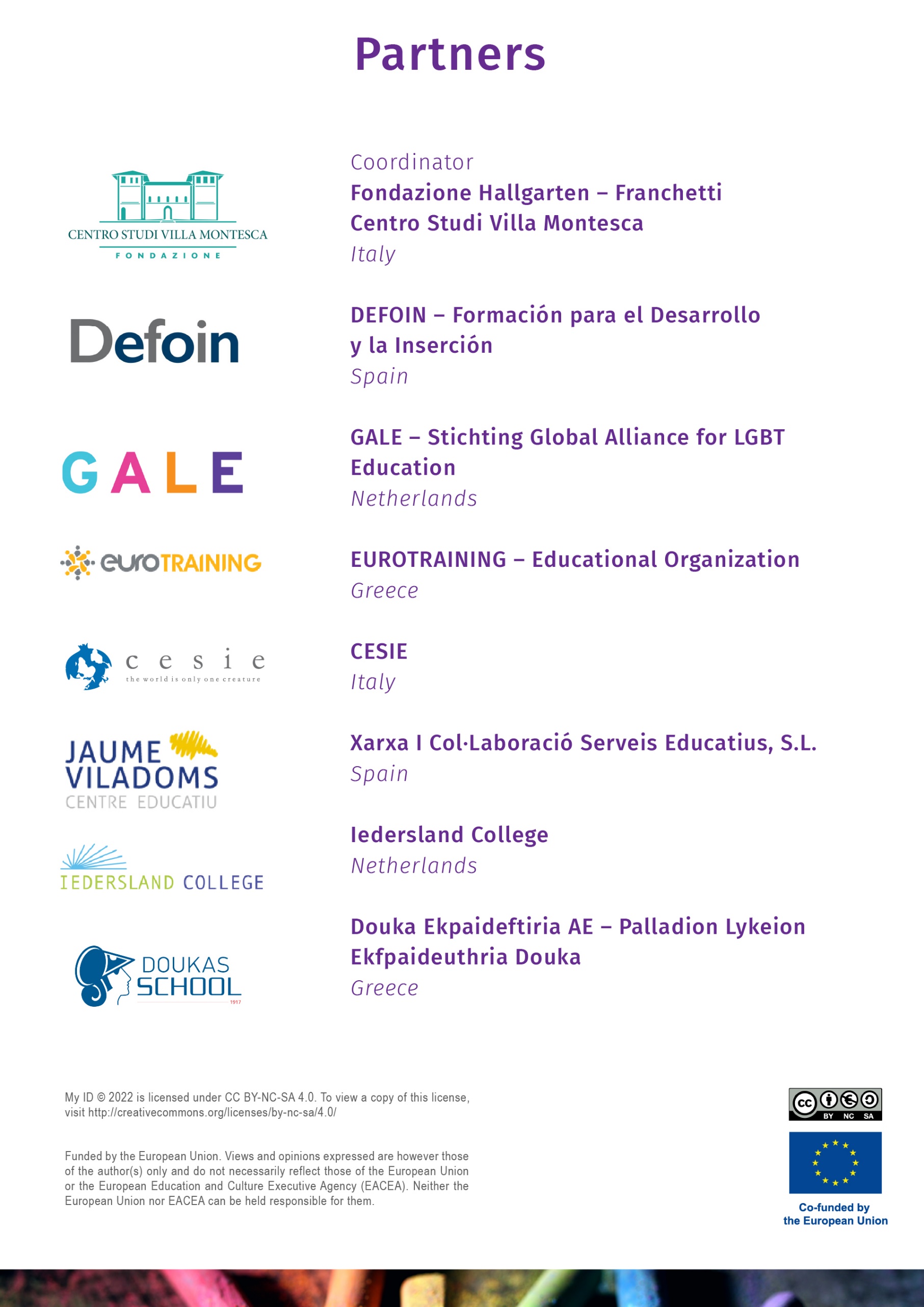 Κλειδί ουράνιου τόξου-1012341. Έρευνα/παρακολούθηση2. Συμπεριληπτικό όραμα για τον εκφοβισμό3. Συμπεριληπτικό όραμα για την ιδιότητα του πολίτη4. Συμπεριληπτικές συμφωνίες για φιλοκοινωνική συμπεριφορά5. Συνεπής εφαρμογή των φιλοκοινωνικών συμφωνιών6. Ελεύθερη αυτοέκφραση7. Εκπαίδευση φιλοκοινωνικής συμπεριφοράς8. Σεξουαλική & έμφυλη ποικιλομορφία στο πρόγραμμα σπουδών σπειροειδούς μορφής9. Σύστημα υποστήριξης μαθητών για ΛΟΑΤΚΙ+ και ομοφοβικούς/τρανσφοβικούς μαθητές10. Συμμετοχή ΛΟΑΤΚΙ+ μαθητώνΑποτελέσματαΣΥΝΟΛΙΚΟ ΠΟΣΟΣΤΟΠυλώνας πολιτικήςΠρωτοβουλίες καινοτόμωνΔέσμευση της διοίκησης Δέσμευση του προσωπικούΔέσμευση των μαθητώνΣτόχοιΠεριβάλλονΕκπαίδευσηΦροντίδαΣυμφωνία επιχορήγησης αριθ.Ακρωνύμιο έργουMy-IDΤίτλος έργουMy-ID - My Identity, My Idea to be Myself (Η ταυτότητά μου, η ιδέα να είμαι ο εαυτός μου)   Αρ. έργου Erasmus+ Διάρκεια του έργουΧρονοδιάγραμμα2021-1-IT02-KA220-SCH-0000344231 Νοεμβρίου 2021 - 1 Νοεμβρίου 2023Αναγνώστης παραγωγής: τέλος 2022, μέσα 2023ΠΕ2: εκπαίδευση εκπαιδευτικώνΑποτέλεσμα/παραδοτέο2.4 Αναγνωστικό εκπαίδευσης εκπαιδευτικών ΚατάστασηΕνημερωμένη τελική έκδοσηΑριθμός έκδοσης4 (Αγγλικά)Υπεύθυνος για το παραδοτέοGALEΕπίπεδο διάδοσηςΔημόσιοΠαραπομπήDankmeijer, Peter (2023). My-ID Teacher Training Background Reader. Amsterdam: GALEΠνευματικά δικαιώματαΤο περιεχόμενο αυτού του αναγνωστικού αποτελεί πνευματική ιδιοκτησία της GALE και δεν μπορεί να αναπαραχθεί χωρίς άδεια. Ημερομηνία λήξης30 Μαρτίου 2023Ημερομηνία αυτής της έκδοσης8 Ιουλίου 2023ΌνομαΟργανισμόςGALE, η Παγκόσμια Συμμαχία για την Εκπαίδευση των ΛΟΑΤΗλεκτρονικό ταχυδρομείοinfo@gale.infoΤαχυδρομική διεύθυνση:Vinkenstraat 116-A, 1013 JV Άμστερνταμ, ΟλλανδίαΈκδοσηΗμερομηνίαΣυγγραφέαςΠεριγραφή1.021-12-2022Peter DankmeijerΠρώτο προσχέδιο (μεγάλο)2.08-2-2023Peter DankmeijerΔεύτερο προσχέδιο (σύντομο)3.01-6-2023Peter DankmeijerΤελική έκδοση (προστέθηκαν δύο άρθρα)4.08-7-2023Peter DankmeijerΕνημερωμένη τελική έκδοσηΣε αυτό το αναγνωστικό, χρησιμοποιούμε το ακρωνύμιο ΛΟΑΤΚΙ+ (LGBTIQ+) για Λεσβίες, ομοφυλόφιλους, αμφιφυλόφιλους, τρανσέξουαλ, ίντερσεξ, queer και το "+" για "άλλες ταυτότητες που σχετίζονται με τη σεξουαλική και έμφυλη ποικιλομορφία". Χρησιμοποιούμε τον όρο "σεξουαλική και έμφυλη ποικιλομορφία" ως καθομιλουμένη για να συνοψίσουμε την ποικιλομορφία των σεξουαλικών προσανατολισμών, των ταυτοτήτων φύλου και των σεξουαλικών χαρακτηριστικών (διαφυλικές καταστάσεις και ταυτότητες). ΌνομαΟργάνωσηPeter DankmeijerGALE, η Παγκόσμια Συμμαχία για την Εκπαίδευση των ΛΟΑΤ